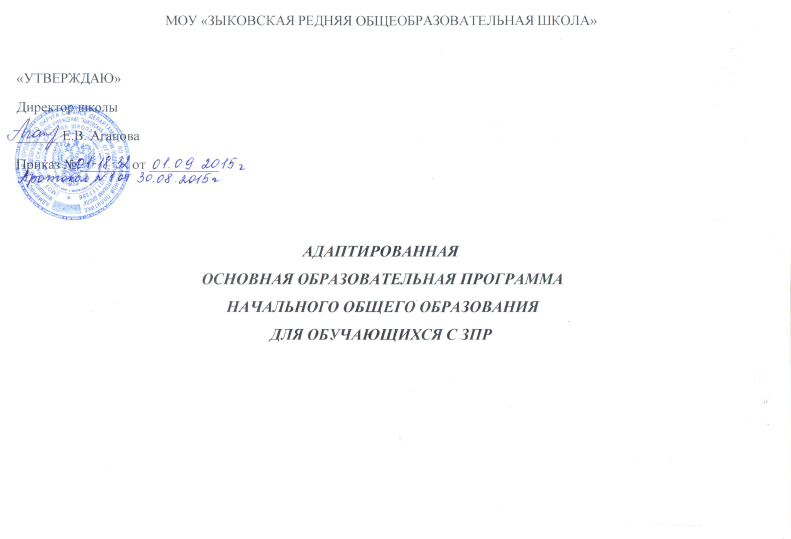 СодержаниеОбщие положения																	3I. Целевой раздел1.1. Пояснительная записка																61.2. Планируемые результаты освоения обучающимися с ЗПР АООП НОО								121.3. Система оценки достижения обучающимися с ЗПР планируемых результатов освоения АООП НОО 			40II. Содержательный раздел2.1.Программа формирования универсальных учебных действий									922.2. Программы учебных предметов, курсов коррекционно-развивающей области							1202.3. Программа духовно-нравственного развития, воспитания										1212.4. Программа формирования экологической культуры, здорового и безопасного образа жизни				1342.5. Программа коррекционной работы														1462.6. Программа внеурочной деятельности													166III. Организационный раздел3.1. Учебный план																	1723.2. Система условий реализации АООП начального общего образования								179Общие положенияОпределение  и  назначение  адаптированной  основной общеобразовательной  программы  начального  общего образования обучающихся с задержкой психического развития.Адаптированная основная общеобразовательная программа начального общего образования обучающихся с задержкой психического развития (далее –АООП НОО обучающихся с ЗПР) – это образовательная программа, адаптированная для обучения данной категории обучающихся с учетом особенностей их психофизического развития, индивидуальных возможностей, обеспечивающая коррекцию нарушений развития и социальную адаптацию. АООП  НОО обучающихся с ЗПР    разработана в  МОУ «Зыковская средняя общеобразовательная школа», реализующем адаптированные основные общеобразовательные программы   ОО с учетом требований федерального государственного образовательного стандарта начального общего образования обучающихся с ограниченными возможностями здоровья (далее — Стандарт), предъявляемых к структуре, условиям реализации и планируемым результатам освоения АООП  НОО обучающихся с ЗПР и с учетом ПрАООП НОО обучающихся с ЗПР.Структура АООП НОО обучающихся с ЗПР включает целевой, содержательный и организационный разделы.Целевой  раздел  определяет  общее  назначение,  цели,  задачи  и планируемые результаты реализации АООП НОО обучающихся с ЗПР ОО, а также способы определения достижения этих целей и результатов.Целевой раздел включает:• пояснительную записку;• планируемые результаты освоения обучающимися с ЗПР АООП НОО;• систему оценки достижения планируемых результатов освоения АООПНОО.Содержательный раздел определяет общее содержание начального общего образования и включает следующие программы, ориентированные на достижение личностных, метапредметных и предметных результатов:• программу  формирования  универсальных  учебных  действий  у обучающихся с ЗПР;• программы отдельных учебных предметов, курсов коррекционно-развивающей области;• программу духовно-нравственного развития, воспитания обучающихся с ЗПР;• программу  формирования  экологической  культуры  здорового  и безопасного образа жизни;• программу коррекционной работы;•  программу внеурочной деятельности.Организационный  раздел  определяет  общие  рамки  организации образовательного процесса, а также механизмы реализации компонентов АООПНОО.Организационный раздел включает:• учебный план начального общего образования;• систему специальных условий реализации АООП НОО в соответствии с требованиями ФГОС НОО обучающихся с ОВЗ.Принципы и подходы к формированию адаптированной основной общеобразовательной  программы  начального  общего  образования обучающихся с задержкой психического развития.В основу разработки и реализации АООП НОО обучающихся с ЗПР заложены дифференцированный и деятельностный подходы. Дифференцированный подход к разработке и реализации АООП НОО обучающихся  с  ЗПР  предполагает учет  их  особых образовательных потребностей, которые проявляются в неоднородности по возможностямосвоения содержания образования. Применение дифференцированного подхода к созданию и реализации АООП  НОО  обеспечивает  разнообразие содержания,  предоставляя обучающимся с ЗПР возможность реализовать индивидуальный потенциал развития.Деятельностный подход основывается на теоретических положениях отечественной  психологической  науки,  раскрывающих  основные закономерности процесса обучения и воспитания обучающихся, структуру образовательной деятельности с учетом общих закономерностей развития детей с нормальным и нарушенным развитием. Деятельностный подход в образовании строится на признании того, что развитие личности обучающихся с ЗПР младшего школьного возраста определяется характером организации доступной им деятельности (предметно-практической и учебной).Основным средством реализации деятельностного подхода в образовании является обучение как процесс организации познавательной и предметно-практической деятельности обучающихся, обеспечивающий овладение ими содержанием образования.В контексте разработки АООП НОО обучающихся с ЗПР реализация деятельностного подхода обеспечивает:  придание  результатам  образования  социально  и  личностно значимого характера;  прочное усвоение обучающимися знаний и опыта разнообразной деятельности и поведения, возможность их самостоятельного продвижения в изучаемых образовательных областях;  существенное повышение мотивации и интереса к учению, приобретению нового опыта деятельности и поведения;  обеспечение условий для общекультурного и личностного развития на  основе  формирования  универсальных  учебных  действий,  которые обеспечивают не только успешное усвоение ими системы научных знаний, умений и навыков (академических результатов), позволяющих продолжить образование  на  следующей  ступени,  но  и  жизненной  компетенции, составляющей основу социальной успешности.В основу формирования АООП НОО обучающихся с ЗПР положены следующие принципы:•  принципы государственной политики РФ в области образования (гуманистический  характер  образования,  единство  образовательного пространства на территории Российской Федерации, светский характер образования,  общедоступность  образования,  адаптивность  системы образования к уровням и особенностям развития и подготовки обучающихся ивоспитанников и др.);•  принцип учета типологических и индивидуальных образовательных потребностей обучающихся;•  принцип коррекционной направленности образовательного процесса;•  принцип развивающей направленности образовательного процесса, ориентирующий его на развитие личности обучающегося и расширение его«зоны ближайшего развития» с учетом особых образовательных потребностей;•  онтогенетический принцип;•  принцип преемственности, предполагающий при проектировании АООП начального общего образования ориентировку на программу основного общего образования, что обеспечивает непрерывность образования обучающихся сзадержкой психического развития;•  принцип целостности содержания образования, поскольку в основу структуры содержания образования положено не понятие предмета, а «образовательной области»;•  принцип направленности на формирование деятельности, обеспечивает возможность овладения обучающимися с задержкой психического развития всеми видами доступной им предметно-практической деятельности, способамии приемами познавательной и учебной деятельности, коммуникативной деятельности и нормативным поведением;•  принцип переноса усвоенных знаний, умений, и навыков и отношений, сформированных в условиях учебной ситуации, в различные жизненные ситуации, что обеспечит готовность обучающегося к самостоятельной ориентировке и активной деятельности в реальном мире;•  принцип сотрудничества с семьей.I. Целевой разделПояснительная запискаАдаптированная основная общеобразовательная программа начального общего образования обучающихся с задержкой психического развития –это образовательная программа, адаптированная для обучения этой категории обучающихся с учетом особенностей их психофизического развития, индивидуальных возможностей, обеспечивающая коррекцию нарушений развития и социальную адаптацию.Нормативно-правовую базу разработки адаптированной основной общеобразовательной  программы начального общего образования(далее – Программа)в   МОУ «Зыковская средняя общеобразовательная школа»  составляют:- Федеральный закон  «Об образовании в Российской Федерации» № 273- ФЗ от 29 декабря 2012 г. ФЗ (в ред. Федеральных законов от 07.05.2013 N99-ФЗ, от 23.07.2013 N 203-ФЗ);- Национальная образовательная инициатива «Наша новая школа» Приказ Президента РФ от 04.02.2010 г. Москва ПР-27;- Приказ Министерства образования и науки РФ от 30 августа 2013 г. N 1015 г. Москва "Об утверждении порядка организации и осуществления образовательной деятельности по основным общеобразовательным программам - образовательным программам начального общего, основного общего и среднего общего образования";-  Указ Президента РФ  от 01 июня 2012 г.  № 756 "О национальной стратегии действий в интересах детей на 2012-2017 годы";- Концепция Федерального государственного  образовательного стандарта обучающихся с ОВЗ (проект) от 03 февраля 2014г.;-  Федеральный государственный образовательный стандарт начального общего образования обучающихся с ОВЗ, утвержденный приказом Министра образования и науки РФ от 19 декабря 2014 г. № 1598;- Примерная адаптированная основная общеобразовательная  программа начального общего образования обучающихся с задержкой психического развития от 19 октября 2014 г.; - «Санитарно-эпидемиологические требования к условиям и организации обучения и воспитания в организациях, осуществляющих образовательную деятельность по адаптированным основным общеобразовательным программам для обучающихся с ОВЗ»  СанПиН2.4.2.3286-15, утвержденные постановлением Главного государственного санитарного врача РФ от  10 июля 2015 г. N 26; - «Санитарно-эпидемиологические требования к учреждениям дополнительного образования детей (внешкольные учреждения)» СанПин 2.4.4.3172-14, утвержденные постановлением Главного государственного санитарного врача РФ от 04 июля 2014 г.-  В.А. Тишков, А.Я. Данилюк, А.М. Кондаков «Концепция  духовно-нравственного развития и воспитания личности гражданина России». Москва. «Просвещение» 2009 г.         - Распоряжение Правительства Российской Федерации от 29 мая 2015 г. N 996-р г. Москва  «Стратегия развития воспитания в Российской Федерации на период до 2025 года»;- Федеральный перечень учебников, рекомендованных Министерством образования и науки Российской Федерации к использованию в образовательном процессе в общеобразовательных организациях, на текущий учебный год.- УМК «Школы России»;- Устав образовательной организации;- Положение о системе  оценки достижения планируемых результатов освоения АООП НОО обучающихся с ЗПР.- Положение о внеурочной деятельности.- Положение о рабочих программах отдельных учебных предметов и курсов внеурочной деятельности - Положение о группе продленного дня Цель реализации АООП НОО обучающихся с ЗПР — обеспечение выполнения требований ФГОС НОО обучающихся с ОВЗ. Достижение  поставленной  цели  предусматривает решение следующих основных задач:• формирование общей культуры, обеспечивающей разностороннее развитие  личности  обучающихся  с  ЗПР  (нравственное,  эстетическое, социально-личностное, интеллектуальное, физическое) в соответствии с принятыми в семье и обществе нравственными и социокультурными ценностями; овладение учебной деятельностью сохранение и укрепление здоровья обучающихся;• достижение  планируемых  результатов  освоения  АООП  НОО обучающимися с ЗПР с учетом их особых образовательных потребностей, а также индивидуальных особенностей и возможностей;• обеспечение доступности получения начального общего образования;• обеспечение преемственности начального общего и основного общего образования;• использование  в  образовательном  процессе  современных образовательных технологий деятельностного типа;• выявление и развитие возможностей и способностей обучающихся с ЗПР, через организацию их общественно полезной деятельности, проведения спортивно–оздоровительной работы, организацию художественного творчества с использованием системы клубов, секций, студий и кружков (включая организационные формы на основе сетевого взаимодействия), проведении спортивных, творческих  соревнований;• участие педагогических работников, обучающихся, их родителей(законных представителей) и общественности в проектировании и развитии внутришкольной социальной среды.Общая  характеристика  адаптированной  основной общеобразовательной  программы  начального  общего  образования обучающихся с задержкой психического развития.Вариант 7.2 предполагает, что обучающийся с ЗПР получает образование, сопоставимое по итоговым достижениям к моменту завершения обучения с образованием обучающихся, не имеющих ограничений по возможностям здоровья, в пролонгированные сроки обучения. АООП НОО представляет собой образовательную программу, адаптированную для обучения обучающихся с ЗПР с учетом особенностей их психофизического развития, индивидуальных возможностей, обеспечивающую коррекцию нарушений развития и социальную адаптацию. АООП НОО предполагает адаптацию требований к структуре АООП НОО, условиям ее реализации и результатам освоения. АООП  НОО  обучающихся  с  ЗПР  предполагает  обеспечение коррекционной направленности всего образовательного процесса при его особой  организации:  пролонгированные  сроки  обучения,  проведение индивидуальных  и  групповых  коррекционных  занятий,  особое структурирование содержание обучения на основе усиления внимания к формированию социальной компетенции. Сроки получения начального общего образования обучающимися с ЗПР пролонгируются  с  учетом  психофизиологических  возможностей  и индивидуальных особенностей развития данной категории обучающихся и составляют 5 лет (с обязательным введением первого дополнительного класса).Реализация АООП НОО (вариант 7.2) предполагает, что обучающийся с ЗПР получает образование сопоставимое по итоговым достижениям к моменту завершения школьного обучения с образованием сверстников без ограничений здоровья, но в более пролонгированные календарные сроки, которые определяются Стандартом. «Сопоставимость» заключается в том, что объем знаний и умений по основным предметам сокращается несущественно за счет устранения избыточных по отношению к основному содержанию требований. Школа  обеспечивает требуемые для данного варианта и категории обучающихся условия обучения и воспитания. Общий подход к оценке знаний и умений, составляющих предметные результаты освоения АООП НОО (вариант 7.2), в целом сохранен в его традиционном виде. При этом обучающийся с ЗПР имеет право на прохождение текущей, промежуточной и государственной итоговой аттестации в иных формах.  Текущая, промежуточная и итоговая аттестация на ступени начального общего образования проводится с учетом возможных специфических трудностей ребенка с ЗПР во владении письмом, чтением или счетом. Вывод об успешности овладения содержанием образовательной программы делается на основании положительной индивидуальной динамики. Обучающиеся,  не  ликвидировавшие  в  установленные  сроки академической задолженности с момента её образования, по усмотрению их родителей (законных представителей) оставляются на повторное обучение, переводятся на обучение по другому варианту АООП НОО в соответствии с рекомендациями ПМПК, либо на обучение по индивидуальному учебному плану. Психолого-педагогическая характеристика обучающихся с ЗПР.Обучающиеся  с  ЗПР  —  это  дети,  имеющее  недостатки  в психологическом развитии, подтвержденные ПМПК и препятствующие получению образования без создания специальных условий. Категория обучающихся с ЗПР – наиболее многочисленная среди детей с ограниченными  возможностями здоровья (ОВЗ) и неоднородная по составу группа школьников. Среди причин возникновения ЗПР могут фигурировать органическая и/или функциональная недостаточность центральной нервной системы,  конституциональные  факторы,  хронические  соматические заболевания, неблагоприятные условия воспитания, психическая и социальная депривация. Подобное разнообразие этиологических факторов обусловливает значительный  диапазон  выраженности  нарушений  —  от  состояний, приближающихся к уровню возрастной нормы, до состояний, требующих отграничения от умственной отсталости. Все обучающиеся с ЗПР испытывают в той или иной степени выраженные затруднения в усвоении учебных программ, обусловленные недостаточными познавательными  способностями,  специфическими  расстройствами психологического развития, нарушениями в организации деятельности и/или поведения. Общими для всех обучающихся с ЗПР являются в разной степени выраженные недостатки в формировании высших психических функций, замедленный темп либо неравномерное становление  познавательной  деятельности,  трудности  произвольной саморегуляции.  Достаточно часто у обучающихся отмечаются нарушения речевой  и  мелкой  ручной  моторики,  зрительного  восприятия  и пространственной  ориентировки,  умственной  работоспособности  и эмоциональной сферы .Уровень психического развития поступающего в школу ребёнка с ЗПР зависит не только от характера и степени выраженности первичного (как правило, биологического по своей природе) нарушения, но и от качества предшествующего обучения и воспитания (раннего и дошкольного). Диапазон различий в развитии обучающихся с ЗПР достаточно велик – от практически  нормально  развивающихся,  испытывающих  временные  и относительно легко устранимые трудности, до обучающихся с выраженными и сложными  по  структуре  нарушениями  когнитивной  и  аффективно-поведенческой сфер личности. От обучающихся, способных при специальной поддержке на равных обучаться совместно со здоровыми сверстниками, до обучающихся, нуждающихся при получении начального общего образования в систематической  и  комплексной  (психолого-медико-педагогической) коррекционной помощи .Различие структуры нарушения психического развития у обучающихся с ЗПР определяет необходимость многообразия специальной поддержки в получении образования и самих образовательных маршрутов, соответствующих возможностям и потребностям обучающихся с ЗПР и направленных на преодоление существующих ограничений в получении образования, вызванных тяжестью нарушения психического развития и неспособностью обучающегося к освоению образования, сопоставимого по срокам с образованием здоровых сверстников.Дифференциация  образовательных  программ  начального  общего образования обучающихся с ЗПР должна соотноситься с дифференциацией этой категории обучающихся в соответствии с характером и структурой нарушения психического развития. Общие ориентиры для рекомендации обучения по АООП НОО (вариант 7.2) представлены следующим образом. АООП НОО (вариант 7.2) адресована обучающимся с ЗПР, которые характеризуются уровнем развития несколько ниже возрастной нормы, отставание может проявляться в целом или локально в отдельных функциях(замедленный  темп  либо  неравномерное  становление  познавательной деятельности). Отмечаются нарушения внимания, памяти, восприятия и других познавательных  процессов,  умственной  работоспособности  и целенаправленности деятельности, в той или иной степени затрудняющие усвоение школьных норм и школьную адаптацию в целом. Произвольность, самоконтроль, саморегуляция в поведении и деятельности, как правило, сформированы недостаточно. Обучаемость удовлетворительная, но часто избирательная и неустойчивая, зависящая от уровня сложности и субъективной привлекательности вида деятельности, а также от актуального эмоционального состояния.Особые образовательные потребности обучающихся с ЗПР. Особые образовательные потребности различаются у обучающихся с ОВЗ разных категорий, поскольку задаются спецификой нарушения психического развития, определяют особую логику построения учебного процесса и находят своё отражение в структуре и содержании образования. Наряду с этим современные научные представления об особенностях психофизического развития разных групп обучающихся позволяют выделить образовательные потребности, как общие для всех обучающихся с ОВЗ, так и специфические.К общим потребностям относятся:  получение специальной помощи средствами образования сразу же после выявления первичного нарушения развития; выделение  пропедевтического  периода  в  образовании, обеспечивающего преемственность между дошкольным и школьным этапами; получение  начального  общего  образования  в  условиях образовательных организаций общего или специального типа, адекватного образовательным потребностям обучающегося с ОВЗ; обязательность непрерывности коррекционно-развивающего процесса, реализуемого, как через содержание предметных областей, так и в процессе индивидуальной работы; психологическое сопровождение, оптимизирующее взаимодействие ребенка с педагогами и соучениками; психологическое  сопровождение,  направленное  на  установление взаимодействия семьи и образовательной организации; постепенное расширение образовательного пространства, выходящего за пределы образовательной организации.Для обучающихся с ЗПР, осваивающих АООП НОО (вариант 7.2),характерны следующие специфические образовательные потребности: обеспечение особой пространственной и временной организации образовательной среды с учетом функционального состояния центральной нервной  системы  (ЦНС)  и  нейродинамики  психических  процессов обучающихся с ЗПР (быстрой истощаемости, низкой работоспособности, пониженного общего тонуса и др.); увеличение сроков освоения АООП НОО до 5 лет; гибкое  варьирование  организации  процесса  обучения  путем расширения/сокращения  содержания  отдельных  предметных  областей, изменения количества учебных часов и использования соответствующих методик и технологий; упрощение системы учебно-познавательных задач, решаемых в процессе образования; организация процесса обучения с учетом специфики усвоения знаний, умений и навыков обучающимися с ЗПР ("пошаговом» предъявлении материала, дозированной помощи взрослого, использовании специальных методов, приемов и средств, способствующих как общему развитию обучающегося, так и компенсации индивидуальных недостатков развития); наглядно-действенный характер содержания образования; обеспечение  непрерывного  контроля  за  становлением  учебно-познавательной деятельности обучающегося, продолжающегося до достижения уровня, позволяющего справляться с учебными заданиями самостоятельно; постоянная  помощь  в  осмыслении  и  расширении  контекста усваиваемых знаний, в закреплении и совершенствовании освоенных умений; специальное обучение «переносу» сформированных знаний и умений в новые ситуации взаимодействия с действительностью; необходимость постоянной актуализации знаний, умений и одобряемых обществом норм поведения; постоянное стимулирование познавательной активности, побуждение интереса к себе, окружающему предметному и социальному миру; использование преимущественно позитивных средств стимуляции деятельности и поведения; комплексное сопровождение, гарантирующее получение необходимого лечения, направленного на улучшение деятельности ЦНС и на коррекцию поведения, а также специальная психокоррекционная помощь, направленная на компенсацию  дефицитов  эмоционального  развития  и  формирование осознанной саморегуляции познавательной деятельности и поведения; специальная  психокоррекционная  помощь,  направленная  на формирование способности к самостоятельной организации собственной деятельности и осознанию возникающих трудностей, формирование умения запрашивать и использовать помощь взрослого; развитие и отработка средств коммуникации, приемов конструктивного общения и взаимодействия (с членами семьи, со сверстниками, с взрослыми),формирование навыков социально одобряемого поведения, максимальное расширение социальных контактов; обеспечение взаимодействия семьи и образовательного учреждения(организация сотрудничества с родителями, активизация ресурсов семьи для формирования социально активной позиции, нравственных и общекультурных ценностей).Только  удовлетворяя  особые  образовательные  потребности обучающегося с ЗПР, можно открыть ему путь к получению качественного образования.Программа  является документом, регламентирующим содержание и педагогические условия обеспечения образовательной деятельности, определяющим пути  достижения  требования федеральному компоненту образовательного стандарта и ФГОС НОО обучающихся с ОВЗ.В школу принимаются дети, достигшие на 1 сентября возраста 6 лет 6 месяцев.  Нормативный срок освоения АООП НОО обучающимися с ЗПР (вариант 7.2) составляет 5 лет, за счет введения дополнительного 1 класса.  В начальной  школе реализуются учебные программы УМК «Планета знаний». Обучение осуществляется в 1 смену. Школа работает в режиме «полного дня».1.2. Планируемые результаты освоения обучающимися с ЗПР адаптированной основной программы начального общего образования.Целью реализации Программы   являются обеспечение планируемых результатов по достижению выпускниками   школы целевых установок данной программы, овладение им знаниями, умениями, навыками и компетенциями, определяемыми личностными, семейными, общественными, государственными потребностями и возможностями обучающихся, индивидуальными особенностями  развития и состоянием здоровья.Личностные результаты освоения адаптированной основной образовательной программы начального общего образования включают индивидуально-личностные качества и социальные (жизненные) компетенции обучающегося, социально значимые ценностные установки, необходимые для достижения основной цели современного образования ― введения обучающихся с ЗПР в культуру, овладение ими социокультурным опытом.Метапредметные результаты освоения адаптированной основной образовательной программы начального общего образования обучающихся с ЗПР, включающие освоенные обучающимися универсальные учебные действия (познавательные, регулятивные и коммуникативные), обеспечивающие овладение ключевыми компетенциями (составляющими основу умения учиться) и меж предметными знаниями, а также способность решать учебные и жизненные задачи и готовность к овладению в дальнейшем АООП основного общего образования, отражают:Предметные результаты ФилологияРусский язык. Родной язык:1) формирование первоначальных представлений о единстве и многообразии языкового и культурного пространства России, о языке как основе национального самосознания;2) формирование интереса к изучению родного (русского) языка; 3) овладение первоначальными представлениями о правилах речевого этикета; 4) овладение основами грамотного письма; 5) овладение обучающимися коммуникативно-речевыми умениями, необходимыми для совершенствования их речевой практики; 6) формирование позитивного отношения к правильной устной и письменной речи как показателям общей культуры и гражданской позиции человека;7) использование знаний в области русского языка и сформированных грамматико-орфографических умений для решения практических задач. Литературное чтение. Литературное чтение на родном языке:1) понимание литературы как явления национальной и мировой культуры, средства сохранения и передачи нравственных ценностей и традиций; 2) осознание значимости чтения для личного развития; формирование представлений о мире, российской истории и культуре, первоначальных этических представлений, понятий о добре и зле, нравственности; успешности обучения по всем учебным предметам; 3) осознанное, правильное, плавное чтение вслух целыми словами с использованием некоторых средств устной выразительности речи; 4) понимание роли чтения, использование разных видов чтения; 5) формирование умения осознанно воспринимать и оценивать содержание текстов, участие в обсуждении прочитанных произведений, умение высказывать отношение к поступкам героев, оценивать поступки героев и мотивы поступков с учетом принятых в обществе норм и правил; 6) достижение необходимого для продолжения образования уровня читательской компетентности, общего речевого развития, т.е. овладение техникой чтения вслух и про себя, элементарными приемами интерпретации, анализа и преобразования художественных, научно-популярных и учебных текстов; 7) формирование потребности в систематическом чтении; 8) выбор с помощью взрослого интересующей литературы. Иностранный язык:1) приобретение начальных элементарных навыков общения в устной и письменной форме с носителями иностранного языка на основе своих речевых возможностей и потребностей; 2) освоение начальных лингвистических представлений, необходимых для овладения на элементарном уровне устной и письменной речью на иностранном языке, расширение лингвистического кругозора; 3) сформированность дружелюбного отношения и толерантности к носителям другого языка на основе знакомства с жизнью своих сверстников в других странах, с детским фольклором и доступными образцами детской художественной литературы. Математика и информатикаМатематика:1) использование начальных математических знаний о числах, мерах, величинах и геометрических фигурах для описания и объяснения окружающих предметов, процессов, явлений, а также оценки их количественных и пространственных отношений; 2) приобретение начального опыта применения математических знаний для решения учебно-познавательных и учебно-практических задач; 3) умение выполнять устно и письменно арифметические действия с числами и числовыми выражениями, решать текстовые задачи, умение действовать в соответствии с алгоритмом и, исследовать, распознавать и изображать геометрические фигуры; Обществознание и естествознание (Окружающий мир)Окружающий мир:1) сформированность уважительного отношения к России, родному краю, своей семье, истории, культуре, природе нашей страны, её современной жизни;2) расширение, углубление и систематизация знаний о предметах и явлениях окружающего мира, осознание целостности окружающего мира, освоение основ экологической грамотности, элементарных правил нравственного поведения в мире природы и людей, норм здоровьесберегающего поведения в природной и социальной среде;3) усвоение простейших взаимосвязей и взаимозависимостей между миром живой и неживой природы, между деятельностью человека и происходящими изменениями в окружающей среде;4) развитие навыков устанавливать и выявлять причинно-следственные связи в окружающем мире, умение прогнозировать простые последствия собственных действий и действий, совершаемых другими людьми;Основы религиозных культур и светской этикиОсновы религиозных культур и светской этики:1) знакомство с основными нормами светской и религиозной морали, понимание их значения в выстраивании конструктивных отношений в семье и обществе;2) понимание значения нравственности, веры и религии в жизни человека и общества;3) формирование первоначальных представлений о светской этике, о традиционных религиях, их роли в культуре, истории и современности России;4) осознание ценности человеческой жизни.ИскусствоИзобразительное искусство:1) сформированность первоначальных представлений о роли изобразительного искусства в жизни человека, его роли в духовно-нравственном развитии человека;2) развитие эстетических чувств, умения видеть и понимать красивое, дифференцировать красивое от «некрасивого», высказывать оценочные суждения о произведениях искусства; воспитание активного эмоционально-эстетического отношения к произведениям искусства;3) овладение элементарными практическими умениями и навыками в различных видах художественной деятельности (изобразительного, декоративно-прикладного и народного искусства, скульптуры, дизайна и др.);4) умение воспринимать и выделять в окружающем мире (как в природном, так и в социальном) эстетически привлекательные объекты, выражать по отношению к ним собственное эмоционально-оценочное отношение;5) овладение практическими умениями самовыражения средствами изобразительного искусства.Музыка:1) формирование первоначальных представлений о роли музыки в жизни человека, ее роли в  духовно-нравственном развитии человека;2) формирование элементов музыкальной культуры, интереса к музыкальному искусству и музыкальной деятельности, формирование элементарных эстетических суждений;3) развитие эмоционального осознанного восприятия музыки, как в процессе активной музыкальной деятельности, так и во время слушания музыкальных произведений;4) формирование эстетических чувств в процессе слушания музыкальных произведений различных жанров;5) использование музыкальных образов при создании театрализованных и музыкально-пластических композиций, исполнении вокально-хоровых произведений, в импровизации.Технология (труд):1) формирование навыков самообслуживания, овладение некоторыми технологическими приемами ручной обработки материалов, усвоение правил техники безопасности;2) формирование умений работать с разными видами материалов (бумагой, тканями, пластилином, природным материалом и т.д.); выбирать способы их обработки в зависимости от их свойств;3) формирование организационных трудовых умений (правильно располагать материалы и инструменты на рабочем месте, выполнять правила безопасной работы и санитарно-гигиенические требования и т.д.)4) приобретение первоначальных навыков совместной продуктивной деятельности, сотрудничества, взаимопомощи, планирования и организации; 5) использование приобретенных знаний и умений для решения практических задач.Физическая культураФизическая культура (адаптивная)1) формирование первоначальных представлений о значении физической культуры для укрепления здоровья человека, физического развития, повышения работоспособности.2) овладение умениями организовывать здоровьесберегающую жизнедеятельность (режим дня, утренняя зарядка, оздоровительные мероприятия, подвижные игры и т. д.); 3) формирование умения следить за своим физическим состоянием, величиной физических нагрузок. МОУ «Зыковская средняя школа»  реализует в образовательном процессе УМК «Школы России». На примере основных предметных линий определено  содержание требований к результатам обучения выпускника начальной школы по УМК «Школы России».Русский языкЛичностныеУ обучающихся будут сформированы:- осознание языка как основного средства мышления и общения людей;- восприятие русского языка как явления национальной культуры, понимание связи развития языка с развитием культуры русского народа;- понимание богатства и разнообразия языковых средств для выражения мыслей и чувств;- внимание к мелодичности народной звучащей речи;- положительная мотивация и познавательный интерес к изучению курса русского языка;- способность к самооценке успешности в овладении языковыми средствами в устной и письменной речи.Обучающиеся получат возможность для формирования:- чувства сопричастности к развитию, сохранению самобытности языка родного народа;- эстетических чувств на основе выбора языковых средств при общении.Предметные Обучающиеся научатся:-различать основные языковые средства: слова, словосочетания, предложения, текста;-различать и называть: а) значимые части слова (корень, приставка, суффикс, окончание); б) части речи, включая личные местоимения; в) основные типы предложений по цели высказывания и по эмоциональной окрашенности: вопросительные, повествовательные, побудительные, восклицательные;-применять при письме правила орфографические (правописание падежных окончаний имён существительных,  имён прилагательных, местоимений, личных окончаний глаголов, употребление мягкого знака после шипящих в глаголах), пунктуационные (употребление знаков препинания в конце предложения, запятой в предложениях с однородными  второстепенными  членами предложения);- практически использовать знания алфавита при работе со словарём;- выявлять слова, значение которых требует уточнения;- определять значение слова по тексту или уточнять с помощью толкового словаря;- различать родственные (однокоренные) слова и формы слова;- определять грамматические признаки имён существительных, имён прилагательных, глаголов;- находить в тексте личные местоимения, предлоги, союзы и, а, но частицу не при глаголах;- различать произношение и написание слов, находить способ проверки написания слова и выбирать нужную букву для обозначения звуков;- грамотно и каллиграфически правильно списывать и писать под диктовку тексты (в 70-90 слов, 75-80 слов), включающие изученные орфограммы и пунктограммы;- соблюдать в повседневной жизни нормы речевого этикета и правила устного общения (умение слышать, точно реагировать на реплики, поддерживать разговор);- ориентироваться в заголовке, оглавлении, ключевых словах с целью извлечения информации (уметь читать);- осознанно  передавать содержание прочитанного текста, строить высказывание в устной и письменной формах;- выражать собственное мнение, аргументировать его с учётом ситуации общения.Обучающиеся получат возможность научиться:- производить элементарные языковые анализы слов (звуко-буквенный, по составу,  как часть речи)  в целях решения орфографических задач, синтаксический анализ предложений  для  выбора знаков препинания;- соблюдать нормы русского литературного языка в собственной речи и оценивать соблюдение этих норм в речи собеседников (в объёме представленного в учебнике материала);- проверять правильность постановки ударения или произношения слова по словарю учебника (самостоятельно) или обращаться за помощью (к учителю, родителям и др.);- подбирать синонимы для  устранения повторов в тексте и более точного и успешного решения коммуникативной задачи;- подбирать антонимы для точной характеристики предметов при их сравнении;- различать употребление в тексте слов в прямом и переносном значении (простые случаи);- оценивать уместность и точность использования слов в тексте;- определять назначение второстепенных членов предложения: обозначать признак предмета, место, причину, время, образ действия и пр.;- осознавать место возможного возникновения орфографической ошибки;- при работе над ошибками осознавать причины появления ошибки и определять способы действий, помогающих предотвратить её в последующих письменных работах;- составлять устный рассказ на определённую тему с использованием разных типов речи: описание, повествование, рассуждение;- корректировать тексты с нарушениями логики изложения, речевыми недочётами;- соблюдать нормы речевого взаимодействия при интерактивном общении (sms-сообщения, электронная почта, Интернет и другие способы связи);- использовать приобретённые знания и умения в практической деятельности и повседневной жизни для обмена мыслями, чувствами в устной и письменной речи (уметь слушать, читать и создавать небольшие тексты/высказывания) в учебных и бытовых ситуациях.МетапредметныеРегулятивныеОбучающиеся научатся на доступном уровне:- осознавать цели и задачи изучения курса в целом, раздела, темы;- планировать свои действия для реализации задач урока и заданий к упражнениям;- осмысленно выбирать способы и приёмы действий при решении языковых задач;- выполнять учебные действия в материализованной, громко речевой и умственной форме;- руководствоваться правилом при создании речевого высказывания;- следовать при выполнении заданий инструкциям учителя и алгоритмам, описывающим стандартные действия (памятки в справочнике учебника);- осуществлять само- и взаимопроверку, находить и исправлять орфографические и пунктуационные ошибки.Обучающиеся получат возможность научиться:- осуществлять итоговый и пошаговый контроль по результату изучения темы;- вносить необходимые коррективы в процесс решения языковых задач, редактировать устные и письменные высказывания.Познавательные Обучающиеся научатся:- осуществлять поиск необходимой информации для выполнения учебных заданий (в справочных материалах учебника, в детских энциклопедиях);- ориентироваться в соответствующих возрасту словарях и справочниках;- использовать знаково-символические средства, в том числе модели, схемы для решения языковых задач;- дополнять готовые информационные объекты (таблицы, схемы, тексты);- находить, характеризовать, анализировать, сравнивать, классифицировать единицы языка: звук, буква, часть слова, часть речи, член предложения, простое предложение;- осуществлять синтез как составление целого из частей (составление слов, предложений, текстов);- классифицировать, обобщать, систематизировать изученный материал по плану, по таблице;- владеть общим способом проверки орфограмм в словах;- выделять существенную информацию из читаемых текстов;- строить речевое высказывание с позиций передачи информации, доступной для понимания слушателем.Обучающиеся получат возможность научиться:- осуществлять расширенный поиск информации с использованием ресурсов библиотек и Интернета;- осознанно и произвольно строить речевое высказывание в устной и письменной форме;- строить логическое рассуждение, включающее установление причинно-следственных связей;- приобрести первичный опыт критического отношения к получаемой информации.Коммуникативные Обучающиеся научатся:- владеть диалоговой формой речи;- учитывать разные мнения и стремиться к координации различных позиций при работе в паре;- договариваться и приходить к общему решению;- формулировать собственное мнение и позицию;- задавать вопросы, уточняя непонятое в высказывании;- адекватно использовать речевые средства для решения коммуникативных задач.Обучающиеся получат возможность научиться:- с учётом целей коммуникации достаточно точно, последовательно и полно передавать партнёру необходимую информацию как ориентир для построения действия;- осуществлять взаимный контроль и оказывать в сотрудничестве необходимую взаимопомощь;- адекватно использовать речь и речевые средства для эффективного решения разнообразных коммуникативных задач.Литературное чтениеЛичностныеУ обучающихся будут сформированы:- ориентация на понимание причин успеха в учебной деятельности;- способность к самооценке;- чувство сопричастности с жизнью своего народа и Родины, осознание этнической принадлежности; - представления об общих нравственных категориях (добре и зле) у разных народов, моральных нормах, нравственных и безнравственных поступках;- ориентация в нравственном содержании как собственных поступков, так и поступков других людей;- регулирование поведения в соответствии с познанными моральными нормами и этическими требованиями;- эмпатия, понимание чувств других людей и сопереживание им, выражающееся в конкретных поступках;- эстетическое чувство на основе знакомства с художественной культурой;- познавательная мотивация учения;могут быть сформированы:- чувство понимания и любви к живой природе, бережное отношение к ней;- устойчивое стремление следовать в поведении моральным нормам;- толерантное отношение к представителям разных народов и конфессий.ПредметныеРечевая и читательская деятельностьОбучающиеся научатся:- читать (вслух и про себя) со скоростью, позволяющей осознавать (понимать) смысл прочитанного;- читать произведения разных жанров с соблюдением норм литературного произношения, правильным интонированием, - использованием логических ударений и темпа речи, выражая таким образом понимание прочитанного;- прогнозировать содержание произведения по его заглавию, иллюстрациям;- находить ключевые слова, определять основную мысль прочитанного, выражать её своими словами;- различать последовательность событий и последовательность их изложения;- выделять смысловые части текста, составлять простой и сложный планы изложения текста с помощью учителя, формулировать вопросы ко всему тексту и отдельным его частям;- пересказывать текст сжато, подробно, выборочно, с включением описаний, с заменой диалога повествованием, с включением рассуждений;- обращаться к титульным данным, аннотациям, предисловию и послесловию; - ориентироваться в мире книг по алфавитному каталогу, открытому доступу книг в детской библиотеке;- составлять краткие аннотации к рекомендованным книгам; ориентироваться в справочниках, энциклопедиях, детских периодических журналах;- соотносить поступки героев с нравственными нормами;- ориентироваться в научно-популярном и учебном тексте, использовать полученную информацию.Обучающиеся получат возможность научиться:- составлять личное мнение о литературном произведении, выражать его на доступном уровне в устной и письменной речи;- высказывать своё суждение об эстетической и нравственной ценности художественного текста;- высказывать своё отношение к героям и к авторской позиции в письменной и устной форме;- создавать текст по аналогии и ответы на вопросы в письменной форме.Творческая деятельностьОбучающиеся научатся:- читать по ролям художественное произведение;- создавать текст на основе плана;- придумывать рассказы по результатам наблюдений с включением описаний, рассуждений, анализом причин происшедшего;- писать (на доступном уровне) сочинение на заданную тему, отзыв о прочитанной книге, кинофильме, телевизионной передаче;- участвовать в драматизации произведений, читать наизусть лирические произведения, отрывки прозаических текстов;- создавать сочинения по репродукциям картин и серии иллюстраций.Обучающиеся получат возможность научиться:- создавать творческий пересказ произведения или его фрагмента от имени одного из героев, придумывать продолжение истории персонажа и сюжета;- создавать иллюстрации к произведениям;- создавать в группе сценарии и проекты.Литературоведческая пропедевтикаОбучающиеся научатся:- выделять выразительные средства языка и на доступном уровне объяснять их  эмоционально-смысловые значения;- определять (на доступном уровне) основные особенности малых жанров фольклора, народных сказок, мифов, былин, стихотворений, рассказов, повестей, басен;- выделять слова автора, действующих лиц, описание пейзажа, внешности героев, их поступков, бытовые описания;- вводить в пересказ элементы описания, рассуждения, использовать цитирование;- определять отношение автора к персонажам, рассказывать, как оно выражено;- различать жанры, преимущественно путём сравнения (сказка – басня, сказка – былина, сказка – рассказ и др.); - находить рифмы, примеры звукописи, образные слова и выражения, объяснять их смысл.Обучающиеся получат возможность научиться:- делать элементарный анализ литературных текстов, используя понятия фольклорная и авторская литература, структура текста, автор, герой; средства художественной выразительности (сравнение, олицетворение, метафора);- создавать прозаический и поэтический текст по аналогии, используя средства художественной выразительности, включённые в конкретное произведение.Метапредметные РегулятивныеОбучающиеся научатся:- планировать собственные действия и соотносить их с поставленной целью;- учитывать выделенные учителем ориентиры действия при освоении нового художественного текста;- выполнять учебные действия в устной и письменной форме;- вносить коррективы в действие после его завершения, анализа результатов и их оценки.Обучающиеся получат возможность научиться:- ставить новые задачи для освоения художественного текста в сотрудничестве с учителем;- самостоятельно оценивать правильность выполненных действия как по ходу их выполнения так и в результате проведенной работы;- планировать собственную читательскую деятельность.ПознавательныеОбучающиеся научатся:- находить нужную информацию, используя словари, помещённые в учебнике (толковый, синонимический, фразеологический);- выделять существенную информацию из текстов разных видов;- сравнивать произведения и их героев, классифицировать произведения по заданным критериям;- устанавливать причинно-следственные связи между поступками героев произведений;- устанавливать аналогии.Обучающиеся получат возможность научиться:- осуществлять поиск необходимой информации, используя учебные пособия, фонды библиотек и Интернет;- сравнивать и классифицировать жизненные явления, типы литературных произведений, героев, выбирая основания для классификации;- строить логические рассуждения, включающие определение причинно-следственных связей в устной и письменной форме, в процессе анализа литературного произведения и на основании собственного жизненного опыта;- работать с учебной статьёй (выделять узловые мысли, составлять план статьи).КоммуникативныеОбучающиеся научатся:- работая в группе учитывать мнения партнёров, отличные от собственных;- аргументировать собственную позицию и координировать её с позицией партнёров при выработке решения;- точно и последовательно передавать партнёру необходимую информацию;- оказывать в сотрудничестве необходимую взаимопомощь, осуществлять взаимоконтроль;- владеть диалогической формой речи;- корректно строить речь при решении коммуникативных задач.Обучающиеся получат возможность научиться:- понимать относительность мнений и подходов к решению поставленной проблемы;- задавать вопросы, необходимые для организации работы в группе.МатематикаЛичностныеУ обучающихся будут сформированы:- положительное отношение и интерес к изучению математики;- ориентация на понимание причин личной успешности/неуспешности в освоении материала;- умение признавать собственные ошибки;могут быть сформированы:- умение оценивать трудность предлагаемого задания;- адекватная самооценка;- чувство ответственности за выполнение своей части работы при работе в группе (в ходе проектной деятельности);- восприятие математики как части общечеловеческой культуры;- устойчивая учебно-познавательная мотивация учения.ПредметныеОбучающиеся научатся:- читать, записывать и сравнивать числа в пределах 1 000 000;- представлять многозначное число в виде суммы разрядных слагаемых;- правильно и уместно использовать в речи названия изученных единиц длины (метр, сантиметр, миллиметр, километр), площади (квадратный сантиметр, квадратный метр, квадратный километр), вместимости (литр), массы (грамм, килограмм, центнер, тонна), времени (секунда, минута, час, сутки, неделя, месяц, год, век); единицами длины, площади, массы, времени;- сравнивать и упорядочивать изученные величины по их числовым значениям на основе знания метрических соотношений между ними; выражать величины в разных единицах измерения; - выполнять арифметические действия с величинами;- правильно употреблять в речи названия числовых выражений (сумма, разность, произведение, частное); названия компонентов сложения (слагаемые, сумма), вычитания (уменьшаемое, вычитаемое, разность), умножения (множители, произведение) и деления (делимое, делитель, частное);- находить неизвестные компоненты арифметических действий;- вычислять значение числового выражения, содержащего 3-4 действия на основе знания правил порядка выполнения действий;- выполнять арифметические действия с числами 0 и 1;- выполнять простые устные вычисления в пределах 1000;- устно выполнять простые арифметические действия с многозначными числами;- письменно выполнять сложение и вычитание многозначных чисел; умножение и деление многозначных чисел на однозначные и двузначные числа;- проверять результаты арифметических действий разными способами;- использовать изученные свойства арифметических действий при вычислении значений выражений; - осуществлять анализ числового выражения, условия текстовой задачи и устанавливать зависимости между компонентами числового выражения, данными текстовой задачи;- понимать зависимости между: скоростью, временем движением и длиной пройденного пути; стоимостью единицы товара, количеством купленных единиц товара и общей стоимостью покупки; производительностью, временем работы и общим объёмом выполненной работы; затратами на изготовление изделия, количеством изделий и расходом материалов;- решать текстовые задачи в 2–3 действия: на увеличение/уменьшение количества; нахождение суммы, остатка, слагаемого, уменьшаемого, вычитаемого; нахождение произведения, деления на части и по содержанию, нахождение множителя, делимого, делителя; на стоимость; движение одного объекта; разностное и кратное сравнение;задачи в 1-2 действия на нахождение доли числа и числа по доле; на встречное движение и движение в противоположных направлениях: на производительность; на расход материалов;- распознавать изображения геометрических фигур и называть их (точка, отрезок, ломаная, прямая, треугольник, четырёхугольник, многоугольник, прямоугольник, квадрат, куб, шар);- различать плоские и пространственные геометрические фигуры;- изображать геометрические фигуры на клетчатой бумаге;- строить прямоугольник с заданными параметрами с помощью угольника;- решать геометрические задачи на определение площади и периметра прямоугольника.Обучающиеся получат возможность научиться:- выполнять умножение и деление на трёхзначное число;- вычислять значения числовых выражений рациональными способами, используя свойства арифметических действий;- прогнозировать результаты вычислений; оценивать результаты арифметических действий разными способами; - решать текстовые задачи в 3–4 действия: на увеличение/уменьшение количества; нахождение суммы, остатка, слагаемого, уменьшаемого, вычитаемого; произведения, деления на части и по содержанию; нахождение множителя, делимого, делителя; задачи на стоимость; движение одного объекта; задачи в 1-2 действия на движение в одном направлении; - видеть прямо пропорциональную зависимость между величинами и использовать её при решении текстовых задач;решать задачи разными способами.МетапредметныеРегулятивныеОбучающиеся научатся:- удерживать цель учебной и внеучебной деятельности;- учитывать ориентиры, данные учителем, при освоении нового учебного материала;- использовать изученные правила, способы действий, приёмы вычислений, свойства объектов при выполнении учебных заданий и в познавательной деятельности; - самостоятельно планировать собственную вычислительную деятельность и действия, необходимые для решения задачи; - осуществлять итоговый и пошаговый контроль результатов вычислений с опорой на знание алгоритмов вычислений и с помощью освоенных приемов контроля результата (определение последней цифры ответа при сложении, вычитании, умножении, первой цифры ответа и количества цифр в ответе при делении);- вносить необходимые коррективы в собственные действия по итогам самопроверки;- сопоставлять результаты собственной деятельности с оценкой её товарищами, учителем;- адекватно воспринимать аргументированную критику ошибок и учитывать её в работе над ошибками. Обучающиеся получат возможность научиться:- планировать собственную познавательную деятельность с учётом поставленной цели (под руководством учителя); - использовать универсальные способы контроля результата вычислений (прогнозирование результата, приёмы приближённых вычислений, оценка результата).ПознавательныеОбучающиеся научатся:- выделять существенное и несущественное в тексте задачи, составлять краткую запись условия задачи; - моделировать условия текстовых задач освоенными способами; - сопоставлять разные способы решения задач;- использовать обобщённые способы решения текстовых задач (например, на пропорциональную зависимость);- устанавливать закономерности и использовать их при выполнении заданий (продолжать ряд, заполнять пустые клетки в таблице, составлять равенства и решать задачи по аналогии);- осуществлять синтез числового выражения (восстановление деформированных равенств), условия текстовой задачи (восстановление условия по рисунку, схеме, краткой записи); - конструировать геометрические фигуры из заданных частей; достраивать часть до заданной геометрической фигуры; мысленно делить геометрическую фигуру на части; - сравнивать и классифицировать числовые и буквенные выражения, текстовые задачи, геометрические фигуры по заданным критериям;- понимать информацию, представленную в виде текста, схемы, таблицы, диаграммы; дополнять таблицы недостающими данными, достраивать диаграммы;- находить нужную информацию в учебнике.Обучающиеся получат возможность научиться:- моделировать условия текстовых задач, составлять генеральную схему решения задачи в несколько действий; решать задачи разными способами; - устанавливать причинно-следственные связи, строить логическое рассуждение, проводить аналогии и осваивать новые приёмы вычислений, способы решения задач; - проявлять познавательную инициативу при решении конкурсных задач;- выбирать наиболее эффективные способы вычисления значения конкретного выражения;- сопоставлять информацию, представленную в разных видах, обобщать её, использовать при выполнении заданий; переводить информацию из одного вида в другой;- находить нужную информацию в детской энциклопедии, Интернете;- планировать маршрут движения, время, расход продуктов;- планировать покупку, оценивать количество товара и его стоимость;- выбирать оптимальные варианты решения задач, связанных с бытовыми жизненными ситуациями (измерение величин, планирование затрат, расхода материалов).КоммуникативныеОбучающиеся научатся:- сотрудничать с товарищами при выполнении заданий в паре: устанавливать очерёдность действий; осуществлять взаимопроверку; обсуждать совместное решение (предлагать варианты, сравнивать способы вычисления или решения задачи); объединять полученные результаты (при решении комбинаторных задач);- задавать вопросы с целью получения нужной информации.Обучающиеся получат возможность научиться:- учитывать мнение партнёра, аргументировано критиковать допущенные ошибки, обосновывать своё решение; - выполнять свою часть обязанностей в ходе групповой работы, учитывая общий план действий и конечную цель;- задавать вопросы с целью планирования хода решения задачи, формулирования познавательных целей в ходе проектной деятельности.Окружающий мирЛичностныеУ обучающихся будут сформированы:- положительное отношение и интерес к изучению природы, человека, истории своей страны;способность к самооценке;- осознание себя как гражданина России, чувства патриотизма, гордости за историю и культуру своей страны, ответственности за общее благополучие;- знание основных правил поведения в природе и обществе и ориентация на их выполнение;- понимание необходимости здорового образа жизни, соблюдение правил безопасного поведения в природе и обществе;- чувство прекрасного на основе знакомства с природой и культурой родного края;- понимание значения семьи в жизни человека и необходимости взаимопомощи в семье;могут быть сформированы:- устойчивый интерес к изучению природы, человека, истории своей страны;- умение оценивать трудность предлагаемого задания;- адекватная самооценка;- чувство ответственности за выполнение своей части работы при работе в группе;- установка на здоровый образ жизни и её реализация в своём поведении;- осознанные устойчивые эстетические предпочтения в мире природы;- осознанное положительное отношение к культурным ценностям;- основы экологической культуры;- уважительное отношение к созидательной деятельности человека на благо семьи, школы, страны;- целостное представление о природе и обществе как компонентах единого мира.ПредметныеЧеловек и природаОбучающиеся научатся:- проводить самостоятельно наблюдения в природе и элементарные опыты, используя простейшие приборы; фиксировать результаты;- давать характеристику погоды (облачность, осадки, температура воздуха, направление ветра) по результатам наблюдений за неделю и за месяц;- различать план местности и географическую карту;- читать план с помощью условных знаков;- различать формы поверхности суши (равнины, горы, холмы, овраги), объяснять, как Солнце, вода и ветер изменяют поверхность суши, как изменяется поверхность суши в результате деятельности человека;показывать на карте и глобусе материки и океаны, горы, равнины, моря, крупные реки, границы России, некоторые города России;- приводить примеры полезных ископаемых и доказывать необходимость их бережного использования;- объяснять, что такое природное сообщество, приводить примеры признаков приспособленности организмов к условиям жизни в сообществах, некоторых взаимосвязей между обитателями природных сообществ, использования природных сообществ и мероприятий по их охране;- характеризовать особенности природы своего края: формы поверхности, важнейшие полезные ископаемые, водоёмы, почву, природные и искусственные сообщества; рассказывать об использовании природы своего края и её охране;устанавливать связи между объектами и явлениями природы (в неживой природе, между неживой и живой природой, в живой природе, между природой и человеком);- рассказывать о форме Земли, её движении вокруг оси и Солнца, об изображении Земли на карте полушарий;- объяснять, что такое природные зоны, характеризовать особенности природы и хозяйственной деятельности человека в основных природных зонах России, особенности природоохранных мероприятий в каждой природной зоне;- выполнять правила поведения в природе.Обучающиеся получат возможность научиться:- рассказывать о грозных явлениях природы, объяснять зависимость погоды от ветра;- предсказывать погоду по местным признакам;- характеризовать основные виды почв;- характеризовать распределение воды и суши на Земле;- объяснять, что такое экосистема, круговорот веществ в природе, экологическая пирамида, защитная окраска животных;- приводить примеры приспособленности растений природных сообществ к совместной жизни;- объяснять причины смены времён года;- применять масштаб при чтении плана и карты;- отмечать на контурной карте горы, моря, реки, города и другие географические объекты;- объяснять некоторые взаимосвязи в природе, между природой и человеком;- давать оценку влиянию деятельности человека на природу;- определять причины положительных и отрицательных изменений в природе в результате хозяйственной деятельности человека и его поведения;- делать элементарные прогнозы возможных последствий воздействия человека на природу;- участвовать в мероприятиях по охране природы.Человек и обществоОбучающиеся научатся:- различать государственную символику Российской Федерации (герб, флаг, гимн); показывать на карте границы Российской Федерации;- различать права и обязанности гражданина, ребёнка;- описывать достопримечательности столицы и родного края; показывать их на карте;- описывать основные этапы развития государства (Древняя Русь, Московское царство, Российская империя, Российское государство);- называть ключевые даты и описывать события каждого этапа истории (IX в.  — образование государства у восточных славян; 988 г. — крещение Руси; 1380 г. — Куликовская битва; 1613 г. — изгнание иностранных захватчиков из Москвы, начало новой династии Романовых; 1703 г. —  основание Санкт-Петербурга; XVIII в. — создание русской армии и флота, новая система летоисчисления; 1755 г. — открытие Московского университета; 1812 г. — изгнание Наполеона из Москвы; 1861 г. — отмена крепостного права; февраль 1917 г. — падение династии Романовых; октябрь 1917 г. — революция; 1922 г. — образование СССР; 1941–1945 гг. — Великая Отечественная война; апрель 1961 г. — полёт в космос Гагарина; 1991 г. — распад СССР и провозглашение Российской Федерации суверенным государством);- соотносить исторические события с датами, конкретную дату с веком; соотносить дату исторического события с «лентой времени»;- находить на карте места важнейших исторических событий российской истории;- рассказывать о ключевых событиях истории государства;- рассказывать об основных событиях истории своего края.Обучающиеся получат возможность научиться:- описывать государственное устройство Российской Федерации, основной положения Конституции;- сопоставлять имена исторических личностей с основными этапами развития государства (князь Владимир, Александр Невский, Дмитрий Донской, Иван III, Иван IV, Кузьма Минин и Дмитрий Пожарский, царь Алексей Михайлович, император Пётр I, Екатерина II, А. В. Суворов, Ф. Ф. Ушаков, М. В. Ломоносов, М. И. Кутузов, Александр II, Николай II,  В. И. .Ленин, И. В. Сталин, маршал Г. К. Жуков, действующий президент РФ);- характеризовать основные научные и культурные достижения своей страны;- описывать культурные достопримечательности своего края.МетапредметныеРегулятивныеОбучающиеся научатся:- принимать и сохранять цель познавательной деятельности; - планировать свои действия в соответствии с поставленной целью; - осуществлять пошаговый и итоговый контроль;- осознавать свое продвижение в овладении знаниями и умениями.Обучающиеся могут научиться:- самостоятельно планировать свои действия в соответствии с поставленной целью; - самостоятельно адекватно оценивать правильность выполнения задания и вносить необходимые коррективы.ПознавательныеОбучающиеся научатся:- находить необходимую информацию в учебнике и справочной литературе;- понимать информацию, представленную в виде текста, схемы, таблицы, диаграммы, плана, карты; - использовать готовые модели (глобус, карта) для объяснения природных явлений; - осуществлять анализ (описание) объектов природы с выделением существенных и несущественных признаков; - проводить сравнение и классификацию объектов природы по заданным признакам; - устанавливать причинно-следственные связи изменений в природе; - обобщать результаты наблюдений за погодой, неживой и живой природой, делать выводы;- выделять существенную информацию из учебных и научно-популярных текстов;- устанавливать причинно-следственные связи между историческими событиями и их последствиями (под руководством учителя);- сравнивать исторические события, делать обобщения.Обучающиеся могут научиться:- осуществлять поиск информации с использованием ресурсов библиотек и Интернета;- моделировать цепи питания и схему круговорота веществ в природе; - сравнивать и классифицировать объекты природы, самостоятельно выбирая основания.- сопоставлять информацию, представленную в разных видах, обобщать её и использовать при выполнении заданий; - устанавливая причинно-следственные связи изменений в природе, проводить аналогии;- сравнивать исторические и литературные источники;- строить логическую цепочку рассуждений на основании исторических источников;- собирать краеведческий материал, описывать его.КоммуникативныеОбучающиеся научатся:- сотрудничать с одноклассниками при выполнении заданий в паре: устанавливать очерёдность действий, осуществлять взаимопроверку. Обучающиеся могут научиться:- распределять обязанности при работе в группе; - учитывать мнение партнёра, аргументировано критиковать допущенные ошибки, обосновывать своё решение.Результаты освоения коррекционно-развивающей области адаптированной основной общеобразовательной программы начального общего образованияКоррекционный курс «Коррекционно-развивающие занятия»Логопедические занятия: формирование и развитие различных видов устной речи (разговорно-диалогической, описательно-повествовательной) на основе обогащения знаний об окружающей действительности; обогащение иразвитие  словаря,  уточнение  значения  слова,  развитие  лексической системности,  формирование  семантических  полей;  развитие  и совершенствование грамматического строя речи, связной речи; коррекция недостатков письменной речи (чтения и письма).Психокоррекционные занятия: формирование учебной мотивации, стимуляция  сенсорно-перцептивных,  мнемических  и  интеллектуальных процессов; гармонизация психоэмоционального состояния, формирование позитивного отношения к своему «Я», повышение уверенности в себе, развитие самостоятельности,  формирование  навыков  самоконтроля;  развитие способности к эмпатии, сопереживанию; формирование продуктивных видов взаимоотношений с окружающими (в семье, классе), повышение социального статуса ребенка в коллективе.1.3. Система оценки достижений планируемых результатов освоения адаптированной основной образовательной программы начального общего образования обучающихся с ЗПРВ соответствии с требованиями Федерального государственного образовательного стандарта начального общего образования обучающихся с задержкой психического развития в образовательной организации разработана система оценки, ориентированная на выявление и оценку образовательных достижений обучающихся с целью итоговой оценки подготовки выпускников уровня начального общего образования. 	Система оценки достижения обучающимися с ЗПР планируемых результатов освоения адаптированной основной образовательной программы начального общего образования решает следующие задачи:- закрепление  основных направлений и целей оценочной деятельности, описание объекта и содержания оценки, критерия, процедуры и состав инструментария оценивания, формы представления результатов, условий и границ применения системы оценки;- ориентирование  образовательного процесса на духовно-нравственное развитие и воспитание обучающихся, достижение планируемых результатов освоения содержания учебных предметов и формирование универсальных учебных действий;- обеспечение  комплексного подхода к оценке результатов освоения адаптированной основной образовательной программы начального общего образования, позволяющего вести оценку предметных, метапредметных и личностных результатов;-  оценка достижений обучающихся и оценка эффективности деятельности образовательной организации;- осуществление оценки динамики учебных достижений обучающихся и развития жизненной компетенции. Оценка личностных результатовЛичностные результаты включают овладение обучающимися социальными (жизненными) компетенциями, необходимыми для решения практико-ориентированных задач и обеспечивающими формирование и развитие социальных отношений обучающихся в различных средах.Оценка личностных результатов предполагает, прежде всего, оценку продвижения обучающегося в овладении социальными (жизненными) компетенциями, которые, в конечном итоге, составляют основу этих результатов.Программа оценки личностных результатовЛичностные  результаты  включают  овладение  обучающимися социальными (жизненными) компетенциями, необходимыми для решения практико-ориентированных задач и обеспечивающими формирование и развитие социальных отношений обучающихся в различных средах. Оценка личностных результатов предполагает, прежде всего, оценку продвижения  обучающегося  в  овладении  социальными  (жизненными) компетенциями, которые, в конечном итоге, составляют основу этих результатов. Под социальной жизненной компетенцией младшего школьника с задержкой психического развития  понимается способность ребенка ориентироваться в повседневных жизненных ситуациях, решать возникающие типичные и нестандартные задачи, опираясь на присвоенные социальные ценности и развитые личностные ориентации, используя приобретенные умения и навыки, учебный и жизненный опыт.Вступление в младший школьный возраст предполагает изменение социальной ситуации развития ребенка, приобщает младшего школьника к общественной жизни. Успешность в образовательной деятельности, в социальном взаимодействии с окружающими обеспечивают возрастные новообразования, такие как: мотивация достижения, способность к произвольной регуляции поведения и саморегуляции, адекватная самооценка, которая является регулятором поведения и деятельности. Эти личностные образования  рассматриваются как показатели социальных жизненных компетенций у обучающихся начальных классов с ЗПР. Программа оценки личностных результатов обучающихся с задержкой психического развития составлена на основе требований, сформулированных федеральным государственным стандартом обучающихся с ЗПР, с учетом типологических и индивидуальных особенностей обучающихся. Цель программы:  оценка  продвижения  обучающегося  в  овладении  социальными  (жизненными) компетенциями, необходимыми для решения практико-ориентированных задач и обеспечивающими формирование и развитие социальных отношений обучающихся в различных средах.Задачи:- изучить  личностные результаты освоения АООП начального общего образования;  - определить  критерии и  параметры   оценки  социальной (жизненной) компетенции обучающихся;   -   разработать систему бальной оценки результатов;  - подобрать  материалы для проведения процедуры оценки личностных результатов;  - разработать индивидуальную  карту  развития социальных (жизненных) умений  обучающегося для фиксирования результатов оценки личностных результатов. Программа оценки  включает:- полный перечень личностных результатов,  которые выступают в качестве критериев оценки социальной (жизненной) компетенции обучающихся; - перечень критериев и параметров оценки каждого результата; - систему бальной оценки результатов;- индивидуальную  карту  развития социальных (жизненных) умений  обучающегося;- дневник ученика.- карта исследования индивидуально-личностных качеств и социальных (жизненных) умений обучающегося;-  материалы для проведения процедуры оценки личностных результатов.- Положение о системе  оценки достижения планируемых результатов освоения АООП НОО обучающихся с ЗПР.Оценка личностных результатов проводится в два этапа  2 раза в год. Первый проводится  индивидуально с каждым учеником. Осуществлять процедуру оценивания  может педагог-психолог, учитель-логопед, учитель начальной школы. Для оценки личностных результатов используется«Карта исследования индивидуально-личностных качеств и социальных (жизненных) умений обучающегося». 	На заключительном этапе для оценки продвижения обучающегося с ЗПР в овладении социальными (жизненными) компетенциями  применяется метод экспертной оценки, который представляет собой процедуру оценки результатов на основе мнений группы специалистов (экспертов). Данная группа  объединяет всех участников образовательной деятельности и  включает   педагогических  и медицинских  работников  (учителей,  воспитателей,  учителей-логопедов, педагогов-психологов,  социального   педагога,  фельдшера).  Для полноты оценки личностных результатов освоения обучающимися с ЗПР АООП НОО  учитывается мнение родителей (законных представителей), поскольку основой оценки служит анализ изменений поведения обучающегося в повседневной жизни в различных социальных средах (школьной и семейной).Результаты оценки личностных результатов заносятся в «Индивидуальную  карту  развития социальных (жизненных) умений  обучающегося».Результаты анализа представлены в форме удобных и понятных всем членам экспертной группы условных единицах:1 балл (низкий уровень)  – не сформированы умения и навыки; 2 балла  (уровень ниже среднего) – недостаточно развиты умения и навыки; 3  балла (средний уровень) – волнообразная динамика  развития  умений и навыков;    4  балла  (достаточный уровень) – в достаточной степени развиты умения и навыки. Результаты оценки личностных достижений заносятся в индивидуальную карту развития социальных (жизненных) умений  обучающегося, что позволяет не только представить полную картину динамики целостного развития ребенка, но и отследить наличие или отсутствие изменений по отдельным жизненным компетенциям.Основной формой работы участников экспертной группы является психолого-медико-педагогический консилиум.Перечень личностных результатов,  которые выступают в качестве критериев оценки социальной (жизненной) компетенции обучающихсяКритерии и параметры оценки личностных результатовНаправление «Развитие адекватных представлений о собственных возможностях и ограничениях»Направление «Овладение социально­бытовыми умениями, используемыми в повседневной жизни»Направление «Овладение навыками коммуникации»Направление «Дифференциация и осмысление картины мира»Направление «Дифференциация и осмысление адекватно возрасту своего социального окружения, принятых ценностей и социальных ролей»                                              Система бальной оценки результатовЛичностные результаты представлены в виде бальной шкалы, где определенному баллу соответствует  уровень проявления личностных результатов.Уровни сформированности социальных (жизненных) компетенций Индивидуальная карта развития социальных (жизненных) умений обучающихсяученика                                    А     								По пяти направлениям выделены по 2 основных критерия. Оценка продвижения ребёнка в овладении ЖК в условных баллах:Основные критерии ЖК по 5 направлениям:Материалы для проведения процедуры оценки личностных результатовКарта исследования индивидуально-личностных качеств и социальных (жизненных) умений обучающегося ФИО _________________________________________________________________________________ Возраст                         _______  класс_____________________ дата обследования_________________ 1. Дифференциация и осмысление картины мира. А. Усвоение элементарных представлений об окружающем  мире:Б. Выявление уровня знания  Правил Дорожного Движения, умения их применять:Инструкция:Посмотри картинки разложи по группам в одну «так делать можно», в другую – «так делать нельзя». 2. Развитие адекватных представлений о собственных возможностях и ограничениях.А. выявление уровня знания  правил Техники безопасности, умения их применять:Инструкция:Оцени ситуацию, которую ты видишь на картинках, подумай, что следует сделать в этом случае, расскажи, какую службу следует вызвать по телефону, выбери из картинок  подходящую.Б. Умение различать ситуации, в которых можно доверять взрослым, от ситуаций, в которых необходимо сказать «нет»: 3. Дифференциации и осмысления адекватного возрасту своего социального окружения, принятых ценностей и социальных ролей.А. Умение определять возможные для себя и окружающих правила поведения Инструкция: Посмотри на изображения, назови ситуации, разбери картинки на две группы, как бы ты их назвал. Если ребенок дифференцирует плохие и хорошие поступки, спросить, почему он так считает, и что можно сделать в данной ситуации, чтобы её исправить или не допустить.Б. Умение отделять оценку поступка от оценки самого человека4. Овладение навыками коммуникации:А. Умение поддерживать разговор (диалог), умения спрашивать и отвечать.Педагог в процессе исследования оценивает следующее:Б. Выявление способности выделять нравственную сторону поступков и умения договариваться.1. Ты играл (играла) в мяч, подошел незнакомый ребенок, взял твой мяч и тоже стал в него играть. Что ты станешь делать:1) заберу свой мяч2) предложу играть вместе 3) пожалуюсь взрослому (учителю)2. Ты бежал (бежала) и случайно сильно толкнул другого ребенка. Что ты станешь делать:1) извинишься2) сделаю вид, что не заметил и убегу3) если меня толкнут в ответ, то дам сдачи5. Овладение социально­бытовыми умениями, используемыми в повседневной жизни.Примечания_______________________________________________________________________________________________________________________________________________________________________________________________________________________________________________________________________________________________________________________________________________________________________________________________________________________________________________________________________________________________________________________________________________________________________________________________________________________________________________________Рекомендации____________________________________________________________________________________________________________________________________________________________________________________________________________________________________________________________________________________________________________________Оценка метапредметных результатовМетапредметные  результаты включают освоенные обучающимися универсальные учебные действия (познавательные, регулятивные и коммуникативные), обеспечивающие овладение ключевыми компетенциями (составляющими основу умения учиться) и меж предметными знаниями, а также способность решать учебные и жизненные задачи и готовность к овладению в дальнейшем АООП основного общего образования.Оценка метапредметных результатов предполагает оценку универсальных учебных действий учащихся (регулятивных, коммуникативных, познавательных), т. е. таких умственных действий обучающихся, которые направлены на анализ своей познавательной деятельности и управление ею. Достижение метапредметных результатов обеспечивается за счёт основных компонентов образовательного процесса — учебных предметов, представленных в обязательной части учебного плана.Основное содержание оценки метапредметных результатов на ступени начального общего образования строится вокруг умения учиться. В качестве содержательной и критериальной базы оценки выступают планируемые регулятивные, познавательные и коммуникативные результаты обучения:Система внутренней оценки метапредметных результатов включает в себя следующие процедуры:— решение задач творческого и поискового характера (система заданий УМК «Планета знаний»: творческие задания, интеллектуальный марафон, информационный поиск, задания вариативного повышенного уровня); — проектная деятельность (развороты в учебниках «Проекты»); — текущие и итоговые проверочные работы, включающие задания на проверку метапредметных результатов обучения;— комплексные работы на меж предметной основе.Мониторинг освоения учебных программ и сформированности регулятивных, познавательных, коммуникативных учебных действий может осуществляться на материалах учебников и рабочих тетрадей УМК «Планета знаний», представленных на листах с проверочными и тренинговыми заданиями.В учебниках даются отдельные задания на определённые предметные и метапредметные  умения,  из которых  педагог может компоновать проверочную работу. Проверочные работы по предметам включают задания, проверяющие уровень освоения УУД на каждом этапе обучения. Мониторинг сформированности  метапредметных  учебных умений предполагает использование накопительной системы оценки в ходе текущего образовательного процесса. Для этих целей в школе  используется  Портфель достижений.Оценка предметных результатов	Предметные результаты включают освоенные обучающимися с ЗПР знания и умения, специфичные для каждой образовательной области, готовность их применения. В рамках адаптированной основной образовательной программы в образовательной организации используются различные формы оценивания учебных результатов и достижений обучающихся. Учет предметной результативности обучения на протяжении всего периода осуществляется традиционными формами оценки (текущая успеваемость: контрольные, практические, лабораторные, тестовые и другие виды работ, зачеты; диагностические контрольные работы (1 и 2 классы без балльного оценивания); промежуточная аттестация, итоговый контроль).	Возможность определения собственных результатов образовательной деятельности предоставляется обучающимся во время интеллектуальных игр и олимпиад по образовательным областям и предметам, участия в конференциях, конкурсах, фестивалях различного уровня, защиты исследовательской и проектной работы, подведения итогов участия обучающихся в спортивных соревнованиях и досугово-познавательных мероприятиях. Достижение предметных результатов обеспечивается за счет основных учебных предметов. Поэтому объектом оценки предметных результатов является не само по себе освоение системы опорных знаний и способность воспроизводить их в стандартных учебных ситуациях, а способность обучающихся решать учебно-познавательные и учебно-практические задачи.Оценка достижения предметных результатов ведётся как в ходе текущего и промежуточного оценивания, так и в ходе выполнения итоговых контрольных работ. Результаты накопленной оценки, полученной в ходе текущего и промежуточного оценивания, фиксируются в классном журнале.Предметом итоговой оценки освоения обучающимися адаптированной основной образовательной программы начального общего образования является достижение предметных и метапредметных  результатов начального общего образования, а также результатов освоения программы коррекционной работы, необходимых для продолжения образования. Обучающийся  с  ЗПР  имеет  право  на  прохождение  текущей, промежуточной и итоговой аттестации в иных формах.Основным инструментом итоговой оценки являются итоговые работы – система заданий различного уровня сложности по литературному чтению, русскому языку, математике и окружающему миру.В учебном процессе оценка предметных результатов проводится с помощью диагностических работ (стартовых, текущих, промежуточных (по четвертям и годовых), направленных на определение уровня освоения учебного материала обучающимися.  Проводится внутришкольный мониторинг результатов выполнения итоговых (промежуточная, годовая аттестация) работ по русскому языку,  математике. Система оценки предметных результатов освоения учебных программ с учётом уровневого подхода предполагает выделение базового уровня достижений как ориентира при построении всей системы оценивания и организации индивидуальной работы с обучающимися. Для описания достижений обучающихся устанавливаются четыре уровня: высокий, повышенный, базовый, низкий. Во время обучения в 1-2 классах используется только качественная оценка, которая призвана  всячески поощрять и стимулировать работу обучающихся.  На этом этапе обучения центральным результатом является появление значимых предпосылок учебной деятельности, одной из которых является способность ее осуществления не только под прямым и непосредственным руководством и контролем учителя, но и с определенной долей самостоятельности во взаимодействии с учителем и одноклассниками.Оценивание предметных результатов с помощью цифровой отметки в  3-4 классах. При оценивании предметных достижений обучающихся используется пятибалльная система.Характеристика цифровой оценки (отметки) с определением уровня.Высокий уровень достижения планируемых результатов, оценка «5» («отлично») – уровень выполнения требований значительно выше удовлетворительного: отсутствие ошибок, как по текущему, так и по предыдущему учебному материалу; не более одного недочета; логичность и полнота изложения.Повышенный уровень достижения планируемых результатов, оценка «4» («хорошо») – уровень выполнения требований выше удовлетворительного: использование дополнительного материала, полнота и логичность раскрытия вопроса; самостоятельность суждений, отражение своего отношения к предмету обсуждения. Наличие 2 – 3 ошибок или 4 – 6 недочетов по текущему учебному материалу; не более 2 ошибок или 4 недочетов по пройденному материалу; незначительные нарушения логики изложения материала; использование нерациональных приемов решения учебной задачи; отдельные неточности в изложении материала.Базовый уровень достижения планируемых результатов, оценка «3» («удовлетворительно») – достаточный минимальный уровень выполнения требований, предъявляемых к конкретной работе; не более 4 – 6 ошибок или 10 недочетов по текущему учебному материалу; не более 3 – 5 ошибок ли не более 8 недочетов по пройденному учебному материалу; отдельные нарушения логики изложения материала; неполнота раскрытия вопроса.Низкий уровень достижения планируемых результатов, оценка «2» («плохо») – уровень выполнения требований ниже удовлетворительного: наличие более 6 ошибок или 10 недочетов по текущему материалу; более 5 ошибок или более 8 недочетов по пройденному материалу; нарушение логики; неполнота, нераскрытость обсуждаемого вопроса, отсутствие аргументации либо ошибочность ее основных положений.Виды и формы контрольно-оценочных действий обучающихся и педагогов       Содержательный контроль и оценка предметных компетентностей (грамотности) обучающихся предусматривает выявление индивидуальной динамики качества усвоения предмета ребенком и не допускает сравнения его с другими детьми.Системная оценка личностных, метапредметных и предметных результатов реализуется в рамках накопительной системы – Портфеля достижений. Накопительная система Портфель достижений обучающегося позволяет осуществить оценку динамики индивидуальных образовательных достижений ребёнка. Портфель достижений предполагает активное вовлечение обучающихся и их родителей в оценочную деятельность. Формирование навыков рефлексии, самоанализа, самоконтроля, само- и взаимооценки дают возможность обучающимся не только освоить эффективные средства управления своей учебной деятельностью, но и способствуют развитию самосознания, готовности открыто выражать и отстаивать свою позицию, развитию готовности к самостоятельным поступкам и действиям, принятию ответственности за их результаты.Примерная структура Портфеля достижений:Раздел «Знакомьтесь: это – я» (фотография, сведения о себе, о семье, родословное древо, чем я люблю заниматься, …)Раздел «Я ученик» (первые диагностические работы, рисунки, небольшие тексты -мой класс, мой первый учитель, распорядок дня, я читаю, заполнение таблицы – чему научусь (в начале года или каждой четверти), чему научился (в конце года или каждой четверти) Раздел «Коллекция» (правила поведения в школе, законы жизни в классе, перечень литературы для самостоятельного и семейного чтения, памятка, как поступать в стрессовых ситуациях (пожар, опасность и пр.), памятка: правила  работы в группе, и т.д.)Раздел «Рабочие материалы» (вкладываются диагностические и проверочные работы по предметам)Раздел «Мои достижения» (лучшие работы, по мнению самого ученика, грамоты за участие в праздниках, мероприятиях, в соревнованиях, конкурсах, небольшие тексты о личных достижениях, материалы, продукты проектной работы или фотографии, и т.д.) Педагог на каждом этапе обучения вместе с ребёнком выбирает, что является для него результатом на сегодняшний день. Оценочная деятельность самого педагога направлена на то, чтобы стимулировать учебно-познавательную деятельность ребёнка и корректировать её. Вместе с тем педагог передаёт ребёнку нормы и способы оценивания (не выставления отметки, а фиксации качества, например разборчивость письма, грамотность, способа действий и т.д.),способствует выработке у ребёнка самооценки своего труда. Отбирая в свой  Портфель достижений творческие, проектные работы,  ребёнок проводит рефлексию сделанного, а педагог может отследить как меняются, развиваются интересы ребёнка, его мотивация, уровень самостоятельности и другие личностные и метапредметные действия.  II. Содержательный раздел2.1. Программа формирования универсальных учебных действий у обучающихсяПрограмма строится на основе деятельностного подхода к обучению и позволяет реализовывать коррекционно-развивающий потенциал образования обучающихся с ЗПР и призвана способствовать развитию универсальных учебных действий, обеспечивающих обучающимся умение учиться.Основная цель реализации программы формирования универсальных учебных действий состоит в формировании обучающегося с ЗПР как субъекта учебной деятельности. Задачами реализации программы являются:- формирование мотивационного компонента учебной деятельности; - овладение комплексом универсальных учебных действий, составляющих операционный компонент учебной деятельности; -  развитие умений принимать цель и готовый план деятельности, планировать знакомую деятельность, контролировать и оценивать ее результаты в опоре на организационную помощь педагога. 	Программа  формирования универсальных учебных действий содержит:- описание ценностных ориентиров на каждой ступени образования; -  характеристики личностных, регулятивных, познавательных, коммуникативных универсальных учебных действий.- связь универсальных учебных действий с содержанием учебных предметов в соответствии с УМК «Планета знаний» и   типовые задачи формирования личностных, регулятивных, познавательных, коммуникативных универсальных учебных действий в соответствии с УМК «Планета знаний»;- реализацию преемственности всех ступеней образования и этапов усвоения содержания образования;- планируемые результаты сформированности УУД.    Программа определяет ценностные ориентиры содержания образования на ступени начального общего образования  следующим образом: 1. Формирование основ гражданской идентичности личности, включая:-  чувство сопричастности и гордости за свою Родину, народ и историю;- осознание ответственности человека за благосостояние общества;-  восприятие мира как единого и целостного при разнообразии культур, национальностей, религий;- отказ от деления на «своих» и «чужих»; - уважение истории и культуры каждого народа.2. Формирование психологических условий развития общения, кооперации сотрудничества:- доброжелательность, доверие и  внимание к людям, - готовность к сотрудничеству и дружбе, оказанию помощи тем, кто в ней нуждается;- уважение к окружающим – умение слушать и слышать партнера, признавать право каждого на собственное мнение и принимать решения с учетом позиций всех участников;  3. Развитие ценностно-смысловой сферы личности на основе общечеловеческой нравственности и гуманизма:- принятие и уважение ценностей семьи и общества, школы и коллектива и стремление следовать им;- ориентация в нравственном содержании и смысле поступков, как собственных, так и окружающих людей, развитие этических чувств  - стыда, вины, совести  - как регуляторов морального поведения;- формирование чувства прекрасного и эстетических чувств на основе знакомства с мировой и отечественной художественной культурой;4. Развитие умения учиться как первого шага к самообразованию и самовоспитанию:- развитие широких познавательных интересов, инициативы  и любознательности, мотивов познания и творчества;- формирование умения учиться и способности к организации своей деятельности (планированию, контролю, оценке);5. Развитие самостоятельности, инициативы и ответственности личности как условия ее самоактуализации:-  формирование самоуважения и эмоционально-положительного отношения к себе;- готовность открыто выражать и отстаивать свою позицию; критичность к своим поступкам и умение адекватно их оценивать;- готовность к самостоятельным действиям, ответственность за их результаты;- целеустремленность и настойчивость в достижении целей;- готовность к преодолению трудностей и жизненного оптимизма;- умение противостоять действиям и влияниям, представляющим угрозу жизни, здоровью и безопасности  личности и общества в пределах своих возможностей.    	В концепции УМК «Школа России»  ценностные ориентиры формирования УУД определяются вышеперечисленными требованиями  и  общим представлением о современном выпускнике начальной школы.  Это человек: - любознательный,  интересующийся, активно познающий мир;- владеющий основами умения учиться;- любящий родной край и свою страну;- уважающий и принимающий ценности семьи и общества;- готовый самостоятельно действовать и отвечать за свои поступки перед семьей и школой;- доброжелательный, умеющий слушать и слышать партнера;- умеющий высказать свое мнение;- выполняющий правила здорового и безопасного образа жизни для себя и окружающих. 	В Программе  содержится  характеристика личностных, регулятивных, познавательных, коммуникативных универсальных учебных действий: 	Личностные универсальные учебные действия обеспечивают ценностно-смысловую ориентацию обучающихся (умение соотносить поступки и события с принятыми этическими принципами, знание моральных норм и умение выделить нравственный аспект поведения) и ориентацию в социальных ролях и межличностных отношениях. Применительно к учебной деятельности следует выделить три вида личностных действий:- личностное, профессиональное, жизненное самоопределение;- смыслообразование, т. е. установление обучающимися связи между целью учебной деятельности и её мотивом, другими словами, между результатом учения и тем, что побуждает к деятельности, ради чего она осуществляется. Ученик должен задаваться вопросом: какое значение и какой смысл имеет для меня учение? — и уметь на него отвечать; - нравственно-этическая ориентация, в том числе,  и оценивание усваиваемого содержания (исходя из социальных и личностных ценностей),  обеспечивающее личностный моральный выбор.Регулятивные универсальные учебные действия обеспечивают обучающимся организацию своей учебной деятельности. К ним относятся:- целеполагание как постановка учебной задачи на основе соотнесения того, что уже известно и усвоено учащимися, и того, что ещё неизвестно;- планирование — определение последовательности промежуточных целей с учётом конечного результата; составление плана и последовательности действий;-  прогнозирование — предвосхищение результата и уровня усвоения знаний, его временных  характеристик;- контроль в форме сличения способа действия и его результата с заданным эталоном с целью обнаружения отклонений и отличий от эталона;- коррекция — внесение необходимых дополнений и коррективов в план и способ действия в случае расхождения эталона, реального действия и его результата с учётом оценки этого результата самим обучающимся, учителем, товарищами;- оценка — выделение и осознание обучающимся того, что уже усвоено и что ещё нужно усвоить, осознание качества и уровня усвоения; оценка результатов работы;Познавательные универсальные учебные действия включают: общеучебные, логические учебные действия, а также постановку и решение проблемы.Общеучебные универсальные действия:-  самостоятельное выделение и формулирование познавательной цели;-  поиск и выделение необходимой информации, в том числе решение рабочих задач с использованием общедоступных в начальной школе инструментов ИКТ и источников информации;-  структурирование знаний;-  осознанное и произвольное построение речевого высказывания в устной и письменной форме;-  выбор наиболее эффективных способов решения задач взависимости от конкретных условий;-  рефлексия способов и условий действия, контроль и оценка процесса и результатов деятельности;- смысловое чтение как осмысление цели чтения и выбор вида чтения в зависимости от цели; извлечение необходимой информации из прослушанных текстов различных жанров;определение основной и второстепенной информации; свободная ориентация и восприятие текстов художественного,научного, публицистического и официально-делового стилей; понимание и адекватная оценка языка средств массовой информации;-  постановка и формулирование проблемы, самостоятельное создание алгоритмов деятельности при решении проблем творческого и поискового характера.Особую группу общеучебных универсальных действий составляют знаково-символические действия:- моделирование — преобразование объекта из чувственной формы в модель, где выделены существенные характеристики объекта (пространственно-графическая или знаково-символическая);-  преобразование модели с целью выявления общих законов, определяющих данную предметную область.Логические универсальные действия:-  анализ объектов с целью выделения признаков (существенных, несущественных);- синтез — составление целого из частей, в том числе самостоятельное достраивание с восполнением недостающих компонентов;- выбор оснований и критериев для сравнения, сериации, классификации объектов;- подведение под понятие, выведение следствий; - установление причинно-следственных связей, представление цепочек объектов и явлений;- построение логической цепочки рассуждений, анализ истинности утверждений;- доказательство;- выдвижение гипотез и их обоснование.Постановка и решение проблемы:- формулирование проблемы;- самостоятельное создание способов решения проблем творческого и поискового характера.Коммуникативные универсальные учебные действия обеспечивают социальную компетентность и учёт позиции других людей, партнёров по общению или деятельности; умение слушать и вступать в диалог; участвовать в коллективном обсуждении проблем; интегрироваться в группу сверстникови строить продуктивное взаимодействие и сотрудничество со сверстниками и взрослыми.К коммуникативным действиям относятся:- планирование учебного сотрудничества с учителем и сверстниками — определение цели, функций участников, способов взаимодействия;- постановка вопросов — инициативное сотрудничество в поиске и сборе информации;-  разрешение конфликтов — выявление, идентификация проблемы, поиск и оценка альтернативных способов разрешения конфликта, принятие решения и его реализация;- управление поведением партнёра — контроль, коррекция, оценка его действий;- умение с достаточной полнотой и точностью выражать свои мысли в соответствии с задачами и условиями коммуникации; владение монологической и диалогической формами речи в соответствии с грамматическими и синтаксическими нормами родного языка, современных средств коммуникации.Универсальные учебные действия представляют собой целостную систему, в которой происхождение и развитие каждого вида учебного действия определяется его отношением с другими видами учебных действий и общей логикой возрастного развития. Содержание и способы общения и коммуникации обусловливают развитие способности ребёнка к регуляции поведения и деятельности, познанию мира, определяют образ «Я» как систему представлений о себе, отношений к себе. Характеристика результатов формирования УУД на разных этапах обучения 
по УМК  «Школы России» в начальной школеУниверсальные учебные действия  в  УМК «Школы России» рассматриваются как совокупность педагогических ориентиров в организации  образовательного процесса в начальной школе. Показателем успешности формирования УУД будет  ориентация школьника на выполнение  действий, выраженных  в  категориях: знаю/могу, хочу,  делаю.Связь универсальных учебных действий с содержанием учебных предметов(на основе образовательных ресурсов УМК «Школы России»)Формирование универсальных учебных действий является целенаправленным, системным процессом, который реализуется через все предметные области УМК «Школы России» и внеурочную деятельность. Реализация требований ФГОС НОО обучающихся с ОВЗ   обеспечивается единством структуры учебников по всем классам и предметам; единством сквозных линий типовых заданий; единством подходов к организации учебной и внеурочной деятельности.Формирование универсальных учебных действий в образовательном процессе осуществляется в контексте усвоения разных предметных дисциплин.Личностные универсальные учебные действия. Содержание учебников «Азбука», «Русский язык», «Окружающий мир» и «Литературное чтение» нацелено на формирование основ гражданской идентичности личности школьника (патриотическое воспитание, чувства уважения и любви к родному языку, к народу — создателю этого языка, чувства сопричастности и гордости за свою страну, знакомство с географическими особенностями России, основными историческими событиями, культурой народов, ее населяющих, знания государственной символики, прав и обязанностей граждан России). Широкий культурологический фон, заложенный в учебниках математики (развороты истории, сюжеты текстовых задач) и окружающего мира (сведения об исследователях, ученых, изобретателях, людях разных профессий) позволяет сформировать представление о трудовой предметно-преобразующей деятельности человека. Уникальная система заданий в учебниках литературного чтения позволяет формировать представления о моральных нормах, этических чувствах (вины, стыла, совести), моральной самооценке, развивать доверие и внимательность к людям, готовность к сотрудничеству и дружбе, оказанию помощи, способность сочувствовать и сопереживать чувствам других людей, понимать взаимосвязь между поступками и их последствиями.Экологическая составляющая курса «Окружающий мир» позволяет формировать представления о здоровом и безопасном образе жизни, понимание необходимости бережного отношения к природе и людям.С 1 класса идёт формирование мотивов деятельности, системы ценностных отношений учащихся к себе, другим участникам образовательного процесса, самому образовательному процессу, объектам познания, результатам образовательной деятельности и т.д.Регулятивные универсальные учебные действияУМК «Школы России» предоставляет большие возможности для формирования регулятивных учебных действий. Важную роль в их формировании играет общая структура всех учебников комплекта. Маршрутные листы, предваряющие каждую тему, наглядно представляют учебные задачи, стоящие перед школьниками. Работа с маршрутами позволяет сформулировать учебные цели, отслеживать продвижение по учебной теме, проводить рефлексиюи постановку задач. В учебниках предложено много направлений для проектной деятельности по темам, близким к учебным. В учебниках предложено много направлений для проектной деятельности по темам, близким к учебным. В ходе проектной деятельности формируются умения ставить цель, удерживать ее и планировать шаги для ее достижения. Обучение этим навыкам опирается на разработанные в рабочих тетрадях листы «Работа над проектами», предназначенные для самостоятельного заполнения учащимися. Формированию регулятивных универсальных учебных действий служат и система заданий. Уже при обучении по «Азбуке» даются задания на самопроверку  результата, оценку результата,  коррекцию (Найди и исправь ошибку). В учебниках математики с 1 класса даются задания, нацеленные на оценку, прикидку и прогнозирование результата вычислений; задания, обучающие пошаговому и итоговому контролю за результатами вычислений, планированию решения задачи и прогнозировать результат, задания, содержащие элементы исследовательской деятельности (наблюдение над свойствами чисел, операций арифметических действий, зависимостей между величинами). Структура изложения содержания учебного материала в учебниках (маршрутные листы, инвариантная и вариативная части, парная и коллективная деятельность, «интеллектуальный марафон», «дифференцированные задания», «творческие задания», «информационный поиск», тренинговые и проверочные задания, разворот учебника — урок)  позволяет строить урок с учетом индивидуальной траектории развития каждого ребенка и  организовывать учебную деятельность так, что  дети получают возможность учиться:— принимать и сохранять учебную задачу; планировать своё действие в соответствии с ней; — осуществлять итоговый и пошаговый контроль по результату; — различать способ и результат действия; — оценивать правильность выполнения действия, вносить коррективы.	Познавательные универсальные учебные действияСодержание учебников УМК «Школы России» нацелено на формирование познавательных универсальных учебных действий (общеучебных и логических).Благодаря широкому включению в учебники разнообразного дополнительного материала (развороты истории и конкурсные задачи по математике, картинная галерея в литературном чтении, исторические справки о происхождении слов русского языка, опыты и элементы исследования в окружающем мире) развиваются познавательные интересы, любознательность. Типовые задания на информационный поиск способствуют формированию умений находить нужную информацию в библиотеке и в Интернете, пользоваться словарями и справочниками.Сквозные линии заданий по гуманитарным предметам («Мастерская слова» в русском языке, творческие задания в литературном чтении) нацелены на формирование навыков смыслового чтения, умений грамотно излагать высказывания в устной речи и записывать основные положения своего сообщения.Сквозные линии заданий по математике направлены на системное обучение моделированию условий текстовых задач и усвоение общих способов решения задач; установление аналогий и обобщенных способов действий при организации вычислений, решении текстовых задач, нахождении неизвестных компонентов арифметических действий, а также на формирование умения выполнять вычисления и решать задачи разными способами и выбирать наиболее эффективный способ вычислений.Задания по математике, русскому языку, окружающему миру способствуют формированию способностей к выделению существенных и несущественных признаков объектов, сравнению объектов, их классификации и сериации.Так типичными для 1 класса являются задания: сравни и сделай вывод; объедини в группы, какие варианты деления на группы возможны; как ты думаешь, почему и т.д. Включение учащихся в работу над проектами создаёт благоприятную среду для формирования познавательных действий. Любой ученик имеет возможность для выбора темы проекта в соответствии со своими интересами и возможностями. Предоставление права выбора даётся и в дифференцированных и в творческих заданиях, что способствует созданию мотива деятельности и выхода детей  в собственную деятельность.Коммуникативные универсальные учебные действияКоммуникативный характер предметных курсов УМК «Планета знаний» обеспечивает формирование коммуникативных действий учащихся.Особое внимание развитию речевой и языковой компетентностей уделяется в курсе русского языка, который решает задачи свободного владения языком во всех жизненных сферах, добывания, переработки, передачи, использования информации, овладения основными видами речевой деятельности: умению слушать, читать, говорить, писать.Коммуникативная ориентация курса разрабатывалась в рамках концепции об изучении русского языка как родного на деятельностной системно-коммуникативной основе (автор А.Ю.Купалова). В курсе русского языка коммуникативная цель обучения становится одной из ведущих. Задача изучения системы языка не снимается, а становится более актуальной, так как возрастает потребность в осознанном отборе языковых средств для решения той или иной речевой задачи. При этом речевое общение способствует реализации и других функций языка и речи: познавательной, регулятивной, ценностно-ориентированной и др.Система заданий в учебниках «Литературное чтение», нацеленная на развитие внимания к чувствам персонажей, сочувствия и эмпатии, способствует воспитанию качеств учащихся, необходимых при общении с другими.Организация работы в паре и работа над коллективными проектами  нацелены не только на развитие регулятивных и познавательных действий, но и на формирование коммуникативных: умение договариваться с партнером, распределять роли, устанавливать очередность действий, находить  общее решение. С 1 класса формируется у обучающихся умения слушать другого, высказывать собственное мнение, дополнять другого, участвовать в обсуждении, приходить к общему мнению, задавать вопросы.Учебники по всем предметным линиям УМК «Планета знаний» обеспечивают формирование информационной грамотности учащихся: работу с информацией, представленной в разных формах (текст, рисунок, таблица, диаграмма, схема, карта), добывание информации, ее сбор, выделение  существенной информации из различных источников. Одним из часто встречающихся заданием в учебниках УМК «Планета знаний» является «информационный поиск». Это задание помогает детям учиться самостоятельно находить информацию, работать с различными источниками. В первом классе, это в основном работа со словарями (орфографическим, толковым, этимологическим), а также, наряду с этим, комплект ориентирует детей, что взрослый (учитель, члены семьи, библиотекарь) может быть источником информации и важно научиться формулировать вопросы и не бояться обращаться с ним к взрослому. Важное место в учебниках занимает работа с таблицами, схемами и картами. Фиксация информации — это и запись в таблицу, в схему и  дополнение таблиц (схем), это регистрация информации с помощью фотоаппарата,  аудио- и видео- записи. Наиболее широкий спектр деятельности с информацией предоставляет работа над проектом (выбор направления сбора информации, определение источников информации, получение информации и анализ её достоверности, структурирование информации в соответствии с планом проекта, обработка информации и её представление).  В русском языке особую роль играет материал под значком «ключик». Информация «ключика» часто носит  пропедевтический характер, в общих чертах разъясняет тот языковой факт, который не изучался, но присутствует в упражнении.Особое внимание уделяется работе с научно-популярными текстами в рамках курсов «Литературное чтение» (анализ текста, сравнение с художественным, поиск дополнительной и уточняющей информации) и «Математика» (развороты истории). Научно-популярные тексты, включенные в учебники, соответствуют уровню изложения в детских энциклопедиях и готовят учащихся к самостоятельной работе с энциклопедической литературой, необходимой как для учебных целей, так и для  проектной деятельности.Наряду с общими подходами к формированию универсальных учебных действий, каждый из предметов УМК «Школы России»  вносит свой особый вклад для решения этих задач. «Русский язык»(авторы: Канакина В.П. Горецкий В.Г. ) в системе УМК  реализует познавательную и социокультурную цели. Познавательная цель связана с представлением научной картины мира, которая находит своё отражение в языке; с ознакомлением учащихся с основными положениями науки о языке, формированием логического и абстрактного мышления учащихся. Социокультурная цель включает формирование коммуникативной компетентности учащихся, навыков грамотного письма как показателя общей культуры человека, развитие творческих способностей учащихся.«Литературное чтение» (автор Климанова Л. Ф., Горецкий В.Г., Голованова М.В.) обеспечивает осмысленную, творческую  деятельность, освоение идейно-нравственного содержания художественной литературы, развитие эстетического восприятия учащихся. Важнейшей функцией восприятия художественной литературы является трансляция духовного нравственного опыта общества через коммуникацию системы социальных «личностных смыслов», раскрывающих нравственное значение поступков «героев» литературных произведений.«Математика» (авторы  Моро М.И., Волкова С.И., Степанова С.В)  выступает как основа развития познавательных действий, в первую очередь логических, включая и знаково-символические, планирование (цепочки действий по задачам), систематизация и структурирование знаний, перевод с одного языка на другой, моделирование, дифференциация существенных и несущественных условий, комбинирование данных, формирование элементов системного мышления, выработка вычислительных навыков, формирование общего приёма решения задач как универсального учебного действия. Особое значение данный предмет имеет для развития пространственных представлений  учащихся как базовых для становления пространственного воображения, мышления.Особое значение предмета «Окружающий мир» (автор Плешаков А.А.  .) заключается в формировании у детей	 целостного системного представления о мире и месте человека в нём, освоении универсальных способов действия при изучении предмета, явления (наблюдение, сравнение, анализ, формулировка выводов). В основу интеграции знаний по курсу положено единство системы «природа – человек – общество».«Технология» (авторы  Лутцева Е.А., Зуева Т.П..) обеспечивает возможность учащимся действовать не только в плане представления, но и в реальном материальном плане совершать наглядно видимые преобразования; возможность организации совместной продуктивной деятельности и формирования коммуникативных и регулятивных действий. Позволяет добиваться максимально четкого отображения в речи детей состава полной ориентировочной основы выполняемых действий, как по ходу выполнения, так и после (рефлексия действий и способов).«Музыка» (авторы  Критская Е.Д., Сергеева Г.П., Шмагина Т.С. ) обеспечивает среду формирования духовно-нравственной культуры личности на основе культурно-исторических и национально-культурных традиций России,  формирование опыта музыкально-творческой деятельности. «Изобразительное искусство»  (авторы  Неменская Л.А. / Под ред. Неменского Б.М.) вносит особый вклад в духовно-нравственное, эстетическое воспитание учащихся; формирует представление о мире искусства, знакомит с жанрами и видами изобразительного искусства, лучшими произведениями русских и зарубежных живописцев, графиков, скульпторов,  национально-культурными традициями народных промыслов, с декоративным искусством и архитектурой, знаменитыми художественными музеями и картинными галереями мира. Взаимосвязано с другими предметами (окружающий мир, музыка, литературное чтение, технология) формирует умение видеть прекрасное и создавать его своими руками.Организация  учебной деятельности обучающихся строится на основе дифференциального и  деятельностного подхода, которые предполагают: ориентацию на достижение цели и основного результата образования – развитие личности обучающегося на основе освоения универсальных учебных действий, познания и освоения мира; опору на современные образовательные технологии деятельностного типа:-  проблемно-диалогическую технологию, -  технологию мини-исследования, -  технологию организации проектной деятельности,-  технологию оценивания образовательных достижений (учебных успехов).Одним из приёмов, который активно используют авторы учебников по всем предметным линиям УМК «Планета знаний», является постановка перед детьми вопроса, который предоставляет возможность высказывать противоположные точки зрения. Поиск решения ученики осуществляют в ходе специально выстроенного учителем диалога. Эта технология формирует коммуникативные  универсальные учебные действия. Наряду с этим происходит формирование и других универсальных учебных действий:  регулятивных (постановка и удержание задач), познавательных (необходимости извлекать информацию, делать логические выводы и т.п.).Задания всех учебников, начиная с первого класса,  предлагают учащимся мини- исследования: провести наблюдения, высказать свои предположения, провести их проверку, обсудить результаты и сделать вывод.  В учебниках УМК  по всем предметам и в методических рекомендациях предлагается работа в малых группах, парах и другие формы групповой работы. Это имеет большое значение для формирования коммуникативных  (умения донести свою позицию до других, понять другие позиции, договариваться с людьми и уважительно относиться к позиции другого), а также для регулятивных универсальных учебных действий (распределить, скоординировать действия по выполнению задания и др.).В комплекте учебников  проектная деятельность выступает как основная форма организации внеурочной деятельности школьников. Именно во внеурочной деятельности наиболее успешно может быть организована среда для реализации собственных замыслов детей, для реальной самостоятельной деятельности учащихся. Проектная деятельность учащихся должна потеснить традиционные формы внеурочной деятельности (классный час, экскурсия, праздник и пр.), в которых основным «держателем» содержания и организации мероприятия был педагог. Каждый учащийся имеет возможность выбрать проект в соответствии со своими интересами или предложить свой. Это  позволяет создать условия для достижения  как регулятивных метапредметных  результатов (постановку целей деятельности, составление плана действий по достижению результата творческого характера, работу по составленному плану с сопоставлением получающегося результата с исходным замыслом, понимание причин возникающих затруднений и поиск способов выхода из ситуации) так и познавательных универсальных учебных действий (предполагать, какая информация нужна; отбирать необходимые словари, энциклопедии, справочники, электронные диски; сопоставлять  и отбирать информацию, полученную из  различных источников: словари, энциклопедии, справочники, электронные диски, сеть Интернет). Совместная творческая деятельность учащихся при работе над проектами в группе и необходимый завершающий этап работы над любым проектом – презентация (защита) проекта – способствуют формированию метапредметных коммуникативных умений (организовывать взаимодействие в группе, прогнозировать последствия коллективных решений, оформлять свои мысли в устной и письменной речи, в том числе с применением средств ИКТ, отстаивать свою точку зрения, аргументируя ее). Проектная деятельность влияет на формирование  личностных результатов  учащихся, так как требует проявления личностных ценностных смыслов, показывает реальное отношение к делу, людям,  к результатам труда и др.Технология оценивания образовательных достижений (учебных успехов) направлена на развитие контрольно-оценочной самостоятельности  учеников. У учащихся развиваются умения самостоятельно оценивать результат своих действий, контролировать себя, находить и исправлять собственные ошибки.  Реализацию этой технологии обеспечивают система вопросов и заданий учебников, специальные рабочие тетради, контрольные работы и тесты, возможность выбора заданий для проверки своих знаний на Проверочных и Тренинговых  листах, раздел учебников «Справочное бюро». данная технология направлена,  прежде всего, на формирование регулятивных  универсальных учебных действий, и так как связана с рефлексивным мышлением, приводит к личностному развитию ученика.Схема работы над формированием конкретных УУД каждого вида указывается в тематическом планировании. Способы учета уровня их сформированности — в требованиях к результатам освоения УП по каждому предмету и в обязательных программах внеурочной деятельности. Результаты усвоения УУД формулируются для каждого класса и являются ориентиром при организации мониторинга их достижения.Педагогическое сопровождение этого процесса  осуществляется с помощью Портфолио,  который является процессуальным способом оценки достижений обучающихся в развитии универсальных учебных действий.Типовые задачи в УМК, способствующие формированию универсальных учебных действийИнформационный поиск — задания требуют  обращения детей  к окружающим их взрослым, к познавательной, справочной  литературе,  словарям, Интернету, развивают потребность в поиске  и проверке информации.Выполняя это задание, дети занимают активную позицию на уроке, самостоятельно добывают нужную информацию, которая помогает ответить на вопрос, внести свой вклад в ход урока. Благодаря этому заданию растёт познавательная активность учащихся, они учатся работать со справочной литературой, словарями, энциклопедией и находить достоверную информацию, осваивают познавательные и коммуникативные универсальные действия.  Примеры заданий: Дифференцированные задания — предоставляют возможность учащимся выбрать задание по уровню сложности, ориентируясь на свои личные предпочтения, интересы. Сложность заданий нарастает за счёт  востребованности для их выполнения метапредметных умений. Примеры заданий:Интеллектуальный марафон — задания ориентированы на развитие у детей самостоятельности, инициативности, творческих способностей, на формирование умения правильно использовать знания в нестандартной ситуации.Задания ставят перед учащимися задачу поиска средств решения, преобразования материала, конструирование нового способа действий.  Примеры заданий:Творческие задания — направлены на развитие у учащихся познавательных интересов, воображения,  на выход в творческую деятельность.Творческие задания дают возможность учащимся предложить собственное оригинальное решение предметных задач или задач на различные жизненные ситуации. Выходя в собственное творчество, ребенок должен удерживать учебную задачу, осуществить выбор средств для ее решения, продумать собственные действия и осуществить их.Примеры заданий:Работа в паре — задания ориентированы на использование групповых форм обучения. Чтобы выполнить это задание, учащиеся должны решить, как будут действовать, распределить между собой кто, какую работу будет выполнять, в какой очередности или последовательности, как будут проверять выполнение работы. Этот вид задания очень важен, так как способствует формированию регулятивных, коммуникативных универсальных действий, обеспечивает возможность каждому ученику высказать своё личное мнение, сопоставить его с мнением других, разобраться, почему я думал так, а товарищ по-другому. Дети обучаются разным способам получения и обработки информации, «учатся обучая».Примеры заданий:Проекты.  В учебниках на специальных разворотах представлены возможные варианты творческих, информационных и практико-ориентированных проектов,  при этом на каждом из этих разворотов обязательно присутствует предложение создания собственного проекта учащегося. Учебники предлагают детям для выбора различные проекты: создание игр на учебном материале, социально значимых проектов (спектакль для детей детского сада, поздравление ветеранам, праздник для родителей и др.), частично исследовательские проекты (найди исторический корень, …..и др.). Тематика проектных заданий связана с материалами разных учебных предметов, жизненными ситуациями. Сложность предлагаемых проектов возрастает от класса к классу и в плане содержательном, и в плане организационном. Так проект 1 класса «Фруктовая азбука» предполагает поиск и запись слов на определенную букву алфавита из названий фруктов. Работа вполне может выполняться индивидуально (как индивидуальный вклад в общее дело), она не требует коллективно распределённых действий, так же как и проект 2 класса «Найди исторический корень». Однако во 2 классе содержание усложняется за счёт исследовательского характера действий, самостоятельной работой со словарями и созданием письменных текстов. Многие проекты 3 и 4 класса требуют от детей распределённых и согласованных действий, с одной стороны, и решения речевых коммуникативных задач с другой. Из предлагаемых учебниками проектов ребенок может выбрать те, которые его «зацепят», т.е. по отношению к которым у ребенка возникнут личностно значимые цели.  И дальше начнется работа по планированию действий, их реализации и осмыслению  полученного результата (Получилось? Не получилось? Почему? Как я работал? Что можно было бы сделать по-другому? и т.д.). Возможность личного выбора в соответствии со своими интересами и возможность выхода в собственный проект создают условия для формирования личностных, коммуникативных, регулятивных и познавательных универсальных учебных действий. Примеры проектов:Планируемые результаты в освоении школьниками универсальных учебных действий по завершении начального обученияПедагогические ориентиры: Развитие личности. В сфере личностных универсальных учебных действий у выпускников будут сформированы внутренняя позиция обучающегося, адекватная мотивация учебной деятельности, включая учебные и познавательные мотивы, ориентация на моральные нормы и их выполнение.Педагогические ориентиры: Самообразование и самоорганизацияВ сфере регулятивных универсальных учебных действий выпускники овладеют всеми типами учебных действий, направленных на организацию своей работы в образовательном учреждении и вне его, включая способность принимать и сохранять учебную цель и задачу, планировать её реализацию (в том числе во внутреннем плане), контролировать иоценивать свои действия, вносить соответствующие коррективы в их выполнение.Педагогические ориентиры: Исследовательская культураВ сфере познавательных универсальных учебных действий выпускники научатся воспринимать и анализировать сообщения и важнейшие их компоненты — тексты, использовать знаково-символические средства, в том числе овладеют действием моделирования, а также широким спектром логических действий и операций, включая общие приёмы решения задач.Педагогические ориентиры: Культура общенияВ сфере коммуникативных универсальных учебных действий выпускники приобретут умения учитывать позицию собеседника (партнёра), организовывать и осуществлять сотрудничество и кооперацию с учителем и сверстниками, адекватно воспринимать и передавать информацию, отображать предметное содержание и условия деятельности в сообщениях, важнейшими компонентами которых являются тексты.Условия, обеспечивающие развитие УУД в образовательном процессеУчитель   знает:− важность формирования универсальных учебных действий школьников;−  сущность и виды универсальных умений, -  педагогические приемы и способы их формирования. Учитель   умеет:-  отбирать содержание и конструировать учебный процесс с учетом формирования УДД-  использовать диагностический инструментарий успешности формирования УДД -  привлекать родителей к совместному решению проблемы формирования УДД Преемственность формирования универсальных учебных действий по ступеням общего образованияОрганизация преемственности при переходе от дошкольного образования к начальному образованию, от начального образования к основному образованию в Школе осуществляется следующим образом.1. Проводится диагностика (физическая, психологическая, педагогическая)  готовности обучающихся к обучению в начальной школе (пособие «Что нужно знать и уметь ребенку при поступлении в школу», Астрель, 2011).2.  В течение 2-х первых месяцев организуется адаптационный период обучения, в который средствами УМК  проводится работа по коррекции и развитию  универсальных учебных умений первоклассников.3. В дальнейшем проходит ежегодно стартовая диагностика, имеющая целью определить  основные проблемы, характерные для большинства обучающихся, и в соответствии с ними выстраивается система работы по преемственности (контрольные и проверочные работы, тесты).4. В начальной школе осуществляется взаимопосещение уроков учителей начальной и основной школы,  традиционно проводятся  открытые уроки  совместно с педагогами  основной  школы, совместные семинары по обсуждению вопросов преемственности, проводятся совместные предметные декады в начальной и основной  школе.2.2. Программы  учебных предметов, курсов коррекционно-развивающей областиПрограммы отдельных учебных предметов обеспечивают достижение планируемых результатов (личностных, метапредметных, предметных) освоения АООП НОО обучающихся с ЗПР.Программы обеспечивают достижение планируемых результатов освоения адаптированной основной образовательной программы начального общего образования.  Каждая программа содержит: 1) пояснительную записку, в которой конкретизируются общие цели начального общего образования с учетом специфики учебного предмета (курса);2) общую характеристику учебного предмета (курса);3) описание места учебного предмета (курса) в учебном плане;4) личностные, метапредметные и предметные результаты освоения конкретного учебного предмета (курса);5) содержание учебного предмета (курса);6) тематическое планирование с определением основных видов учебной деятельности обучающихся;7) описание материально-технического обеспечения образовательного процесса.Приложение 1. Программно - учебное обеспечение учебного процесса. Начальная школа.Приложение 2-8.Программы отдельных учебных предметов. Начальная школа.Приложение 9. Программа коррекционно-развивающего курса ритмика.Приложение 10.  Программа психокоррекционных занятий.Приложение 11. Диагностические материалы.Приложение12.  Индивидуальная программа коррекции и развития ребенка.Приложение 13. Программа логопедических занятий.Программы реализуются на основе УМК «Планета знаний» 1-4 классы,  учебники  включены  в Федеральный перечень учебников, рекомендованных к использованию в общеобразовательной школе. 2.3. Программа духовно-нравственного развития, воспитанияПрограмма духовно-нравственного развития и воспитания направлена на организацию  нравственного  уклада  школьной  жизни,  включающего воспитательную, учебную, вне учебную, социально значимую деятельность обучающихся с ЗПР, основанного на системе духовных идеалов, ценностей, моральных приоритетов, реализуемого в совместной социально-педагогической деятельности школы, семьи и других субъектов общественной жизни.В основу программы  положены ключевые воспитательные задачи, базовые национальные ценности российского общества и общечеловеческие ценности.Целью духовно-нравственного развития и воспитания обучающихся с ЗПР на ступени начального общего образования является социально-педагогическая поддержка и приобщение обучающихся к базовым национальным ценностям российского общества, общечеловеческим ценностям в контексте формирования у них нравственных чувств, нравственного сознания и поведения.Задачи духовно-нравственного развития обучающихся с ЗПР:в области формирования личностной культуры:- формирование мотивации универсальной нравственной компетенции —«становиться лучше», активности в учебно-игровой, предметно-продуктивной, социально ориентированной деятельности на основе нравственных установок и моральных норм;  - формирование нравственных представлений о том, что такое «хорошо» и что такое «плохо», а также внутренней установки в сознании школьника поступать «хорошо»;- формирование способности школьника формулировать собственные нравственные обязательства, осуществлять нравственный самоконтроль, требовать от себя выполнения моральных норм, давать нравственную оценку своим и чужим поступкам; - формирование в сознании школьников нравственного смысла учения; - формирование основ морали  осознанной обучающимся необходимости определённого поведения, обусловленного принятыми в  обществе представлениями о добре и зле, должном и недопустимом;  - формирование представлений о базовых национальных, этнических и духовных традициях;- формирование эстетических потребностей, ценностей и чувств; - формирование критичности к собственным намерениям, мыслям и поступкам; - формирование способности к самостоятельным поступкам и действиям, совершаемым на основе морального выбора, к принятию ответственности за их результаты;- развитие трудолюбия, способности к преодолению трудностей,   настойчивости в достижении результата. в области формирования социальной культуры: - формирование основ российской гражданской идентичности –усвоенного, осознанного и принимаемого самим обучающимся образа себя как гражданина России; - пробуждение чувства патриотизма и веры в Россию, свой народ, чувства личной ответственности за свои дела и поступки, за Отечество; - воспитание положительного отношения к своему национальному языку и культуре; - формирование патриотизма и чувства причастности к коллективным делам; - развитие навыков осуществления сотрудничества с педагогами, сверстниками, родителями, старшими детьми в решении общих проблем; - укрепление доверия к другим людям; - развитие доброжелательности и эмоциональной отзывчивости, понимания других людей и сопереживания им.- формирование осознанного и уважительного отношения к традиционным российским религиям и религиозным организациям, к вере и религиозным убеждениям; - формирование основ культуры межэтнического общения, уважения к языку, культурным, религиозным традициям, истории и образу жизни представителей народов России.В области формирования семейной культуры: - формирование отношения к семье как основе российского общества; - формирование у обучающихся уважительного отношения к родителям, осознанного, заботливого отношения к старшим и младшим; - формирование представления о семейных ценностях, гендерных семейных ролях и уважения к ним; знакомство обучающихся с культурно-историческими и этническими традициями российской семьи.Основные направления, ценностные установки  и формы работы по духовно- нравственному развитию и воспитаниюПланируемые результаты духовно-нравственного воспитания: Воспитание гражданственности, патриотизма, уважения к правам, свободам и обязанностям человека:- элементарные представления о политическом устройстве Российского государства, его институтах, их роли в жизни общества, о его важнейших законах;- представления о символах государства -  Флаге, Гербе России, о флаге и гербе субъекта Российской Федерации, в котором находится образовательное учреждение;- элементарные представления об институтах гражданского общества, о возможностях участия граждан в общественном управлении;- элементарные представления о правах и обязанностях гражданина России;- интерес к общественным явлениям, понимание активной роли человека в обществе;- уважительное отношение к русскому языку как государственному, языку межнационального общения;- ценностное отношение к своему национальному языку и культуре;- начальные представления о народах России, об их общей исторической судьбе, о единстве народов нашей страны;- элементарные представления о национальных героях и важнейших событиях истории России и её народов;- интерес к государственным праздникам и важнейшим событиям в жизни России, субъекта Российской Федерации, края (населённого пункта), в котором находится образовательное учреждение;- стремление активно участвовать в делах класса, школы, семьи;- любовь к образовательному учреждению, народу, России;- уважение к защитникам Родины;- умение отвечать за свои поступки;- негативное отношение к нарушениям порядка в классе, дома, на улице, к невыполнению человеком своих обязанностей.Формы работы:Воспитание нравственных чувств и этического сознания:- первоначальные представления о базовых национальных российских ценностях;- различение хороших и плохих поступков;- представления о правилах поведения в образовательном учреждении, дома, на улице, в населённом пункте, в общественных местах, на природе;- элементарные представления о религиозной картине мира, роли традиционных религий в развитии Российского государства, в истории и культуре нашей страны;- уважительное отношение к родителям, старшим, доброжелательное отношение к сверстникам и младшим;- установление дружеских взаимоотношений в коллективе, основанных на взаимопомощи и взаимной поддержке;бережное, гуманное отношение ко всему живому;- знание правил вежливого поведения, культуры речи, умение пользоваться «волшебными» словами, быть опрятным, чистым, аккуратным;- стремление избегать плохих поступков, не капризничать, не быть упрямым; умение признаться в плохом поступке и анализировать его;- представления о возможном негативном влиянии на морально-психологическое состояние человека компьютерных игр, кино, телевизионных передач, рекламы;- отрицательное отношение к аморальным поступкам, грубости, оскорбительным словам и действиям, в том числе в содержании художественных фильмов и телевизионных передач.Воспитание трудолюбия, творческого отношения к учению, труду, жизни:- первоначальные представления о нравственных основах учёбы, ведущей роли образования, труда и значении творчества в жизни человека и общества;- уважение к труду и творчеству старших и сверстников;- элементарные представления об основных профессиях;- ценностное отношение к учёбе как виду творческой деятельности;- элементарные представления о роли знаний, науки, современного производства в жизни человека и общества;- первоначальные навыки коллективной работы, в том числе при разработке и реализации учебных и учебно-трудовых проектов;- умение проявлять дисциплинированность, последовательность и настойчивость в выполнении учебных и учебно-трудовых заданий;- умение соблюдать порядок на рабочем месте;- бережное отношение к результатам своего труда, труда Других людей, к школьному имуществу, учебникам, личным вещам;- отрицательное отношение к лени и небрежности в труде и учёбе, небережливому отношению к результатам труда людей.- Формирование ценностного отношения к здоровью и здоровому образу жизни:- ценностное отношение к своему здоровью, здоровью родителей (законных представителей), членов своей семьи, педагогов, сверстников;- элементарные представления о единстве и взаимовлиянии различных видов здоровья человека: физического, нравственного (душевного), социально-психологического (здоровья семьи и школьного коллектива);- элементарные представления о влиянии нравственности человека на состояние его здоровья и здоровья окружающих его людей;- понимание важности физической культуры и спорта для здоровья человека, его образования, труда и творчества;- знание и выполнение санитарно-гигиенических правил, соблюдение здоровьесберегающего режима дня;- интерес к прогулкам на природе, подвижным играм, участию в спортивных соревнованиях;- первоначальные представления об оздоровительном влиянии природы на человека;- первоначальные представления о возможном негативном влиянии компьютерных игр, телевидения, рекламы на здоровье человека;- отрицательное отношение к невыполнению правил личной гигиены и санитарии, уклонению от занятий физкультурой.Воспитание ценностного отношения к природе, окружающей среде (экологическое воспитание):- развитие интереса к природе, природным явлениям и формам жизни, понимание активной роли человека в природе;- ценностное отношение к природе и всем формам жизни;- элементарный опыт природоохранительной деятельности;- бережное отношение к растениям и животным.  Воспитание ценностного отношения к прекрасному, формирование представлений об эстетических идеалах и ценностях (эстетическое воспитание):- представления о душевной и физической красоте человека;- формирование эстетических идеалов, чувства прекрасного; умение видеть красоту природы, труда и творчества;- интерес к чтению, произведениям искусства, детским спектаклям, концертам, выставкам, музыке;- интерес к занятиям художественным творчеством;- стремление к опрятному внешнему виду;- отрицательное отношение к некрасивым поступкам и неряшливости.Основные результаты духовно-нравственного развития и воспитания учащихся оцениваются в рамках мониторинговых процедур, в которых ведущими методами являются: экспертные суждения (родителей, партнёров школы); анонимные анкеты, позволяющие  анализировать (не оценивать) ценностную сферу личности;  различные тестовые инструменты, созданные с учетом возраста; самооценочные суждения  детей.  К результатам, не подлежащим итоговой оценке индивидуальных достижений выпускников начальной школы, относятся:-ценностные ориентации выпускника, которые отражают его индивидуально-личностные позиции (этические, эстетические, религиозные взгляды, политические предпочтения и др.);-характеристика социальных чувств (патриотизм, толерантность, гуманизм и др.);-индивидуальные личностные характеристики (доброта, дружелюбие, честность и т.п.).Оценка и коррекция развития этих и других личностных результатов образовательной деятельности обучающихся осуществляется в ходе постоянного наблюдения педагога в тесном сотрудничестве с семьей ученика.     Программа реализуется в рамках урочной, внеурочной, внешкольной деятельности, социальных и культурных практик  В содержание  УМК «Школы России» заложен огромный воспитывающий и развивающий потенциал, позволяющий учителю эффективно реализовывать целевые установки «Концепции духовно-нравственного развития и воспитания личности гражданина России». Отбор содержания учебного материала в каждом учебном предмете осуществлён с ориентацией на формирование базовых национальных ценностей. Средствами разных предметов системы учебников «Планета Знаний» в детях воспитывается благородное отношение к своему Отечеству, своей малой Родине, своему народу, его языку, духовным, природным и культурным ценностям, уважительное отношение ко всем народам России, к их национальным культурам, самобытным обычаям и традициям, к государственным символам Российской Федерации. Так, например, учебники  «Русский язык» несут особое отношение к слову, к языку, его колориту и мудрости, духовно-нравственному содержанию, воспитывают толерантность, учат решать коммуникативные задачи, осваивать этикетные формы обращения и поведения,  развивают уважение и интерес к творческой работе.  Учебники «Литературное чтение» содержат литературные тексты мастеров художественного слова, детских писателей, фольклорные произведения народов России, литературные тексты исторического содержания, работая с которыми дети постигают простые и вечные истины добра, сострадания, сочувствия, любви к другим людям, к Родине, чувство патриотизма и гордости за свою страну. В процессе взаимодействия учащихся с художественными произведениями, которому помогают вопросы и задания, происходит интеллектуальное познание и самопознание, переосмысление читательских переживаний и перенос эстетических, нравственных открытий в жизненный опыт. Содержание курса «Математика» способствует воспитанию трудолюбия, уважения к интеллектуальному труду, стремления к познанию. Материал учебников обогащён культурными и ассоциативными связями с литературой, живописью, историей, в них находят своё отражение знаменательные свершения и события нашей Родины.Учебники курса «Окружающий мир» дают возможность формировать знания о природе, человеке и обществе, работать над осознанием характера взаимодействия между ними и на этой основе воспитывать экологическое отношение к окружающему миру. Учебники расширяют представления обучающихся о своем крае, природных условиях и ресурсах, об особенностях взаимодействия человека, природы, общества; воспитывают бережное отношение к природе и продуктам труда человека, задают образцы служения Отечеству, формируют чувство сопричастности к жизни России и гордости за свою Родину, народ и историю. Одной из важнейших задач курса является развитие у школьников интереса, переходящего в потребность к познанию, изучению своей страны, ее прошлого и настоящего, ее природы и общественной жизни, ее духовного и культурного величия.Учебники музыки и изобразительного искусства помогают решать задачи патриотического, эстетического воспитания обучающихся, творческого отношения к жизни. Обучение строится на основе лучших культурно-исторических и национально-культурных традиций народов России.  Учебники «Английский язык» учат детей рассказывать о своей семье, своей стране, о достопримечательностях своего края; знакомят с культурами  народов других стран мира; воспитывают толерантное отношение к другим народам и культурным традициям; развивают способности к межнациональному и межконфессиональному диалогу.Особое место в учебно-методическом комплекте  занимает курс «Основы религиозной культуры и светской этики». Данный курс способствует формированию у младших школьников мотивации к осознанному нравственному поведению, формированию нравственных ориентаций в связи с религиозно-культурным просвещением обучающихся; созданию у них определенного запаса систематических представлений, эмоционально окрашенных впечатлений о нравственных идеалах народа, способствует развитию ценностного отношения к духовному наследию своего народа. Особое место в курсе уделяется знакомству с нравственными, моральными нормами и правилами, выработанными обществом. В учебниках это иллюстрируется примерами из мировой и русской классической литературы. Система заданий на создание ситуаций предлагает учащимся сделать свой нравственный выбор, проанализировать, согласовывается ли этот выбор с реальными делами в классе, дома. Вопросы и задания, содержащиеся в учебниках, помогают обучающимся критически оценивать собственные и чужие поступки, осознавать ценность человеческой жизни, знакомиться с национальными ценностями и национальными духовными традициями, осознавать необходимость взаимопомощи, уважения к родителям, заботы о младших и старших, ответственности за другого человека, осознавать значимость усилий каждого для благополучия и процветания Родины. Это даёт возможность педагогам делать духовно-нравственное содержание предметом работы с учащимися в учебном процессе, а также обеспечивает духовно-нравственное развитие детей в единстве урочной, внеурочной и внешкольной воспитательной деятельности, в совместной педагогической работе школы, семьи и общественности.В комплекте учебников «Планета знаний» большое внимание уделяется проектной деятельности обучающихся. Она выступает как основная форма организации внеурочной деятельности школьников. Именно во внеурочной деятельности наиболее успешно может быть организована среда для реализации собственных замыслов детей,  реальной самостоятельной деятельности  обучающихся и, что особенно важно, для осуществления ими морально-нравственного выбора не на словах, а на деле. Проектная деятельность влияет на формирование личностных качеств обучающихся, так как требует проявления личностных ценностных смыслов, показывает реальное отношение к делу, людям,  к результатам труда и др. Особое значение в реализации программы духовно-нравственного содержания имеют социальные проекты. Учебники предлагают детям для выбора различные социально значимые проекты: спектакль для детей детского сада (детского дома), поздравление ветеранам, праздник для родителей и многое другое. Традиционные мероприятия в рамках программы духовно-нравственного развития, воспитания обучающихся уровня начального общего образования2.4.  Программа формирования экологической культуры,  здорового и безопасного образа жизниПрограмма формирования экологической культуры, здорового и безопасного образа жизни  - омплексная программа формирования у обучающихся с ЗПР знаний, установок, личностных ориентиров и норм поведения, обеспечивающих сохранение и укрепление физического и психического здоровья как одной из ценностных составляющих, способствующих познавательному и эмоциональному развитию обучающегося.Программа формирования экологической культуры, здорового и безопасного образа жизни  обеспечивает: - формирование представлений об основах экологической культуры на примере экологически сообразного поведения в быту и в природе, безопасного для человека и окружающей среды; - пробуждение в детях желания заботиться о своем здоровье (формирование заинтересованного отношения к собственному здоровью) путем соблюдения правил здорового образа жизни и организации здоровьесберегающего характера учебной деятельности и общения; - формирование познавательного интереса и бережного отношения к природе; - формирование установок на использование здорового питания;- использование оптимальных двигательных режимов для обучающихся с учетом их возрастных, психофизических особенностей, развитие потребности в занятиях физической культурой и спортом; соблюдение здоровьесозидающих режимов дня; - формирование негативного отношения к факторам риска здоровью обучающихся (сниженная двигательная активность, курение, алкоголь, наркотики и другие психоактивные вещества, инфекционные заболевания); - становление умений противостояния вовлечению в табакокурение, употребление алкоголя, наркотических и сильнодействующих веществ;- формирование у обучающегося потребности безбоязненно обращаться к врачу по любым вопросам, связанным с особенностями роста и развития, состояния здоровья, развитие готовности самостоятельно поддерживать свое здоровье на основе использования навыков личной гигиены; - формирование умений безопасного поведения в окружающей среде и   простейших умений поведения в экстремальных (чрезвычайных) ситуациях.Основные цели и задачи программыЦель: сохранение и укрепление здоровья участников образовательного процесса.Задачи: формирование  основ экологической грамотности; основ экологического мышления,  как средства формирования экологической грамотности, приобщения к экологической культуре человечества.Основные направления программы:- формирование ценностного отношения к здоровью и здоровому образу жизни, экологической культуры; -  создание здоровьесберегающей инфраструктуры; - рациональная организация учебной и внеучебной деятельности обучающихся;-  эффективная организация  физкультурно-оздоровительной работы; -  реализация дополнительных образовательных программ и программ внеурочной деятельности; - просветительская работа с родителями (законными представителями)1. Создание здоровьесберегающей инфраструктуры образовательного учреждения. В школьном здании созданы необходимые условия для сбережения здоровья учащихся. Все школьные помещения соответствуют санитарным и гигиеническим нормам, нормам пожарной безопасности, требованиям охраны здоровья и охраны труда учащихся. В школе работает столовая, позволяющая организовывать горячие завтраки и обеды в урочное время.    Школьная столовая отремонтирована в соответствии с гигиеническими  требованиями к условиям обучения в образовательном учреждении и нормативами СанПиН, оснащена всем необходимым оборудованием, мебелью. Повара имеют специальное образование, регулярно проходят курсовую переподготовку,  аттестацию. Все учащиеся школы обеспечены двухразовым горячим питанием (завтрак и обед).	Поставка продовольственных товаров для организации питания осуществляется поставщиками, согласно договорам. Приготовление горячей пищи в школьной столовой  осуществляет поварами самостоятельно, организуется питание в соответствии с цикличным двухнедельным меню, согласованными с органами Роспотребнадзора.В меню учитывается рациональное распределение пищевой и энергетической ценности по отдельным приемам пищи (завтрак, обед) и соотношение пищевых веществ (белков, жиров, углеводов), используются витаминизированные столы (фрукты, овощи), в меню присутствуют салаты, наблюдается разнообразие блюд. Режим работы школьной столовой соответствует режиму работы школы.	В школе имеются 2 оснащенных спортивных зала, тренажерный зал,  зал хореографии, актовый зал, спортивная площадка, оборудованные  необходимым игровым и спортивным оборудованием и инвентарём. Организация физкультурно-оздоровительной работы в школе направлена на обеспечение рациональной организации двигательного режима обучающихся, нормального физического развития и двигательной подготовленности обучающихся всех возрастов, повышение адаптивных возможностей организма, сохранение и укрепление здоровья обучающихся и формирование культуры здоровья. Работа в данном направлении включает:- полноценную и эффективную работу с учащимися всех групп здоровья (на уроках физкультуры, в секциях и т.д.);- рациональную и соответствующую организацию занятий активно-двигательного характера;- организацию занятий по учебной физкультуре;- организацию динамических перемен, физкультминуток на уроках, способствующих эмоциональной разгрузке и повышению двигательной активности;- организацию работы спортивных секций и создание условий для их эффективного функционирования;- регулярное проведение спортивно - оздоровительных  мероприятий (дней здоровья, соревнований, олимпиад, походов, игр и т.д.)Практикуются следующие виды развивающих занятий психолога с учащимися: коррекционно-развивающие занятия, тренинги, профильные занятия.Работа психолога с учителями осуществляется по следующим направлениям:- обсуждение и анализ результатов диагностики учащихся, разработка программ помощи учащимся «группы риска» или классу в целом;- индивидуальное консультирование педагогов по проблеме обучения и воспитания обучающихся;- коррекционно-развивающие занятия с обучающимися;- организация тренингов, семинаров с целью повышения психологической компетентности педагогов;- проведение мониторинга 	Взаимодействие с родителями психолог осуществляет через организационно-лекционную работу, через групповое и индивидуальное консультирование. Работа с родителями строится в следующих направлениях: психологическое просвещение и социально-психологическое консультирование по проблемам обучения и личностного развития детей. На классных   собраниях в 1-х классах проводятся беседы «Помощь родителям в период адаптации ребёнка в школе», в 4-х классах - «Готовность ребенка к переходу в среднее звено». По запросу педагогов  или родителей психологом проводятся совместные встречи.       2. Использование возможностей УМК «Школы России» в образовательном процессе	Программа формирования культуры здорового и безопасного образа жизни средствами урочной деятельности может быть реализовано с помощью предметов УМК  для формирования установки на безопасный, здоровый образ жизни в  системе учебников  данных УМК предусмотрены соответствующие разделы и темы. Их содержание предоставляет возможность обсуждать с детьми проблемы, связанные с безопасностью и здоровьем, активным отдыхом.Учебники разработаны с учётом психологических и возрастных особенностей младших школьников, на основе принципа вариативности, благодаря этому закладывается возможность обучения детей с разным уровнем развития, возможность выстраивания дифференцированной работы, индивидуальных программ обучения, в том числе для так называемых правополушарных детей. Система заданий комплекта предоставляет обучающимся реализовывать право на выбор, на ошибку, на помощь, на успех, тем самым способствуя созданию психологического комфорта при обучении.Создание ситуаций выбора, разноуровневые задания позволяют каждому обучающемуся обучаться на максимально посильном для него уровне, реализовать свои интересы и склонности, снимают излишнее эмоциональное и интеллектуальное напряжение, способствуют формированию положительных внутренних мотивов учения.УМК  формирует установку школьников на безопасный, здоровый образ жизни. Содержание учебников имеет культурологический, этический и личностно ориентированный характер и обеспечивает возможность понимания учащимися начальных классов основных правил поведения в обществе на основе традиционных духовных идеалов и нравственных норм. Достижению личностных результатов способствует тесная связь изучаемого материала с повседневной жизнью ребенка. Учебники ориентируют педагога на обсуждение с детьми  проблем, связанных с безопасностью жизни, укреплением собственного физического, психологического, нравственного и  духовного здоровья. Каждый из учебных предметов вносит свой вклад в решение этой задачи.Учебники курса «Русский язык» содержат задания, мотивирующие учащихся на здоровый образ жизни. Ряд заданий акцентируют внимание на физическом здоровье. Они даются на материале пословиц, текстов о спорте, занятиях физической культурой, режиме дня. (Например, составь устный рассказ о своём режиме дня; придумай упражнения для утренней зарядки и разучи их с друзьями; составь письменный рассказ о  своих занятиях спортом и т.д.)  При выполнении  заданий на уроках русского языка учащиеся обсуждают вопросы соблюдения правил перехода улицы, активного отдыха летом и зимой. Учебники  русского языка несут особое отношение к слову, к языку своего народа, его колориту и мудрости, духовно-нравственному содержанию. Задания помогают детям осваивать этикетные формы обращения и поведения. Обучение вежливому обращению, решению коммуникативных задач (в том числе отказ, просьба) способствует бесконфликтному выходу из ситуаций,  нацеливает учащихся на выстраивание добрых отношений  с людьми, на сохранение нравственного и психологического здоровья.Учебники «Литературное чтение» содержат литературные тексты мастеров художественного слова, детских писателей, фольклорные произведения народов России, работая с которыми дети постигают простые и вечные истины добра, сострадания, сочувствия, любви к другим людям, к Родине. В процессе взаимодействия учащихся с художественными произведениями, которому помогают вопросы и задания, происходит не только интеллектуальное познание, но и самопознание, переосмысление читательских переживаний и перенос нравственных открытий в жизненный опыт. Возможность выбора заданий для реализации творческих способностей учащихся способствует созданию комфортной атмосферы и сохранению психологического здоровья учащихся. (Например: «Если захочешь, можешь нарисовать иллюстрации к произведению», «Сочини рассказ. Запиши его или нарисуй иллюстрации к нему», ««Выучи стихотворение, которое тебе понравилось» и др.)В курсе «Окружающий мир»выделяется раздел «Человек», где рассматриваются различные аспекты здоровья человека: «Человеку важно быть здоровым», «Основные условия здорового образа жизни», «Правила личной гигиены», «Эмоциональное состояние человека» и т.д. Особую актуальность имеет учебный материал, связанный с проблемой безопасного поведения ребенка в природном и социальном окружении (например, темы: «Основные правила безопасного поведения на улице», «Отдых в семье», «Основные правила безопасного поведения дома», «Этика и культура поведения в обществе» и т.д.). Знакомство с организмом человека и функционированием основных систем органов позволяет акцентировать внимание учащихся на факторах, создающих угрозу здоровью (солнечные ожоги, курение, шум,  ), вопросах личной гигиены и способах поддержания и укрепления здоровья (темы «Как нужно купаться и загорать», «Осанка и здоровье», «Как укрепить сердце», «Береги органы дыхания» «Береги зубы», и др.).   Курс «Математика» включает адаптационный период, обеспечивающий условия для развития каждого первоклассника. В учебнике для 1 класса этот период представлен системой развивающих заданий: часть заданий ориентирована на учащихся, плохо подготовленных к школе, часть заданий предназначена для сильных учащихся. Адаптационный период дает учителю возможность выстроить индивидуальные траектории развития первоклассников с учетом их подготовки и особенностей развития, выровнять уровень дошкольной подготовки учащихся и подготовить их к дальнейшему обучению, интенсивной учебной нагрузке.Принцип вариативности и возможности выбора заданий активно используется на протяжении всего курса и обеспечивает дифференцированный подход в обучении, что позволяет каждому учащемуся обучаться на уровне, соответствующим его способностям, особенностям развития и склонностям.Ряд заданий по математике задает образцы здорового образа жизни и имеет прикладной характер (например, подготовься к походу, что возьмёшь, сколько будет весить твой рюкзак; составь диаграмму своего распорядка дня; выбери безопасный маршрут и рассчитай его и др.) В курсе «Английский язык» широко представлены задания, направленные на воспитание ценностного отношения к своему здоровью, здоровью близких и окружающих людей, на развитие интереса к прогулкам на природе, на воспитание толерантного отношения к другим народам и культурным традициям.В курсе «Технология» формируются первоначальные представления о созидательном и нравственном значении труда в жизни человека и общества; о мире профессий и важности правильного выбора профессии; навыки самообслуживания; первоначальные навыки совместной продуктивной деятельности, сотрудничества, взаимопомощи, планирования и организации. На уроках технологии особое значение уделяется освоению обучающимися правил безопасной работы с инструментами и приспособлениями. Учебники музыки и изобразительного искусства помогают решать задачи духовно-нравственного здоровья обучающихся, творческого отношения к жизни. Обучение строится на основе лучших культурно-исторических и национально-культурных традиций народов России.  Курс «Основы религиозной культуры  и светской этики» способствует формированию у младших школьников мотивации к осознанному нравственному поведению, формированию нравственных ориентаций в связи с религиозно-культурным просвещением учащихся; способствует развитию ценностного отношения к духовному наследию своего народа. Особое место в курсе уделяется знакомству с нравственными, моральными нормами и правилами, выработанными обществом. В учебниках это иллюстрируется примерами из мировой и русской классической литературы. Система заданий на создание ситуаций предлагает обучающимся сделать свой нравственный выбор, проанализировать согласовывается ли этот выбор с реальными делами в классе и дома. В курсе «Физическая культура» весь материал учебников способствует выработке установки на безопасный, здоровый образ жизни. Особое внимание уделяется освоению и соблюдению режима дня, личной гигиены, закаливания, приёма пищи и питательных веществ, воды и питьевого режима, необходимости оказания первой помощи при травмах. Вопросы и задания  УМК  помогают обучающимся критически оценивать собственные и чужие поступки, осознавать ценность человеческой жизни, знакомиться с национальными ценностями и национальными духовными традициями, осознавать необходимость взаимопомощи, уважения к родителям, заботы о младших и старших, ответственности за другого человека, осознавать значимость усилий каждого для благополучия и процветания Родины. Учебно-методический комплект даёт возможность пропагандировать здоровый образ жизни и нацеливать обучающихся на укрепление собственного физического, психологического, нравственного и  духовного здоровья. Особое значение в реализации программы «Формирование культуры здорового и безопасного образа жизни» имеют социальные проекты. В комплекте учебников  проектная деятельность обучающихся выступает как основная форма организации внеурочной деятельности школьников. Именно во внеурочной деятельности наиболее успешно может быть организована среда для реальной самостоятельной деятельности учащихся, в которой только и может происходить самоопределение, осуществляться морально-нравственный выбор не на словах, а на деле. Проектная деятельность влияет на формирование личностных результатов  обучающихся, так как требует проявления личностных ценностных смыслов, показывает реальное отношение к делу, людям,  к результатам труда и др. Учебники предлагают детям для выбора различные социально значимые проекты: спектакль для детей детского сада (детского дома), поздравление ветеранам, праздник для родителей и многое другое. 	3. Рациональная организация учебной и внеучебной деятельности обучающихся.	Сохранение и укрепление здоровья учащихся средствами рациональной организации их деятельности достигается благодаря систематической работы педагогического коллектива над вопросами повышения эффективности учебного процесса, снижения функционального напряжения и утомления детей, создания условий для снятия перегрузки, нормального чередования труда и отдыха. Организация образовательного процесса строится с учетом гигиенических норм и требований к организации и объёму учебной и внеучебной нагрузки (выполнение домашних заданий, занятия в кружках и спортивных секциях). В учебном процессе педагоги применяют методы и методики обучения, адекватные возрастным возможностям и особенностям обучающихся. 	  4. Организация физкультурно-оздоровительной работы Система физкультурно-оздоровительной работы в школе направлена на обеспечение рациональной организации двигательного режима обучающихся, нормального физического развития и двигательной подготовленности обучающихся всех возрастов, повышение адаптивных возможностей организма, сохранение и укрепление здоровья обучающихся и формирование культуры здоровья. Сложившаяся система включает:- полноценную и эффективную работу с обучающимися всех групп здоровья  на уроках физкультуры: учет рекомендаций  врачей, применение  дифференцированного подхода;- рациональную и соответствующую организацию уроков физической культуры и занятий активно-двигательного характера на ступени начального общего образования;- проведение физкультминуток на уроках, способствующих эмоциональной разгрузке и повышению двигательной активности;- организацию работы спортивных секций и создание условий для их эффективного функционирования;регулярное проведение спортивно-оздоровительных мероприятий (дней  здоровья, соревнований, олимпиад, походов).5. Просветительская работа с родителями (законными представителями). Складывающаяся система работы с родителями (законными представителями) по вопросам охраны и укрепления здоровья детей направлена на повышение их уровня знаний и включает: - проведение соответствующих лекций, семинаров, круглых столов и т. п.; - привлечение родителей (законных представителей) к совместной работе по проведению оздоровительных мероприятий и спортивных соревнований;- создание библиотечки детского здоровья, доступной для родителей.6. Оценка эффективности реализации программыОсновные результаты реализации программы формирования культуры здорового и безопасного образа жизни учащихся оцениваются в рамках мониторинговых процедур, предусматривающих выявление: динамики сезонных заболеваний; динамики школьного травматизма; утомляемости учащихся и т.п.Состояние здоровья обучающихся выявляется и оценивается на основе ежегодных профилактических осмотров Основные результаты формирования культуры здорового и безопасного образа жизни учащихся не подлежат итоговой оценке индивидуальных достижений выпускников начальной школы, однако оцениваются в рамках мониторинговых процедур, в которых ведущими методами являются: экспертные суждения (родителей, партнёров школы); анонимные анкеты, позволяющие анализировать (не оценивать) ценностную сферу личности;  различные тестовые инструменты, созданные с учётом возраста; самооценочные суждения  детей.  В качестве содержательной и критериальной базы оценки выступают планируемые личностные результаты обучения:- ценностное отношение к своему здоровью, здоровью близких и окружающих людей;- элементарные представления о взаимообусловленности физического, нравственного, социально-психологического здоровья человека, о важности морали и нравственности в сохранении здоровья человека;- первоначальный личный опыт здоровьесберегающей деятельности;- первоначальные представления о роли физической культуры и спорта для здоровья человека, его образования, труда и творчества;- знания о возможном негативном влиянии компьютерных игр, телевидения, рекламы на здоровье человека.Оценка и коррекция развития этих и других личностных результатов образовательной деятельности обучающихся осуществляется в ходе постоянного наблюдения педагога в тесном сотрудничестве с семьей ученика.7. Реализация программы формирования культуры здорового и безопасного образа жизни во внеурочной деятельностиВ школе создана и реализуется дополнительная образовательная программа, направленная на формирование ценности здоровья и здорового образа жизни «Школа- территория здоровья»    рассчитана  на 34 занятия (приложение 2) и программа «Безопасность дорожного движения».К концу учебного года дети должны знать: - значение здорового образа жизни для качества жизни человека;- факторы риска и факторы, укрепляющие здоровье;- основные гигиенические требования к условиям учёбы, труда, быта, отдыха;- правила поведения в природе;- понятия «здоровье», «здоровый образ жизни», «иммунитет», «медицина», «гигиена», «валеология», «фитотерапия». Кроме того дети научиться: - выбирать и отдавать предпочтение  здоровой пище, одежде, обуви, аксессуарам;- соблюдать режим дня;- проводить самоанализ и самооценку своего физического и психического здоровья;- предотвращать и оказывать первую помощь при тепловом и солнечных ударах, ожогах, обморожениях, вывихах и переломах, пищевых отравлениях  и отравлениях угарным газом;- придерживаться правил поведения в природе;- подготавливать сообщение, реферат, доклад;- применять на практике полученные знания и навыки. Критерии, показатели эффективности деятельности школы  по формированию здорового и безопасного образа жизни и экологической культуры обучающихсяОсновные результаты реализации программы  формирования экологической культуры, здорового и безопасного образа жизни учащихся оцениваются в рамках мониторинговых процедур, предусматривающих выявление:- динамики сезонных заболеваний; - динамики школьного травматизма; - утомляемости учащихся;  - первоначальных представлений о роли физической культуры и спорта для здоровья человека, его образования, труда и творчества;- знаний о возможности негативного влияния компьютерных игр, телевидения, рекламы на здоровье человека. Оценка и коррекция развития этих и других личных результатов образовательной деятельности учащихся осуществляется в ходе постоянного наблюдения педагога в тесном сотрудничестве с семьей ученика.Методика оценки результативности программы:- участие в мероприятиях экологической направленности (портфолио);- уровень развития познавательного интереса, в том числе к предметам с экологическим содержанием (диагностика);- сформированность личностного заинтересованного отношения к своему здоровью (анкетирование, наблюдение);- использование здоровьесберегающих технологий в учебной деятельности, психологический комфорт классного коллектива (наблюдение, диагностика);- степень соответствия организации школьного питания гигиеническим  нормам (наблюдение, анализ);- сформированность личностного отрицательного отношения к негативным факторам риска  здоровью (табакокурение, алкоголизм и др.) (анкетирование);- сформированность  основ здоровьесберегающей учебной культуры. (Наблюдение).2.5. Программа коррекционной работыКоррекционная работа представляет собой систему психолого-педагогических и медицинских средств, направленных на преодоление и/или ослабление недостатков в психическом и физическом развитии обучающихся с ЗПР.  В соответствии с требованиями ФГОС начального общего образования обучающихся с ОВЗ целью программы коррекционной работы является создание системы комплексного психолого-медико-педагогического сопровождения процесса освоения АООПНОО, позволяющего учитывать их особые образовательные потребности на основе осуществления индивидуального и дифференцированного подхода в образовательном процессе.Задачи программы:- определение особых образовательных потребностей обучающихся с ЗПР;- повышение возможностей обучающихся с ЗПР в освоении АООП НОО и интегрировании в образовательный процесс;- своевременное выявление обучающихся с трудностями адаптации вобразовательно-воспитательном процессе;- создание и реализация условий, нормализующих анализаторную, аналитико-синтетическую и регуляторную деятельность на основе координациипедагогических, психологических и медицинских средств воздействия в процессе комплексной психолого-медико-педагогической коррекции;- оказание родителям (законным представителям) обучающихся с ЗПР консультативной и методической помощи по медицинским, социальным, психологическим, правовым и другим вопросам.Программа коррекционной работы обеспечивает:- выявление особых образовательных потребностей обучающихсяс задержкой психического развития, обусловленных недостатками в их физическом и (или) психическом развитии;- осуществление индивидуально ориентированной психолого-медико-педагогической помощи обучающимся с задержкой психического развития с учетом особенностей их психофизического развития и индивидуальных возможностей (в соответствии с рекомендациями психолого-медико-педагогической комиссии);- разработку и реализацию индивидуально ориентированную программу коррекции и развития обучающегося, организацию индивидуальных и групповых коррекционно-развивающих занятий для обучающихся с учетом индивидуальных и типологических особенностей психофизического развития и индивидуальных возможностей;- возможность освоения обучающимися с задержкой психического развития адаптированной основной образовательной программы начального общего образования и их интеграции в образовательном учреждении.Программа направлена:- на обеспечение коррекции недостатков в физическом  и психическом развитии детей с ограниченными возможностями здоровья,- оказание помощи детям этой категории в освоении основной образовательной программы начального общего образования,- овладение навыками адаптации обучающихся к социуму,- психолого-медико-педагогическое сопровождение школьников, имеющих проблемы в обучении,- развитие потенциала обучающихся с ограниченными возможностями здоровья.Программа коррекционной работы предусматривает создание специальных условий обучения и воспитания, позволяющих учитывать особые образовательные потребности детей с ограниченными возможностями здоровья посредством индивидуализации и дифференциации  образовательного процесса.Содержание программы коррекционной работы определяют следующие принципы:- соблюдение интересов ребёнка. Принцип определяет позицию специалиста, который призван решать проблему ребёнка с максимальной пользой и в интересах ребёнка;- системность. Принцип обеспечивает единство диагностики, коррекции и развития, т. е. системный подход к анализу особенностей развития и коррекции нарушений детей с ограниченными возможностями здоровья, а также всесторонний многоуровневый подход специалистов различного профиля, взаимодействие и согласованность их действий  в решении проблем ребёнка; участие в данном процессе всех участников образовательного процесса;- непрерывность. Принцип гарантирует ребёнку и его родителям (законным представителям) непрерывность помощи до полного решения проблемы или определения подхода к её решению;- вариативность. Принцип предполагает создание вариативных условий для получения образования детьми, имеющими различные недостатки в физическом и (или) психическом развитии;- единство психолого-педагогических и медицинских средств. Принцип обеспечивает  взаимодействие специалистов психолого-педагогического и медицинского блока в деятельности по комплексному решению задач коррекционно-воспитательной работы;- сотрудничество с семьей. Принцип  основан на признании семьи как важного участника коррекционной работы, оказывающего существенное влияние на процесс развития ребенка и успешность его интеграции в общество;- рекомендательный характер оказания помощи. Принцип обеспечивает соблюдение гарантированных законодательством прав родителей (законных представителей) детей с ограниченными возможностями здоровья выбирать формы получения детьми образования, образовательную организацию, защищать законные права и интересы детей, включая обязательное согласование с родителями (законными представителями) вопроса о направлении (переводе) детей с ограниченными возможностями здоровья в специальные (коррекционные) образовательные учреждения.Программа коррекционной работы реализуется через программы курсов:- Программа психокоррекционных занятий для 1-4 классы. Программа Н. П. Локаловой «Уроки психологического развития младших школьников».- М.: Издательство «Ось-89», 2008 г. Система комплексного сопровожденияНаправления работыПрограмма коррекционной работы  школы на ступени начального общего образования включает в себя взаимосвязанные направления. Данные направления отражают её основное содержание:- диагностическая работа обеспечивает своевременное выявление детей с ограниченными возможностями здоровья, проведение их педагогического обследования и подготовку рекомендаций по оказанию им психолого-медико-педагогической помощи в условиях образовательной организации;- коррекционно-развивающая работа обеспечивает своевременную специализированную помощь в освоении содержания образования и коррекцию недостатков в физическом и психическом развитии детей с ограниченными возможностями здоровья в условиях общеобразовательной организации; способствует формированию универсальных учебных действий у обучающихся (личностных, регулятивных, познавательных, коммуникативных);- консультативная работа обеспечивает непрерывность специального сопровождения детей с ограниченными возможностями здоровья и их семей по вопросам реализации дифференцированных психолого-педагогических условий обучения, воспитания, коррекции, развития и социализации обучающихся;- информационно-просветительская работа направлена на разъяснительную деятельность по вопросам, связанным с особенностями образовательного процесса для данной категории детей, со всеми участниками образовательного процесса — обучающимися (как имеющими, так и не имеющими недостатки в развитии), их родителями (законными представителями), педагогическими работниками.Характеристика содержанияДиагностическая работа включает:- своевременное выявление детей, нуждающихся в специализированной помощи;- раннюю (с первых дней пребывания ребёнка в образовательной организации) диагностику отклонений в развитии и анализ причин трудностей адаптации;- комплексный сбор сведений о ребёнке на основании диагностической информации от специалистов разного профиля;- определение уровня актуального и зоны ближайшего развития  обучающегося с ограниченными возможностями здоровья, выявление его резервных возможностей;- изучение развития эмоционально-волевой сферы и личностных особенностей обучающихся;- изучение социальной ситуации развития и условий семейного воспитания ребёнка;- изучение адаптивных возможностей и уровня социализации ребёнка с ограниченными возможностями здоровья;- системный разносторонний контроль специалистов за уровнем и динамикой развития ребёнка;- анализ успешности коррекционно-развивающей работы.Коррекционно-развивающая работа включает:- выбор оптимальных для развития ребёнка с ограниченными возможностями здоровья коррекционных программ, методик, методов и приёмов обучения в соответствии с его особыми образовательными потребностями;- организацию и проведение специалистами индивидуальных и групповых коррекционно-развивающих занятий, необходимых для преодоления нарушений развития и трудностей обучения;- системное воздействие на учебно-познавательную деятельность ребёнка в динамике образовательного процесса, направленное на формирование универсальных учебных действий и коррекцию отклонений в развитии;- коррекцию и развитие высших психических функций;- развитие эмоционально-волевой и личностной сфер ребёнка и психокоррекцию его поведения;- социальную защиту ребёнка в случаях неблагоприятных условий жизни при психотравмирующих обстоятельствах;- коррекцию в сфере формирования жизненных компетенций.Консультативная работа включает:- выработку совместных обоснованных рекомендаций по основным направлениям работы с обучающимся с ограниченными возможностями здоровья, единых для всех участников образовательного процесса;- консультирование специалистами педагогов по выбору индивидуально-ориентированных методов и приёмов работы с обучающимся с ограниченными возможностями здоровья;- консультативную помощь семье в вопросах выбора стратегии воспитания и приёмов коррекционного обучения ребёнка с ограниченными возможностями здоровья.Информационно-просветительская работа предусматривает:- различные формы просветительской деятельности (лекции, беседы, информационные стенды, печатные материалы), направленные на разъяснение участникам образовательного процесса – обучающимся (как имеющим, так и не имеющим недостатки в развитии), их родителям (законным представителям), педагогическим работникам, — вопросов, связанных с особенностями образовательного процесса и сопровождения детей с ограниченными возможностями здоровья;- проведение тематических выступлений для педагогов и родителей по разъяснению индивидуально-типологических особенностей различных категорий детей с ограниченными возможностями здоровья.Педагогами создаются для детей комфортные условия для обучения:- создание ситуации успеха дозированными заданиями; - использованием игровых методов;- создание развивающей здоровьесберегающей среды.Этапы реализации программыКоррекционная работа реализуется поэтапно. Последовательность этапов и их адресность создают необходимые предпосылки для устранения дезорганизующих факторов.- Этап сбора и анализа информации (информационно-аналитическая деятельность). Результатом данного этапа является оценка контингента обучающихся для учёта особенностей развития детей, определения специфики и их особых образовательных потребностей; оценка образовательной среды с целью соответствия требованиям программно-методического обеспечения, материально-технической и кадровой базы учреждения.- Этап планирования, организации, координации (организационно-исполнительская деятельность). Результатом работы является особым образом организованный образовательный процесс, имеющий коррекционно-развивающую направленность и процесс специального сопровождения детей с ограниченными возможностями здоровья при специально созданных (вариативных) условиях обучения, воспитания, развития, социализации  рассматриваемой категории детей.- Этап диагностики коррекционно-развивающей образовательной среды (контрольно-диагностическая деятельность). Результатом является констатация соответствия созданных условий и выбранных коррекционно-развивающих и образовательных программ особым образовательным потребностям ребёнка.- Этап регуляции и корректировки (регулятивно-корректировочная деятельность). Результатом является внесение необходимых изменений в образовательный процесс и процесс сопровождения детей с ограниченными возможностями здоровья, корректировка условий и форм обучения, методов и приёмов работы.Психолого-медико-педагогическое сопровождение школьников, имеющих проблемы в обученииЦель сопровождения - повышение уровня общего развития обучающихся, восполнение пробелов предшествующего развития и обучения, индивидуальная работа по формированию недостаточно освоенных учебных умений и навыков, коррекция отклонений в развитии познавательной сферы и речи, направленная подготовка к восприятию нового учебного материала. Коррекционная работа осуществляется в рамках целостного подхода к воспитанию и развитию ребенка.Коррекционные занятия проводятся с обучающимися по мере выявления специалистами пробелов в их развитии обучении. При обследовании обучающихся учитываются следующие показатели:1. Физическое состояние и развитие ребенка: - динамика физического развития (анамнез); - состояние слуха, зрения; - особенности развития двигательной сферы, нарушения общей моторики (общая напряженность или вялость, неточность движений, параличи, парезы, наличие их остаточных явлений); - координация движений (особенности походки, жестикуляции, затруднения при необходимости удержать равновесие, трудности регуляции темпа движений, наличие гиперкинезов, синкинезий, навязчивых движений); - особенности работоспособности (утомляемость, истощаемость, рассеянность, пресыщаемость, усидчивость, темп работы; увеличение количества ошибок к концу урока или при однообразных видах деятельности; жалобы на головную боль). 
2. Особенности и уровень развития познавательной сферы:- особенности восприятия величины, формы, цвета, времени, пространственного расположения предметов (глубина восприятия, его объективность); - особенности внимания: объем и устойчивость, концентрация, способность к распределению и переключению внимания с одного вида деятельности на другой, степень развития произвольного внимания; - особенности памяти: точность постоянство, возможность долговременного запоминания, умение использовать приемы запоминания, индивидуальные особенности памяти; преобладающий вид памяти (зрительная, слуховая, двигательная, смешанная); преобладание логической или механической памяти;- особенности мышления: уровень овладения операциями анализа, сравнения, синтеза (умение выделить существенные элементы, части, сравнить предметы с целью выявления сходства и различия; способность обобщать и делать самостоятельные выводы; умение устанавливать причинно-следственные связи);- особенности речи: дефекты произношения, объем словарного запаса, сформированность фразовой речи, особенности грамматического строя, уровень сформированности интонации, выразительности, ясности, силы и высоты голоса);-познавательные интересы, любознательность. 
3. Отношение к учебной деятельности, особенности мотивации: 
- особенности отношений «учитель-ученик», реакция ученика на замечания, оценку его деятельности; осознание своих неуспехов в учебе, отношение к неудачам (безразличие, тяжелые переживания, стремление преодолеть затруднения, пассивность или агрессивность); отношение к похвале и порицанию; - способность осуществлять контроль за собственной деятельностью по наглядному образцу, словесной инструкции, алгоритму; особенности самоконтроля; -умение  планировать свою деятельность. 
4. Особенности эмоционально-личностной сферы: - эмоционально-волевая зрелость, глубина и устойчивость чувств; - способность к волевому усилию; - преобладающее настроение (мрачность, подавленность, злобность, агрессивность, замкнутость, негативизм, эйфорическая жизнерадостность); - внушаемость; - наличие аффективных вспышек, склонность к отказным реакциям; - наличие фобических реакций (страх темноты, замкнутого пространства, одиночества и др.); - отношение к самому себе (недостатки, возможности); особенности самооценки;- отношения с окружающими (положение в коллективе, самостоятельность, взаимоотношения со сверстниками и старшими); - особенности поведения в школе и дома; -нарушения поведения, вредные привычки. 
5. Особенности усвоения знаний, умений, навыков, предусмотренных программой:- общая осведомленность в кругу бытовых понятий, знания о себе и об окружающем мире; - сформированность навыков чтения, счета, письма соответственно возрасту и классу; -характер ошибок при чтении и письме, счете и решении задач. 
	Изучение индивидуальных особенностей обучающихся позволяет планировать сроки коррекционной работы. Индивидуальные и групповые коррекционные занятия проводит  учитель класса. Логопедами и психологами проводятся специальные коррекционные занятия  по групповой и индивидуальной системе обучения в соответствии с характером психических речевых особенностей.Содержание коррекционной работыОтветственные за реализацию программыПланируемые  результаты- развитие познавательной активности детей;- развитие обще интеллектуальных умений: приемов анализа, сравнения, обобщения, навыков группировки и классификации; - нормализация учебной деятельности, формирование умения ориентироваться в задании, воспитание самоконтроля и самооценки; - развитие словаря, устной монологической речи детей в единстве с обогащением знаниями и представлениями об окружающей действительности; - положительная динамика в коррекции нарушений речи; - психокоррекция поведения ребенка; -социальнаяпрофилактика, формирование навыков общения, правильного поведения.
Результаты коррекционной работы по формированию жизненных компетенцийЖизненные компетенции – это система компонентов жизнедеятельности личности, определяющая успешность взаимодействия с социумом в человеческих сферах с опорой на внутренние ресурсы личности. Необходимые для активного включения в жизнь общества знания, умения, навыки, отношения, взгляды, физические характеристики  закладываются в детском возрасте. Являясь членом общества, выполняя в нем определенные ролевые функции, ребенок одновременно подготавливается к их значительному расширению к периоду взросления. Но не каждый ребенок находится в условиях, обеспечивающих ему адаптацию к самостоятельной жизнедеятельности. Многое зависит от среды, окружения, семьи ребенка, от общества в целом.Направления формирования жизненных компетенций:- коммуникативные;- социально-культурные;- санитарно-гигиенические;- социально-бытовые;- социально- экономические;- социально-правовые.Критериями оценки сформированности жизненных компетенций специального коррекционного общеобразовательного учреждения являются: знания о проблемах и способах их  разрешения; элементарные умения по разрешению проблемы; применения знаний, умений в новых условиях.Механизм реализации программыОдним из основных механизмов реализации коррекционной работы является оптимально выстроенное взаимодействие специалистов образовательной организации, обеспечивающее системное сопровождение детей с ограниченными возможностями здоровья специалистами различного профиля в образовательной деятельности. Такое взаимодействие включает:- комплексность в определении и решении проблем ребёнка, предоставлении ему квалифицированной помощи специалистов разного профиля;- многоаспектный анализ личностного и познавательного развития ребёнка;- составление индивидуально-ориентированной программы коррекции и развития ребенка;- включение в учебный план коррекционно-развивающей области: ритмика, психокоррекционные занятия, логопедические занятия.	Консолидация усилий разных специалистов в области психологии, логопедии, педагогики, медицины, социальной работы позволит обеспечить систему комплексного психолого-медико-педагогического сопровождения и эффективно решать проблемы ребёнка. Наиболее действенной формой организованного взаимодействия специалистов на современном этапе является психолого-медико-педагогический консилиум (ПМПк), который предоставляет многопрофильную помощь ребёнку и его родителям (законным представителям).Ещё один механизм реализации коррекционной работы это - социальное партнёрство. Оно предполагает профессиональное взаимодействие образовательной организации с внешними ресурсами (организациями различных ведомств, общественными организациями).Социальное партнёрство включает:- сотрудничество с образовательными организациями и другими ведомствами по вопросам преемственности обучения, развития и адаптации, социализации, здоровьесбережения детей с ограниченными возможностями здоровья;- сотрудничество с родительской общественностью;Виды коррекционной работы:
1. Совершенствование движений и сенсомоторного развития: - развитие мелкой моторики кисти и пальцев рук; - развитие навыков каллиграфии; - развитие артикуляционной моторики. 2. Коррекция отдельных сторон психической деятельности: - развитие зрительного восприятия и узнавания; - развитие зрительной памяти и внимания; - формирование обобщенных представлений о свойствах предметов (цвет, форма, величина); - развитие пространственных представлений ориентации; - развитие представлений о времени; - развитие слухового внимания и памяти; -развитие фонетико-фонематических представлений, формирование звукового анализа. 
  3. Развитие основных мыслительных операций: - навыков соотносительного анализа; - навыков группировки и классификации (на базе овладения основными родовыми понятиями); - умения работать по словесной и письменной инструкции, алгоритму; - умения планировать деятельность; -развитие комбинаторных способностей. 
  4. Развитие различных видов мышления: - развитие наглядно-образного мышления; - развитие словесно-логического мышления (умение видеть и устанавливать логические связи между предметами, явлениями и событиями). 
  5. Коррекция нарушений в развитии эмоционально-личностной сферы (релаксационные упражнения для мимики лица, драматизация, чтение по ролям и т.д.). 
 6. Формирование субъекта полноценной речевой деятельности. Развитие  и совершенствование речемыслительных операций, понимания речи; расширение и актуализация словарного запаса и моделей общения; 7.Расширение представлений об окружающем мире. 
8.  Коррекция индивидуальных пробелов в знаниях.2.6. Программа внеурочной деятельностиПрограмма внеурочной деятельности является организационным механизмом реализации АООП НОО обучающихся с ЗПР.  Программа внеурочной деятельности обеспечивает учет индивидуальных особенностей и потребностей обучающихся с ЗПР через организацию внеурочной деятельности. 	Основными целями внеурочной деятельности являются создание условий для достижения обучающегося необходимого для жизни в обществе социального опыта и формирования принимаемой обществом системы ценностей, создание условий для всестороннего развития и социализации каждого обучающегося с ЗПР, создание воспитывающей среды, обеспечивающей развитие социальных, интеллектуальных интересов учащихся в свободное время. Основные задачи:- коррекция всех компонентов психофизического, интеллектуального, личностного развития обучающихся с ЗПР с учетом их возрастных и индивидуальных особенностей; - развитие активности,  самостоятельности и независимости в повседневной жизни;- развитие возможных избирательных способностей и интересов обучающегося в разных видах деятельности;- формирование основ нравственного самосознания личности, умения правильно оценивать окружающее и самих себя,- формирование эстетических потребностей, ценностей и чувств; - развитие трудолюбия, способности к преодолению трудностей, целеустремлённости и настойчивости в достижении результата;- расширение представлений обучающегося о мире и о себе, его социального опыта;- формирование положительного отношения к базовым общественным ценностям;- формирование умений, навыков социального общения людей;- расширение круга общения, выход обучающегося за пределы семьи и образовательной организации;- развитие навыков осуществления сотрудничества с педагогами, сверстниками, родителями, старшими детьми в решении общих проблем; - укрепление доверия к другим людям; - развитие доброжелательности и эмоциональной отзывчивости, понимания других людей и сопереживания им.Принципами организации внеурочной деятельности являются:- соответствие возрастным особенностям обучающихся;- преемственность с технологиями учебной деятельности;- опора на традиции и положительный опыт организации внеурочной деятельности;- опора на ценности воспитательной системы образовательной организации;- свободный выбор на основе личных интересов и склонностей ребенка.Данные принципы определяют способы организации внеурочной деятельности, организации свободного времени обучающихся. Ориентиры в организации внеурочной деятельности:- запросы родителей, законных представителей первоклассников;- приоритетные направления деятельности школы;- интересы и склонности педагогов;- возможности образовательных учреждений дополнительного образования;- рекомендации психолога как представителя интересов и потребностей ребёнка. Программы внеурочной деятельности направлены:- на расширение содержания программ общего образования;- на реализацию основных направлений региональной образовательной политики;- на формирование личности ребенка средствами искусства, творчества, спорта.Внеурочная деятельность организуется по направлениям развития личности: спортивно-оздоровительное, нравственное, социальное, общекультурное в таких формах как индивидуальные и групповые занятия, экскурсии, кружки, секции, соревнования, общественно полезные практики.Обязательной  частью  внеурочной  деятельности,  поддерживающей процесс освоения содержания АООП НОО, является коррекционно-развивающая область. Содержание коррекционно-развивающей области представлено коррекционно-развивающими занятиями (логопедическими ипсихокоррекционными) и ритмикой.Направления внеурочной деятельностиКоррекционно-развивающая область является обязательной частью внеурочной деятельности, поддерживающей процесс освоения  содержания АООП начального общего образования обучающихся с ЗПР. Содержание этого направления представлено коррекционно-развивающими занятиями (логопедическими и психокоррекционными занятиями) и ритмикой. Коррекционно-развивающая областьДанное направление реализуется через программы коррекционно-развивающих курсов:- Программа психокоррекционных занятий. Приложение 10.  - Индивидуальная программа коррекции и развития ребенка.Приложение 12.  Нравственное направлениеЦелесообразность названного направления заключается в обеспечении духовно-нравственного развития обучающихся в единстве урочной, внеурочной и внешкольной деятельности, в совместной педагогической работе образовательной организации, семьи и других институтов общества.В основу работы по данному направлению положены ключевые воспитательные задачи, базовые национальные ценности российского общества.	Основными задачами являются:- формирование общечеловеческих ценностей в контексте формирования у обучающихся гражданской идентичности;   - воспитание нравственного, ответственного, инициативного и компетентного гражданина России; - приобщение обучающихся к культурным ценностям своей этнической или социокультурной группы;- сохранение базовых национальных ценностей российского общества; - последовательное расширение и укрепление ценностно-смысловой сферы личности.		Данное направление реализуется  программой внеурочной деятельности: модифицированная программа «Юные музееведы».         По итогам работы в данном направлении  проводятся конкурсы,  их авторская демонстрация, защита проектов, показательные выступления.Спортивно-оздоровительное направлениеЦелесообразность данного направления заключается в формировании знаний, установок, личностных ориентиров и норм поведения, обеспечивающих сохранение и укрепление физического, психологического и социального здоровья обучающихся уровня начального общего образования как одной из ценностных составляющих, способствующих познавательному и эмоциональному развитию ребенка, достижению планируемых результатов освоения Программы начального общего образования. Основные задачи:- формирование культуры здорового и безопасного образа жизни;- использование оптимальных двигательных режимов для детей с учетом их возрастных, психологических и иных особенностей;- развитие потребности в занятиях физической культурой и спортом.Данное направление реализуется программой  внеурочной деятельности:По итогам работы в данном направлении проводятся конкурсы, соревнования, показательные выступления и др.Общекультурное направлениеЦелесообразность данного направления заключается в воспитании способности к духовному развитию, нравственному самосовершенствованию, формированию ценностных ориентаций, развитии художественно-эстетического вкуса, обшей культуры, знакомство с общечеловеческими ценностями мировой культуры.Основными задачами являются:формирование ценностных ориентаций общечеловеческого содержания; становление активной жизненной позиции; воспитание основ эстетической, физической и экологической культуры. 	По итогам работы в данном направлении  проводятся концерты, конкурсы, выставки поделокПрограмма  внеурочной деятельности  создаёт условия для повышения качества образования, обеспечивает развитие личности обучающихся, их творческих способностей и задатков.Социальное направлениеЦелесообразность данного направления заключается в усвоении основных понятий о социальных нормах отношений, в том числе об общечеловеческих ценностях,  сформированности основных элементов гражданско-патриотического сознания; усвоении основных обобщенных закономерностей жизни и развития общества и человека в нем;  усвоении основных понятий культуры социальных отношений, включая экономические и правовые. Основными задачами являются:формирование основных понятий о социальных нормах отношений; становление активной жизненной позиции;формированиеосновных элементов гражданско-патриотического сознания.Данное направление реализуется  программой внеурочной деятельности:  По итогам работы в данном направлении проводятся театральные постановки, концерты, показательные выступления и др.III. Организационный раздел3.1. Учебный планУчебный план образовательных организаций Российской Федерации, реализующих АООП НОО для обучающихся с ЗПР (вариант 7.2), фиксирует общий объем нагрузки, максимальный объём аудиторной нагрузки обучающихся, состав и структуру обязательных предметных областей, распределяет учебное время, отводимое на их освоение по классам и учебным предметам. Учебный план определяет общие рамки принимаемых решений при разработке содержания образования, требований к его усвоению и организации образовательного процесса, а также выступает в качестве одного из основных механизмов его реализации. Содержание начального общего образования обучающихся с ЗПР реализуется преимущественно за счёт введения учебных предметов, обеспечивающих целостное восприятие мира, с учетом их особых образовательных потребностей и возможностей, а также коррекционно-развивающих курсов, направленных на коррекцию недостатков психической сферы. Нормативно-правовую основу разработки учебного  плана  составляют: - Федеральный закон от 29.12.2012 №273-ФЗ «Об образовании в РФ»;-  Федеральный государственный образовательный стандарт начального общего образования обучающихся с ОВЗ, утвержденный приказом Министра образования и науки РФ от 19 декабря 2014 г. № 1598;- Примернаяадаптированная основная общеобразовательная  программа  начального общего образования обучающихся с задержкой психического развития от 03 апреля 2014 г.; - «Санитарно-эпидемиологические требования к условиям и организации обучения и воспитания в организациях, осуществляющих образовательную деятельность по адаптированным основным общеобразовательным программам для обучающихся с ОВЗ»  СанПиН 2.4.2.3286-15,  утвержденные постановлением Главного государственного санитарного врача РФ от  10 июля 2015 г. N 26;- «Санитарно-эпидемиологические требования к учреждениям дополнительного образования детей (внешкольные учреждения)» СанПин 2.4.4.3172-14, утвержденные постановлением Главного государственного санитарного врача РФ от 04 июля 2014 г. - Устав Школы.Учебный план состоит из двух частей — обязательной части и части, формируемой участниками образовательных отношений в соотношении 80% к 20%.Обязательная часть учебного плана определяет состав учебных предметов обязательных предметных областей, учебное время, отводимое на их изучение по классам (годам) обучения. Обязательная часть учебного плана отражает содержание образования, которое обеспечивает достижение важнейших целей современного образования обучающихся с ЗПР: формирование жизненных компетенций, обеспечивающих овладение системой социальных отношений и социальное развитие обучающегося, а также его интеграцию в социальное окружение; - готовность обучающихся к продолжению образования на последующей ступени основного общего образования; - формирование основ нравственного развития обучающихся, приобщение их к общекультурным, национальным и этнокультурным ценностям; - формирование здорового образа жизни, элементарных правил поведения в экстремальных ситуациях; личностное развитие обучающегося в соответствии с его индивидуальностью. Продолжительность учебной недели в соответствии с ФГОС НОО обучающихся с ОВЗ  в течение всех лет обучения – 5 дней. Пятидневная рабочая неделя устанавливается в целях сохранения и укрепления здоровья обучающихся. Обучение проходит в одну смену. Продолжительность учебного года на первой ступени общего образования составляет 34 недели, в 1 классе и 1 дополнительном классе  — 33 недели. Продолжительность каникул в течение учебного года составляет не менее 30 календарных дней, летом — не менее 8 недель. Для обучающихся в 1 классе  устанавливаются в течение года дополнительные недельные каникулы. Продолжительность учебных занятий составляет: в 1—4 классах 40 минут.  В 1-м классе     используется «ступенчатый» режим обучения: в первом полугодии (в сентябре, октябре − по 3 урока в день по 35 минут каждый, в ноябре-декабре − по 4 урока по 35 минут каждый; январь-май − по 4 урока по 40 минут). Наполняемость класса не  превышает 12 детей.План внеурочной деятельности	В учебный план входит внеурочная деятельность, которая представлена коррекционно- развивающей областью,  другими направлениями внеурочной деятельности. Коррекционно-развивающая область, согласно требованиям ФГОС НОО обучающихся с ЗПР, является обязательной и представлена фронтальными и индивидуальными коррекционно-развивающими занятиями (логопедические и психокоррекционные занятия) и ритмикой, направленными на коррекцию дефекта и формирование навыков адаптации личности в современных жизненных условиях. Коррекционно-развивающие занятия проводятся в течение учебного дня и во внеурочное время. На индивидуальные коррекционные занятия отводится 15-20 минут, на групповые занятия –35-40 минут. Часы занятий, включенные в коррекционно-развивающую область, не входят в максимальную нагрузку согласно  Письму МОРФ от 06.09.2002 г. № 03-51-127 ин./13-03. 	Расписание занятий внеурочной деятельности составлено  с учетом наиболее благоприятного режима труда и отдыха обучающихся. При работе с детьми осуществляется дифференцированный подход с учетом возраста детей и этапов их подготовки. Расписание утверждено директором школы.План включает в себя  следующие нормативы:- недельную (максимальную) нагрузку на обучающихся;- недельное количество часов на реализацию программ по каждому направлению развития личности;- количество групп по направлениям.Продолжительность учебного года составляет:           1 классы – 33 недели           2-4 классы – 34 недели Продолжительность учебной недели:  1-4 классы – 5 дней. Обязательная (максимальная) нагрузка  внеурочной деятельности обучающихся (направления по выбору)  в  Школе не превышает предельно допустимую:Продолжительность одного занятия составляет от  35 до 40 минут (в соответствии с нормами  СанПин и режимом учебного плана).Длительность занятий до 1,5 часов  и до 3 часов в каникулярные и выходные дни соответствует требованиям  СанПин 2.4.4.3172-14«Санитарно-эпидемиологические требования к учреждениям дополнительного образования детей (внешкольные учреждения)».Кратность посещения занятий  рекомендуется не более 2 раз в неделю в зависимости  от направления и года обучения для дополнительного образования детей (СанПин 2.4.4. 3172–14 Санитарно-эпидемиологические требования к учреждениям дополнительного образования детей (внешкольные учреждения)». Между началом внеурочной деятельности и  последним уроком организуется перерыв не менее 1 часа  для отдыха детей, что соответствует требованиям  СанПин 2.4.4. 3172-14 «Санитарно-эпидемиологические требования к учреждениям дополнительного образования детей  (внешкольные учреждения)». Наполняемость групп осуществляется в зависимости от направлений и форм внеурочной деятельности (СанПин 2.4.4.3172-14 «Санитарно-эпидемиологические требования к учреждениям дополнительного образования детей (внешкольные учреждения)». 	Занятия проводятся по группам в соответствии с утвержденной программой, сеткой часов плана внеурочной деятельности, режимом организации внеурочной деятельности.3.2. Система условий реализации адаптированной основной общеобразовательной программы начального общего образованияТребования к условиям получения образования обучающимися с ЗПР определяются ФГОС НОО обучающихся с ОВЗ и представляют собой систему требований к кадровым, финансовым, материально-техническим и иным условиям реализации АООП НОО обучающихся с ЗПР и достижения планируемых результатов этой категорией обучающихся.Требования к условиям получения образования обучающимися с ЗПР представляют  собой  интегративное  описание  совокупности  условий, необходимых для реализации АООП НОО, и структурируются по сферам ресурсного обеспечения. Интегративным результатом реализации указанных требований является  создание комфортной коррекционно-развивающей образовательной среды для обучающихся с ЗПР, построенной с учетом их образовательных потребностей, которая обеспечивает высокое качество образования,  его  доступность,  открытость  и  привлекательность  для обучающихся, их родителей (законных представителей), нравственное развитие обучающихся; гарантирует охрану и укрепление физического, психического и социального здоровья обучающихся.Кадровые условия            Для успешной реализации Программы, внедрения в практику различных инноваций, решения поставленных перед педагогом задач необходимо каждому владеть определенным уровнем  профессиональной компетентности и профессионализма. Образовательная организация укомплектована педагогическими и руководящими работниками, компетентными в понимании особых образовательных потребностей обучающихся с ЗПР, имеющими  соответствующий уровень квалификации в области образования обучающихся с ЗПР; осуществляющими  непрерывность профессионального развития  в сфере коррекционной (специальной) педагогики.Начальная школа представлена учителями,  имеющими  образование по педагогическим специальностям и высшее  образование в области специальной (коррекционной) психологии и педагогики,  педагогами-психологами. Начальная школа укомплектована учителями физической культуры,  учителем ритмики, музыкальным работником, имеющими высшее  профессиональное образование по профилю преподаваемой дисциплины, прошедшими курсы повышения квалификации в области образования обучающихся с ЗПР. Воспитатели группы продленного дня имеют  высшее профессиональное образование или среднее профессиональное образование и прошли курсы повышения квалификации  в области образования обучающихся с ЗПР.Финансовые условияФинансовое обеспечение образования обучающихся с ЗПР осуществляется в соответствии с законодательством Российской Федерации и учетом особенностей, установленных Федеральным законом «Об образовании в Российской Федерации».Нормативно-правовую базу финансового обеспечения составляет:- Федеральный закон  «Об образовании в Российской Федерации» № 273- ФЗ от 29 декабря 2012 ФЗ (в ред.Федеральных законов от 07.05.2013 N99-ФЗ, от 23.07.2013 N 203-ФЗ);-  Федеральный государственный образовательный стандарт начального общего образования обучающихся с ОВЗ, утвержденный приказом Министра образования и науки РФ от 19 декабря 2014 г. № 1598;- Примерная адаптированная основная общеобразовательная  программа  начального общего образования обучающихся с задержкой психического развития от 19октября 2014 г.; - «Санитарно-эпидемиологические требования к условиям и организации обучения и воспитания в организациях, осуществляющих образовательную деятельность по адаптированным основным общеобразовательным программам для обучающихся с ОВЗ»  СанПиН 2.4.2.3286-15,  утвержденные постановлением Главного государственного санитарного врача РФ от  10 июля 2015 г. N 26;- Устав образовательной организации.Финансовое обеспечение соответствует  специфике кадровых и материально-технических условий, определенных для  варианта  7.2 АООП НОО для обучающихся с ЗПР.Финансовые условия реализации АООП НОО обучающихся с ЗПР:- обеспечивают образовательной организации возможность исполнения требований ФГОС НОО обучающихся с ЗПР; - обеспечивают  реализацию обязательной части АООП НОО и части, формируемой участниками образовательных отношений вне зависимости от количества учебных дней в неделю;- отражают структуру и объем расходов, необходимых для реализации АООП НОО и достижения планируемых результатов, а также механизм их формирования.  Структура расходов на образование включает: - образование обучающегося с ЗПР на основе АООП НОО; - сопровождение ребенка в период его нахождения в образовательной организации; -  консультирование родителей и членов семей по вопросам образования ребенка; - обеспечение необходимым учебным, информационно-техническим оборудованием и учебно-дидактическим материалом. Материально-технические условия Требования к организации пространстваПространство  Школы соответствует общим требованиям, предъявляемым к образовательным организациям, в частности: к соблюдению санитарно-гигиенических норм образовательного процесса (требования к водоснабжению, канализации, освещению, воздушно-тепловому режиму); к  обеспечению  санитарно-бытовых  (наличие  оборудованных гардеробов, санузлов, мест личной гигиены и т.д.) и социально-бытовых условий (наличие оборудованного рабочего места, учительской); к соблюдению пожарной и электробезопасности; к соблюдению требований охраны труда; к соблюдению своевременных сроков и необходимых объемов текущего и капитального ремонта.	Начальные классы занимаются в своих кабинетах, оборудованных  современной мебелью, специально подобранной для младших школьников, имеющей возможность изменять высоту под рост ребёнка. Учебные кабинеты включают рабочие, игровые зоны и зоны для индивидуальных занятий, структура которых  обеспечивает возможность для организации урочной, внеурочной учебной деятельности и отдыха. Кабинеты полностью соответствуют санитарно-гигиеническим нормам, нормам пожарной и электробезопасности.  Педагоги совместно с коллективом детей и родителей стремятся создать уютную и комфортную обстановку. Образовательная организация соответствует санитарно-бытовым условиям, которые представлены наличием оборудованных гардеробов, санузлов, оборудованного рабочего места, учительской.В распоряжении обучающихся имеются спортивные залы,   спортивная площадка ,   актовый зал. В образовательной организации есть кабинет информатики, оборудование которого отвечает современным требованиям и обеспечивает использование информационных технологий в учебной, во внеурочной, в исследовательской деятельности. В образовательной организации  имеются и  соответствующим образом оборудованы: кабинеты специалистов (педагога-психолога);   площадка на территории образовательной организации для  прогулок на свежем воздухе. Обязательным условием к организации рабочего места обучающегося в  Школе является обеспечение возможности постоянно находиться в зоне внимания педагога.Библиотека образовательной организации  укомплектована печатными образовательными ресурсами и ЭОР по всем учебным предметам учебного плана,  а также имеет фонд дополнительной литературы. Фонд дополнительной литературы включает детскую художественную и научно-популярную литературу, справочно-библиографические и периодические издания, сопровождающие реализацию основной адаптированной образовательной программы начального общего образования. Для организации питания имеется  школьная столовая.  Медицинское обслуживание школьников ведет фельдшер и медицинская сестра.Важным условием организации пространства Школы является наличие доступного пространства, которое позволяет  воспринимать максимальное количество сведений через аудио-визуализированные источники, удобно расположенные и доступные стенды с представленным на них наглядным материалом о внутришкольных правилах поведения, правилах безопасности, распорядке/режиме функционирования школы, расписании уроков, изменениях в режиме обучения, последнихсобытиях в школе, ближайших планах.Требования к организации временного  режимаВ школу принимаются дети, достигшие на 1 сентября возраста 6 лет 6 месяцев. В школе реализуются учебные программы УМК «Школы России». Сроки освоения АООП НОО обучающимися с ЗПР в Школе составляют 5 лет (с обязательным введением 1 дополнительного класса).Установлена  следующая  продолжительность  учебного  года:1 – 1 дополнительный классы – 33 учебных недели; 2 – 4 классы – 34 учебных недели. Для профилактики переутомления обучающихся в годовом календарном учебном плане предусмотрено равномерное распределение периодов учебного времени и каникул. Продолжительность учебной недели – 5 дней. Обучение проходит в первую смену.  Школа работает в режиме «полного дня»  с  организацией  прогулки,  питания,  необходимых оздоровительных мероприятий. Число уроков в день для обучающихся 1 – 1 дополнительного классов – не  превышает 4 уроков и один день в неделю –  5 уроков, за счет урока физической культуры; для обучающихся 2 – 4 классов –  5 уроков. Продолжительность учебных занятий не превышает 40 минут. При определении продолжительности занятий в 1–1 дополнительном классах используется «ступенчатый» режим обучения: в первом полугодии (в сентябре, октябре − по 3 урока в день по 35 минут каждый, в ноябре-декабре − по 4 урокапо 35 минут каждый; январь-май − по 4 урока по 40 минут каждый). Продолжительность перемен между уроками составляет  10минут, перемен после 2-го и 4-го уроков – 20 минут. Между началом коррекционных, внеклассных занятий, кружков, секций и последним уроком устроен перерыв продолжительностью  45 минут. Наполняемость класса не  превышает 12 обучающихся.Требование к техническим средствамТехнические средства обучения дают возможность удовлетворить особые образовательные потребности обучающихся с ЗПР, способствуют мотивации учебной деятельности, развивают познавательную активность обучающихся.В образовательной организации есть кабинет информатики, оборудование которого отвечает современным требованиям и обеспечивает использование информационных технологий в учебной, во внеурочной, в исследовательской  и проектной  деятельности,  мобильные классы с персональными ноутбуками, планшетами, интерактивными досками. В Школе в образовательной деятельности обучающихся с ЗПР  используются  мультимедийные проекторы с экранами, компьютеры с выходом в Интернет , музыкальные центры с набором аудиодисков со звуками живой и неживой природы, музыкальными записями, аудиокнигами. Педагоги и обучающиеся  имеют доступ к копировальной технике.Требования к информационно-образовательной средеИнформационное обеспечение  образовательной организации включает необходимую нормативную правовую базу образования детей с ЗПР; литературу, материалы и документацию, касающиеся здоровья, развития, обучения, воспитания и социализации данной категории обучающихся, а также характеристики информационных связей участников образовательного процесса.  В образовательной организации имеется Интернет,  сайт школы. Возможность ведения официального сайта обеспечивается через аппаратное и программное обеспечение кабинета информатики, сети Интернет.   Требования к учебникам, рабочим тетрадям и специальным дидактическимматериалам	Нацелены на обеспечение широкого, постоянного и устойчивого доступа для всех участников образовательного процесса к любой информации, связанной с реализацией адаптированной основной общеобразовательной программы и содержит:-    примерные программы начального общего образования;-    рабочие  программы учебных курсов, разработанные педагогами с учётом ФГОС НОО обучающихся с ОВЗ;-    учебники  для обучающихся (УМК «Школы России»);-     методические пособия для педагогов.Особые образовательные потребности обучающихся с ЗПР обусловливают необходимость специального подбора дидактического материала, преимущественное использование натуральной и иллюстративной наглядности. Освоение содержательной области «Филология» строится на  использовании печатных пособий (наборы картинной азбуки; наборы предметных картинок; картинное лото; наборы сюжетных картинок по отдельным темам; различные виды словарей; репродукции картин в соответствии с тематикой и видами работ); опорных таблиц по отдельным изучаемым темам;, схем (звуко-буквенного разбора слова; разбора слов по составу и др.);дидактического раздаточного материала(карточки с заданиями);наборов ролевых игр, игрушек по отдельным темам; наборов муляжей (фрукты, овощи, ягоды и т.д.).Освоение содержательной области «Математика»строится на использовании разнообразного дидактического материала: предметов различной формы, величины, цвета, счетного материала; таблиц на печатной основе; калькулятора; измерительных инструментов и приспособлений (размеченные и неразмеченные линейки, циркули, транспортиры, наборы угольников, мерки);демонстрационных пособий для изучения геометрических величин, геометрических фигур и тел; настольных развивающих игр.Формирование доступных представлений о мире и практики взаимодействия с окружающим миром в рамках содержательной области «Обществознание и естествознание(Окружающий мир)» происходит с использованием традиционных дидактических средств, с применением видео, проекционного оборудования, интернет ресурсов и печатных материалов, муляжей предметов. Обогащению опыта взаимодействия с окружающим миром способствует непосредственный контакт обучающихся с ЗПР с миром живой природы (растительным и животным). В качестве средств обучения выступают комнатные растения, оранжереи, расположенные в здании образовательной организации. Специальный учебный и дидактический материал используется для образования обучающихся с ЗПР в области «Искусство».Освоение практики изобразительной деятельности, художественного ремесла и художественного творчества происходит с использованием  специфических инструментов (ножниц, кисточек и др.), а также большого объема расходных материалов (бумага, краски, пластилин, глина, клей и др.). На занятиях музыкой  обучающимся с ЗПР обеспечено использование доступных музыкальных инструментов (маракас, бубен, барабан и др.), а также оснащенного актового зала с  воспроизводящим, звукоусиливающим и осветительным оборудованием.Для овладения образовательной областью «Технологии» обучающиеся с ЗПР используют  специфические инструменты (кисти беличьи, кисти из щетины, стеки, ножницы, циркуль, линейки, угольники, иглы швейные с удлиненным (широким) ушком и др.) и расходные материалы  (краски акварельные и гуашевые; фломастеры разного цвета; цветные карандаши; бумага рисовальная, бумага цветная разной плотности, картон цветной, серый, белый ;бумага наждачная(крупнозернистая, мелкозернистая); бумага в крупную клетку; набор разноцветного пластилина; нитки (разные виды);ткани разных сортов и др.) в процессе формирования навыков ручного труда.Овладение обучающимися с ЗПР образовательной областью «Физическая культура» предполагает коррекцию двигательных навыков в процессе музыкально-ритмической и спортивной деятельности. Для этого в школе используются  специальные предметы (мячи, шары, обручи и др.). Оборудование спортивного зала предполагает наличие необходимого спортивного инвентаря для овладения различными видами физкультурно-спортивной деятельности.Материально-техническое обеспечение коррекционно-развивающих курсов (занятий) включает обеспечение кабинета логопеда, психолога и зала для проведений занятий по ритмике. Материально-техническое оснащение кабинета психолога включает: учебный материал(методики с необходимым стимульным материалом для диагностики познавательной и эмоциональной сфер личности, поведения; методики с необходимым оснащением для проведения психокоррекционной работы по отдельным направлениям);мебель и оборудование(стол и стул для психолога; шкаф для пособий и техники; рабочие места для детей);технические средства обучения; игрушки и игры(мячи, куклы, пирамиды, кубики, настольные игры);набор материалов для детского творчества (строительный материал, пластилин, краски, цветные карандаши, фломастеры, бумага, клей и т.д.).Обеспечение условий для организации обучения и взаимодействия специалистов, их сотрудничества с родителями(законными представителями) обучающихсяТребования к материально­техническому обеспечению в Школе ориентированы не только на обучающегося, но и на всех участников процесса образования. Педагоги  имеют доступ к организационной технике при   подготовки необходимых индивидуализированных материалов для  образовательной деятельности  обучающихся  с  ЗПР.  Учебно-методическое и информационное обеспечение реализации АООП НОО обучающихся с ЗПР  в Школе представлено  информационно-библиотечным центром, читальным  залом, учебными  кабинетами, административными помещениями, школьным сервером, школьным  сайтом. Все участники образовательной деятельности имеют  доступ информации, связанной с реализацией адаптированной основной общеобразовательной программы начального общего образования. Психолого-педагогические условия реализации программыОО  расположена в селе, на  территории которого имеются  МДОУ №115,     с которым ОО сотрудничает много лет.  При реализации деятельностного подхода в образовательном процессе педагоги предусматривают широкое использование современных технологий с учетом особенностей каждого уровня образования, активных и интерактивных форм проведения учебных занятий (деловых и ролевых игр, разбор конкретных ситуаций, психологические и иные тренинги) в сочетании с внеурочной деятельностью с целью формирования и развития ключевых компетентностей учащихся. Применяемые  в начальной школе технологии имеют определенную специфику в зависимости от возраста обучающихся и содержания изучаемого материала: - использование технологий безотметочного обучения – безотметочная система оценивания на протяжении  обучения и 1  классов;-  обучение детей само - и взаимооцениванию;- расширение  деятельностных форм обучения, предполагающих приоритетное развитие  творческой и поисковой активности во всех сферах школьной жизни, в том числе, и в учении;- построение образовательного процесса с использованием технологий организации учебного сотрудничеств; существенное расширение видов совместной работы обучающихся, их коммуникативного опыта  в совместной  деятельности, постепенный переход от устных к письменным видам коммуникации, в том числе – с использованием возможностей информационных технологий;- использование игровых технологий, способствующих решению основных учебных задач на уроке.Задачи  педагогов, решаемые в ходе  реализации образовательной  программы:- обеспечение многообразия организационно-учебных и внеучебных форм освоения программы (уроки, занятия, тренинги, практики, конкурсы, выставки, соревнования, презентации и пр.);- способствование освоению обучающимися высших форм игровой деятельности и создает комфортные условия для своевременной смены ведущей деятельности (игровой на учебную) и превращения игры из непосредственной цели в средство решения учебных задач;- формирование учебной деятельности младших школьников (учитель организует постановку учебных целей, создает условия для их «присвоения» и самостоятельной конкретизации учениками; побуждает и поддерживает детские инициативы, направленные на поиск средств и способов достижения учебных целей; организует усвоение знаний посредством коллективных форм учебной работы; осуществляет функции контроля и оценки, постепенно передавая их ученикам);-  создание условий для продуктивной творческой деятельности ребенка (совместно с учениками ставят творческие задачи и способствуют возникновению у детей их собственных замыслов);-  поддержание детской инициативы и помощь в их осуществлении; (обеспечивают презентацию и социальную оценку результатов творчества учеников через выставки, конкурсы, фестивали, детскую периодическую печать и т. п.);- создание пространства для социальных практик младших школьников и приобщения их к общественно значимым делам.Требования к личностным результатамДостижение требованийОсознание себя как гражданина России; формирование чувства гордости за свою Родину, российский народ и историю России.Ученик осознаёт свою принадлежность к своей стране - России, к своему народу. Отвечает на вопросы: Что связывает тебя с родными, друзьями; с родной природой, с Родиной? Какой язык и какие традиции являются  для тебя родными и почему? Что обозначает для тебя любить и беречь родную землю, родной язык? Знает  и с уважением относится к Государственным символам России. Сопереживает радостям и бедам своего народа и проявляет эти чувства в добрых поступках.Формирование целостного, социально ориентированного взгляда на мир в его органичном единстве природной и социальной частей.Ученик воспринимает планету Земля как общий дом  для многих народов, принимает как данность и с уважением относится к разнообразию народных традиций, культур, религий. Выстраивает отношения, общение со сверстниками, несмотря на национальную принадлежность, на основе общекультурных принципов, уважать иное мнение историю и культуру других народов и стран, не допускать их оскорбления, высмеивания.Овладение начальными навыками адаптации в динамично изменяющемся и развивающемся миреУченик умеет выстраивать добропорядочные отношения в учебном коллективе, в коллективах групп продлённого дня, дополнительного образования,  во временных творческих группах.Принятие и освоение социальной роли обучающегося, формирование и развитие социально значимых мотивов учебной деятельности.Ученик воспринимает важность (ценность) учёбы как интеллектуального труда и познания нового. Ответы на вопрос: для чего он учится, отражают учебную мотивацию. Ученик активно участвует в процессе обучения, выходит на постановку собственных образовательных целей и задач. Развитие адекватных представлений о собственных возможностях, о насущно необходимом жизнеобеспечении.Ученик осмысленно относится к тому, что делает, знает,  для чего он это делает, соотносит свои действия и поступки со своими возможностями. Различает «что я хочу» и «что я могу». Может обратиться за помощью, осваивает навыки самообслуживания.Формирование эстетических потребностей, ценностей и чувств.Ученик умеет различать «красивое» и «некрасивое», ощущает потребность в «прекрасном», которое выражается в удержании критерия «красиво» (эстетично),  в отношениях к людям, к результатам труда.Развитие этических чувств, доброжелательности и эмоционально-нравственной отзывчивости, понимания и сопереживания чувствам других людей.Ученик понимает ценности нравственных норм, закреплённых в языке народа, для жизни и здоровья человека, умеет соотносить эти нормы с поступками как собственных, так и окружающих людей. Ученик проявляет доброжелательность в отношении к другим, эмоциональную отзывчивость и сопереживание к чувствам родных и близких, одноклассников, к событиям в классе, в стране.Развитие навыков сотрудничества со взрослыми и сверстниками в разных социальных ситуациях.Ученик позитивно участвует в  коллективной и групповой работе  учащихся, умеет входить в коммуникацию со взрослыми людьми, соблюдает в повседневной жизни нормы речевого этикета и правила устного общения (обращение, вежливые слова). В ситуации конфликта ищет пути его равноправного, ненасильственного преодоления,  терпим к другим мнениям, учитывает их в совместной работе.Формирование установки на безопасный, здоровый образ жизни, наличие мотивации к творческому труду, работе на результат, бережному отношению к материальным и духовным ценностям.Ученик ориентирован на здоровый образ жизни, придерживается здорового режима дня, активно участвует в физкультурно-оздоровительных мероприятиях, имеет увлечение к творческому труду или спортивным занятиям. Проявляет бережное отношение к результатам своего и чужого труда.Формирование уважительного отношения к иному мнению, истории и культуре других народов;Ученик учится уважительно относиться к иному мнению, умению слушать. Воспитывает в себе толерантность.Овладение социально-бытовыми умениями, используемыми в повседневной жизни.Ученик осваивает   навыки самообслуживания дома и в школе, стремится к самостоятельности и независимости в быту и помощи другим людям,  знакомство с ТБ: обращение с электроприборами, правила поведения на дороге, в транспорте и  при общении с незнакомыми людьми. Знакомство с правилами поведения в школе, с уставом, эмблемой школы, с правами и обязанностями ученика.Владение навыками коммуникации и принятыми ритуалами социального взаимодействия.Ученик развивает  устную и письменную коммуникацию, способность к осмысленному чтению и письму. Овладевает  правилами общения, умения активно слушать, обратиться с просьбой, проблемой. Развивает  умения корректно выразить свои чувства, отказ недовольство, просьбу. Осваивает  культурные формы выражения своих чувств.Способность к осмыслению и дифференциации картины мира, ее временно-пространственной организации.Ученик развивает  любознательность, способность замечать новое и задавать вопросы, включаться в исследовательскую деятельность. Ученик развивает  умение передавать свои впечатления, умозаключения так, чтобы быть понятыми другими,  умение делиться своими воспоминаниями, впечатлениями и планами с другими людьми.Способность к осмыслению социального окружения, своего места в нем, принятие соответствующих возрасту ценностей и социальных ролей.Ученик учится выделять  качества людей, которых можно назвать хорошим/плохим хозяином;  усваивает обоснование необходимости бережного отношения к любой собственности, проявление бережного отношение к вещам, предметам труда людей;  своей и чужой собственности;  получает познание необходимости труда  в жизни человека.Требования к метапредметным результатамДостижение требованийОвладение способностью принимать и сохранять цели и задачи учебной деятельности, поиска средств ее осуществления.Ученик принимает учебную задачу, соотносит свои действия с этой задачей, ищет способ её решения, осуществляя пробы.Формирование умения планировать, контролировать и оценивать учебные действия в соответствии с поставленной задачей и условиями ее реализации; определять наиболее эффективные способы достижения результата.Ученик намечает действия при работе в паре, составляет простой план действий при написании творческой работы, создании проектов. В диалоге с учителем вырабатывает критерии оценки и определяет степень успешности выполнения своей работы и работы всех, исходя из имеющихся критериев,  может совершенствовать критерии оценки и пользоваться ими в ходе оценки и самооценки. В ходе представления проекта может дать обоснованную оценку его результатов.Формирование умения понимать причины успеха/неуспеха учебной деятельности и способности конструктивно действовать даже в ситуациях неуспеха.Сопоставляя свои действия и результат, понимать причины своего неуспеха и находить способы выхода из этой ситуации.Использование речевых средств и средств информационных и коммуникационных технологий (далее – ИКТ) для решения коммуникативных и познавательных задач.Ученик соблюдает в повседневной жизни нормы речевого этикета и правила устного общения (обращение, вежливые слова). Может решать разные коммуникативные задачи, адекватно используя имеющиеся у него языковые средства (просьба, отказ, поздравление, доказательство). Умеет презентовать результаты своей деятельности, в том числе средствами ИКТ.Овладение навыками смыслового чтения текстов различных стилей и жанров в соответствии с целями и задачами; осознанно строить речевое высказывание в соответствии с задачами коммуникации и составлять тексты в устной и письменной формах.Ученик предъявляет смысловое чтение произведений разных стилей и жанров. Ученик адекватно использует речь и речевые средства для эффективного решения разнообразных коммуникативных задач в практической деятельности и повседневной жизни, он может составлять тексты в устной и письменной форме на определённую тему с использованием разных типов речи: описание, повествование, рассуждение.Овладение логическими действиями сравнения, анализа, синтеза, обобщения, классификации по родовидовым признакам, установления аналогий и причинно-следственных связей, построения рассуждений, отнесения к известным понятиям на уровне, соответствующем индивидуальным возможностям.На изученном предметном материале предъявляет овладение логическими действиями сравнения, анализа, синтеза, обобщения, классификации по родовидовым признакам, установления аналогий и причинно-следственных связей, построения рассуждений, отнесения к известным понятиям.Готовность слушать собеседника и вести диалог; готовность признавать возможность существования различных точек зрения и права каждого иметь свою; излагать свое мнение и аргументировать свою точку зрения и оценку событий.Ученик умеет  вести диалог, учитывая разные мнения;   умеет договариваться и приходить к общему решению; умеет задавать вопросы, уточняя непонятое в высказывании; умеет доказательно формулировать собственное мнение.Готовность конструктивно разрешать конфликты посредством учета интересов сторон и сотрудничестваУченик проявляет готовность к решению конфликта посредством учета интересов сторон и сотрудничества, стремиться к координации различных позиций при работе в пареОвладение начальными сведениями о сущности и особенностях объектов, процессов и явлений действительности (природных, социальных, культурных, технических и др.) в соответствии с содержанием конкретного учебного предметаУченик предъявляет освоенность начальных сведений о сущности и особенностях объектов, процессов и явлений действительности в соответствии с содержанием конкретных учебных предметовОпределение общей цели и путей ее достижения; умение договариваться о распределении функций и ролей в совместной деятельности; осуществлять взаимный контроль в совместной деятельности, адекватно оценивать собственное поведение и поведение окружающих.Ученик определяет общие цели и пути ее достижения; умеет договариваться о распределении функций и ролей в совместной деятельности; умеет осуществлять взаимный контроль в совместной деятельности, адекватно оценивать собственное поведение и поведение окружающих.Овладение базовыми предметными и межпредметными понятиями, отражающими существенные связи и отношения между объектами и процессамиУченик предъявляет освоенность базовых предметных и меж предметных понятий, отражающих существенные связи и отношения между объектами и процессамиТребования к личностным результатамДостижение требованийОсознание себя как гражданина России; формирование чувства гордости за свою Родину, российский народ и историю РоссииУченик осознаёт свою принадлежность к своей стране - России, к своему народу. Отвечает на вопросы: Что связывает тебя с родными, друзьями; с родной природой, с Родиной? Какой язык и какие традиции являются  для тебя родными и почему? Что обозначает для тебя любить и беречь родную землю, родной язык? Знает  и с уважением относится к Государственным символам России. Сопереживает радостям и бедам своего народа и проявляет эти чувства в добрых поступках.Формирование целостного, социально ориентированного взгляда на мир в его органичном единстве природной и социальной частей;Ученик воспринимает планету Земля как общий дом  для многих народов, принимает как данность и с уважением относится к разнообразию народных традиций, культур, религий. Выстраивает отношения, общение со сверстниками,  несмотря на национальную принадлежность, на основе общекультурных принципов, уважать иное мнение историю и культуру других народов и стран, не допускать их оскорбления, высмеивания.Овладение начальными навыками адаптации в динамично изменяющемся и развивающемся миреУченик умеет выстраивать добропорядочные отношения в учебном коллективе, в коллективах групп продлённого дня, дополнительного образования,  во временных творческих группах.Принятие и освоение социальной роли обучающегося, формирование и развитие социально значимых мотивов учебной деятельности;Ученик воспринимает важность (ценность) учёбы как интеллектуального труда и познания нового. Ответы на вопрос: для чего он учится, отражают учебную мотивацию. Ученик активно участвует в процессе обучения, выходит на постановку собственных образовательных целей и задач. Развитие адекватных представлений о собственных возможностях, о насущно необходимом жизнеобеспеченииУченик осмысленно относится к тому, что делает, знает,  для чего он это делает, соотносит свои действия и поступки со своими возможностями. Различает «что я хочу» и «что я могу». Может обратиться за помощью, осваивает навыки самообслуживанияФормирование эстетических потребностей, ценностей и чувствУченик умеет различать «красивое» и «некрасивое», ощущает потребность в «прекрасном», которое выражается в удержании критерия «красиво» (эстетично),  в отношениях к людям, к результатам трудаРазвитие этических чувств, доброжелательности и эмоционально-нравственной отзывчивости, понимания и сопереживания чувствам других людейУченик понимает ценности нравственных норм, закреплённых в языке народа, для жизни и здоровья человека, умеет соотносить эти нормы с поступками как собственных, так и окружающих людей. Ученик проявляет доброжелательность в отношении к другим, эмоциональную отзывчивость и сопереживание к чувствам родных и близких, одноклассников, к событиям в классе, в странеРазвитие навыков сотрудничества со взрослыми и сверстниками в разных социальных ситуацияхУченик позитивно участвует в  коллективной и групповой работе  учащихся, умеет входить в коммуникацию со взрослыми людьми, соблюдает в повседневной жизни нормы речевого этикета и правила устного общения (обращение, вежливые слова). В ситуации конфликта ищет пути его равноправного, ненасильственного преодоления,  терпим к другим мнениям, учитывает их в совместной работеФормирование установки на безопасный, здоровый образ жизни, наличие мотивации к творческому труду, работе на результат, бережному отношению к материальным и духовным ценностямУченик ориентирован на здоровый образ жизни, придерживается здорового режима дня, активно участвует в физкультурно-оздоровительных мероприятиях, имеет увлечение к творческому труду или спортивным занятиям. Проявляет бережное отношение к результатам своего и чужого трудаФормирование уважительного отношения к иному мнению, истории и культуре других народов;Ученик учится уважительно относиться к иному мнению, умению слушать. Воспитывает в себе толерантностьОвладение социально-бытовыми умениями, используемыми в повседневной жизни;Ученик осваивает   навыки самообслуживания дома и в школе, стремится к самостоятельности и независимости в быту и помощи другим людям,  знакомство с ТБ: обращение с электроприборами, правила поведения на дороге, в транспорте и  при общении с незнакомыми людьми. Знакомство с правилами поведения в школе, с уставом, эмблемой школы, с правами и обязанностями ученикаВладение навыками коммуникации и принятыми ритуалами социального взаимодействия;Ученик развивает  устную и письменную коммуникацию, способность к осмысленному чтению и письму. Овладевает  правилами общения, умения активно слушать, обратиться с просьбой, проблемой. Развивает  умения корректно выразить свои чувства, отказ недовольство, просьбу. Осваивает  культурные формы выражения своих чувствСпособность к осмыслению и дифференциации картины мира, ее временно-пространственной организации;Ученик развивает  любознательность, способность замечать новое и задавать вопросы, включаться в исследовательскую деятельность. Ученик развивает  умение передавать свои впечатления, умозаключения так, чтобы быть понятыми другими,  умение делиться своими воспоминаниями, впечатлениями и планами с другими людьмиСпособность к осмыслению социального окружения, своего места в нем, принятие соответствующих возрасту ценностей и социальных ролей;Ученик учится выделять  качества людей, которых можно назвать хорошим/плохим хозяином;  усваивает обоснование необходимости бережного отношения к любой собственности, проявление бережного отношение к вещам, предметам труда людей;  своей и чужой собственности;  получает познание необходимости труда  в жизни человекаКритерииПараметрыАдекватные представления о собственных возможностях и ограничениях, о насущно необходимом жизнеобеспечении, способности вступать в коммуникацию со взрослыми по вопросам медицинского сопровождения и созданию специальных условий для пребывания ребёнка в школе, представлений о своих нуждах и правах в организации обученияУмение различать социальные ситуации, в которых необходима посторонняя помощь для её разрешения, и те, где помощь со стороны не требуется. Умение адекватно оценивать свои силы, осознавать и контролировать ограничения, связанные с состоянием здоровья (понимать, что можно и чего нельзя: в еде, физической нагрузке, приёме медицинских препаратов).Умение преодолевать стеснительность или пассивность при  необходимости обратиться за помощью в решении проблем жизнеобеспечения. Умение точно описать возникшую проблему, иметь достаточный запас фраз для ее определения (меня мутит; терпеть нет сил; у меня болит …; извините, эту прививку мне делать нельзя; извините, сладкие фрукты мне нельзя, у меня аллергия на …).Умение выделять ситуации, когда требуется привлечение родителей, и объяснять учителю (работнику школы) необходимость связаться с семьёй для принятия решения в области жизнеобеспечения.Умение написать при необходимости SMS-сообщение, правильно выбрать адресата (близкого человека), корректно и точно сформулировать возникшую проблему (Я забыл ключи, жду тебя у подъезда. У меня болит живот, забери меня из школы и  др.). Умение различать учебные ситуации, в которых необходима посторонняя помощь для её разрешения, с ситуациями, в которых можно найти решение самому. Умение обратиться к учителю при затруднениях в учебном процессе, сформулировать запрос о специальной помощи (повторите, пожалуйста, задание; можно, я пересяду, мне не видно и т. п.). Умение использовать помощь взрослого для разрешения затруднения, давать адекватную обратную связь учителю: понимаю или не понимаю. КритерииПараметрыСформированность активной позиции ребёнка и укрепление веры в свои силы в овладении навыками самообслуживания: дома и в школе, стремления к самостоятельности и независимости в быту и помощи другим людям в бытуПрогресс в самостоятельности и независимости в быту.Умение устанавливать причинно-следственные зависимости в явлениях окружающей действительности, находить причину бытового явления и предвидеть нежелательные последствия.Освоение правил устройства домашней жизни, разнообразия повседневных бытовых дел (покупка продуктов, приготовление еды, покупка, стирка, глажка, чистка и ремонт одежды, поддержание чистоты в доме, создание тепла и уюта и т. д.), понимание предназначения окружающих в быту предметов и вещей. Формирование понимания того, что в разных семьях домашняя жизнь может быть устроена по-разномуУточненные представления об устройстве домашней жизни; умение включаться в разнообразные повседневные дела, принимать в них посильное участие, брать на себя ответственность в каких-то областях домашней жизни. Прогресс оценивается по овладению бытовыми навыками, наличию постоянных и удовлетворительно выполняемых обязанностей.Ориентировка в устройстве школьной жизни, участие в повседневной жизни класса, принятие на себя обязанностей наряду с другими детьмиАдекватные представления об устройстве школьной жизни. Освоение установленных норм школьного поведения (на уроке, на перемене, в школьной столовой, на прогулке). Умение ориентироваться в расписании занятий. Умение включаться в разнообразные повседневные школьные дела, брать на себя ответственность. Прогресс ребёнка в этом направлении.Сформированность  стремления участвовать в устройстве праздника, понимания значения праздника дома и в школе, стремления порадовать близких, понимание того, что праздники бывают разнымиУсвоение и осмысление годового цикла семейных и школьных праздников, осмысление их значения и особенностей. Стремление ребёнка включаться в подготовку и проведение праздника, потребность и умение выбирать и предлагать форму своего участия в этой деятельности. КритерииПараметрыСформированность знания правил коммуникации и умения использовать их в актуальных для ребёнка житейских ситуацияхУмение решать актуальные житейские задачи, используя коммуникацию (вербальную, невербальную) как средство достижения цели.Развитие произносительной стороны речи, умение осуществлять самоконтроль за произношением в процессе коммуникации.Умение вступить в разговор, задать вопрос, сформулировать просьбу, выразить свои намерения, завершить разговор. Умение слушать собеседника, вести разговор по правилам диалогической речи, получать и уточнять информацию от собеседника.Умение корректно и адекватно выразить отказ, недовольство,  проявить сочувствие, благодарность, признательность и т.п.Умение распознавать и дифференцировать ситуации коммуникативного взаимодействия (делового и неформального; со взрослыми и со сверстниками), использовать соответствующие им формы коммуникации (например, уважительно обращаться и соблюдать «дистанцию» в общении  со взрослыми; не прерывать без необходимости разговор других людей). Умение пренебречь этими правилами при возникновении неотложной ситуации, требующей немедленного обращения.Умение отделять существенное от второстепенного в коммуникации, извлекать значимую информацию, умение удерживаться в контексте коммуникации.Проявление интереса к обмену впечатлениями, активизация попыток разделить их с близкими: поделиться переживаниями о происходящем в данный момент и попытки рассказать о событиях своей жизни неизвестных собеседнику.Наличие успешного опыта использования развернутой коммуникации в процессе обучения (развернутый ответ на уроке, пересказ усвоенного материала своими словами).Стремление самостоятельно выстраивать коммуникацию и разрешать конфликты со сверстниками при помощи коммуникации. Освоение культурных форм выражения своих чувствРасширение и обогащение опыта коммуникации ребенка в ближнем и дальнем окруженииРасширение круга ситуаций (выход за рамки школьных и домашних взаимодействий), в которых ребенок может применять усвоенные коммуникативные умения и навыки как средство достижения целиКритерииПараметрыРасширение и обогащение опыта реального взаимодействия ребёнка с бытовым окружением, миром природных явлений и вещей, формирование адекватного представления об опасности и безопасностиАдекватность бытового поведения ребёнка с точки зрения опасности/безопасности и для себя, и для окружающих; сохранности окружающей предметной и природной среды. Использование вещей в соответствии с их функциями, принятым порядком и характером наличной ситуации. Умение прогнозировать последствия неправильного, неаккуратного, неосторожного использования вещей.Расширение и накопление знакомых и разнообразно освоенных мест за пределами дома и школы: двора, дачи, леса, парка, речки, городских и загородных достопримечательностей и др. Сформированность целостной и подробной картины мира, упорядоченной во времени и пространстве, адекватно возрасту ребёнка. Формирование умения ребёнка устанавливать связь между ходом собственной жизни и природным порядкомУмение ориентироваться в реалиях природных явлений. Умение устанавливать взаимосвязь между объектами и явлениями окружающей природной и социальной действительности (понимать, что «будет обязательно», «бывает», «иногда может быть», «не бывает», «не может быть»). Умение прогнозировать последствия воздействия природных явлений (дождь, гроза, снегопад, гололед и др.) и избегать нежелательных последствийСформированность внимания и интереса ребёнка к новизне и изменчивости окружающего, к их изучению, понимания значения собственной активности во взаимодействии со средойРазвитие у ребёнка любознательности, наблюдательности, способности замечать новое, задавать вопросы, включаться в совместную со взрослым исследовательскую деятельность. Развитие активности во взаимодействии с миром, понимание условий собственной результативности. Умение осуществлять поиск необходимой информации для решения социальных задач, выделять существенную информацию из сообщений разных видов.Умение осуществлять анализ объектов с выделением существенных и несущественных признаков, устанавливать причинно-следственные связи в наблюдаемом круге явлений, строить рассуждения в форме связей простых суждений об объекте; устанавливать аналогии и логические связи в явлениях и событиях повседневной жизни.Накопление опыта освоения нового при помощи экскурсий и путешествий, умение осуществлять запись (фиксацию) выборочной информации об окружающем мире и о себе самом, в т.ч. с помощью инструментов ИКТ.Способность ребёнка взаимодействовать с другими людьми, осмыслять и присваивать чужой опыт,  делиться своим опытом, используя вербальные и невербальные возможности (игра, чтение, рисунок, как коммуникация)Умение в понятной для окружающих форме передавать свои впечатления, соображения, умозаключения Умение принимать и включать в свой личный опыт жизненный опыт других людей. Умение делиться своими воспоминаниями, впечатлениями и планами с другими людьмиКритерииПараметрыСформированность представлений о правилах поведения в разных социальных ситуациях и с людьми разного социального статусаПредставления об общественных нормах, социально одобряемых и не одобряемых формах поведения в обществе. Стремление к соблюдению правил поведения в разных социальных ситуациях с людьми разного статуса: с близкими в семье; с учителями и учениками в школе; с незнакомыми людьми и т. д.Освоение необходимых ребёнку социальных ритуалов Умение адекватно использовать принятые в окружении ребёнка социальные ритуалы. Умение вступить в контакт и общаться в соответствии с возрастом, близостью и социальным статусом собеседника, умение корректно привлечь к себе внимание, отстраниться от нежелательного контакта.Умение корректно выразить свои чувства, отказ, недовольство, благодарность, сочувствие, намерение, просьбу, опасениеОвладение способностью правильно реагировать на  похвалу и порицание со стороны взрослого, адекватно воспринимать оценки и замечания учителя.Освоение возможностей и допустимых границ социальных контактов, выработки адекватной дистанции в зависимости от ситуации общенияУмение проявлять инициативу, корректно устанавливать и ограничивать контакт.Умение не быть назойливым в своих просьбах и требованиях, быть благодарным за проявление внимания и оказание помощи.Умение применять формы выражения своих чувств соответственно ситуации социального контакта и статусу участников взаимодействияУровни ПараметрыУровни Дифференциация и осмысление картины мираНизкий – 1 баллПроявляет  неадекватность бытового поведения  с точки зрения опасности/безопасности и для себя, и для окружающих; для сохранности окружающей предметной и природной среды.  С трудом  умеет или не умеет использовать вещи  в соответствии с их функциями, принятым порядком и характером наличной ситуации.  Не умеет  прогнозировать последствия неправильного, неаккуратного, неосторожного использования вещей.  С трудом умеет или не умеет  ориентироваться в реалиях природных явлений,  устанавливать взаимосвязь между объектами и явлениями окружающей природной и социальной действительности.  С трудом умеет  или не умеет  прогнозировать последствия воздействия природных явлений и избегать нежелательных последствий.  Не развиты любознательность, наблюдательность, способность замечать новое, задавать вопросы, включаться в совместную со взрослым исследовательскую деятельность.  Не проявляет  активности во взаимодействии с миром, не проявляет умения понимать  условия собственной результативности.  С трудом умеет  или не умеет  осуществлять поиск необходимой информации для решения социальных задач, выделять существенную информацию из сообщений разных видов. С трудом  умеет или не умеет  осуществлять анализ объектов с выделением существенных и несущественных признаков, устанавливать причинно-следственные связи в наблюдаемом круге явлений, строить рассуждения в форме связей простых суждений об объекте; устанавливать аналогии и логические связи в явлениях и событиях повседневной жизни. Отсутствует накопление опыта освоения нового при помощи экскурсий и путешествий, с трудом или не умеет  осуществлять запись  выборочной информации об окружающем мире и о себе самом, в т.ч. с помощью инструментов ИКТ.  С трудом умеет  или не умеет в понятной для окружающих форме передавать свои впечатления, соображения, умозаключения.   С трудом  умеет или не умеет  принимать и включать в свой личный опыт жизненный опыт других людей.  С трудом  умеет или не умеет  делиться своими воспоминаниями, впечатлениями и планами с другими людьми.Ниже среднего – 2 баллаМожет проявлять неадекватность бытового поведения  с точки зрения опасности/безопасности и для себя, и для окружающих; сохранности окружающей предметной и природной среды.  С трудом может использовать вещи  в соответствии с их функциями, принятым порядком и характером наличной ситуации.  С трудом может   прогнозировать последствия неправильного, неаккуратного, неосторожного использования вещей.  С трудом может  ориентироваться в реалиях природных явлений,  устанавливать взаимосвязь между объектами и явлениями окружающей природной и социальной действительности.  С трудом может   прогнозировать последствия воздействия природных явлений и избегать нежелательных последствий.  Плохо  развиты любознательность, наблюдательность, способность замечать новое, задавать вопросы, включаться в совместную со взрослым исследовательскую деятельность.  Не проявляет  активности во взаимодействии с миром, с трудом  понимает  условия собственной результативности.  С трудом может   осуществлять поиск необходимой информации для решения социальных задач, выделять существенную информацию из сообщений разных видов. С трудом   осуществляет анализ объектов с выделением существенных и несущественных признаков, устанавливает причинно-следственные связи в наблюдаемом круге явлений, строит рассуждения в форме связей простых суждений об объекте; устанавливает аналогии и логические связи в явлениях и событиях повседневной жизни.  Несущественное  накопление опыта освоения нового при помощи экскурсий и путешествий, с трудом может  осуществлять запись  выборочной информации об окружающем мире и о себе самом, в т.ч. с помощью инструментов ИКТ.  С трудом  умеет в понятной для окружающих форме передавать свои впечатления, соображения, умозаключения.   С трудом может  принимать и включать в свой личный опыт жизненный опыт других людей.  С трудом   делится своими воспоминаниями, впечатлениями и планами с другими людьми.Средний уровень – 3 балла Иногда может проявлять неадекватность бытового поведения  с точки зрения опасности/безопасности и для себя, и для окружающих; сохранности окружающей предметной и природной среды.  В некоторых ситуациях затрудняется использовать вещи  в соответствии с их функциями, принятым порядком и характером наличной ситуации.  Не сразу может    прогнозировать последствия неправильного, неаккуратного, неосторожного использования вещей.  Иногда затрудняется  ориентироваться в реалиях природных явлений,  устанавливать взаимосвязь между объектами и явлениями окружающей природной и социальной действительности. Не сразу может   прогнозировать последствия воздействия природных явлений и избегать нежелательных последствий.   Проявляет некоторую любознательность, наблюдательность, способность замечать новое, задавать вопросы, включаться в совместную со взрослым исследовательскую деятельность.   Не всегда  активен во взаимодействии с миром, не всегда проявляет умение понимать  условия собственной результативности.  Не сразу может   осуществлять поиск необходимой информации для решения социальных задач, выделять существенную информацию из сообщений разных видов. Иногда затрудняется    осуществлять анализ объектов с выделением существенных и несущественных признаков, устанавливать причинно-следственные связи в наблюдаемом круге явлений, строить рассуждения в форме связей простых суждений об объекте; устанавливать аналогии и логические связи в явлениях и событиях повседневной жизни. Недостаточное   накопление опыта освоения нового при помощи экскурсий и путешествий,  иногда затрудняется  осуществлять запись  выборочной информации об окружающем мире и о себе самом, в т.ч. с помощью инструментов ИКТ.   Не всегда сразу  умеет в понятной для окружающих форме передавать свои впечатления, соображения, умозаключения.   В некоторых случаях затрудняется  принимать и включать в свой личный опыт жизненный опыт других людей.    Не всегда умеет  поделиться своими воспоминаниями, впечатлениями и планами с другими людьми.Достаточный уровень – 4 балла Проявляет адекватность бытового поведения  с точки зрения опасности/безопасности и для себя, и для окружающих; сохранности окружающей предметной и природной среды. Легко и быстро  умеет использовать вещи  в соответствии с их функциями, принятым порядком и характером наличной ситуации.  Достаточно быстро умеет   прогнозировать последствия неправильного, неаккуратного, неосторожного использования вещей.   Неплохо умеет  ориентироваться в реалиях природных явлений,  устанавливать взаимосвязь между объектами и явлениями окружающей природной и социальной действительности. Умеет  прогнозировать последствия воздействия природных явлений и избегать нежелательных последствий.  В достаточной степени  развиты любознательность, наблюдательность, способность замечать новое, задавать вопросы, включаться в совместную со взрослым исследовательскую деятельность.  Проявляет  активность  во взаимодействии с миром,   проявляет умение понимать  условия собственной результативности.  Достаточно легко и быстро умеет  осуществлять поиск необходимой информации для решения социальных задач, выделять существенную информацию из сообщений разных видов.  Неплохо умеет  осуществлять анализ объектов с выделением существенных и несущественных признаков, устанавливать причинно-следственные связи в наблюдаемом круге явлений, строить рассуждения в форме связей простых суждений об объекте; устанавливать аналогии и логические связи в явлениях и событиях повседневной жизни. Достаточное  накопление опыта освоения нового при помощи экскурсий и путешествий, с  легко умеет  осуществлять запись  выборочной информации об окружающем мире и о себе самом, в т.ч. с помощью инструментов ИКТ.   Достаточно легко и быстро  умеет в понятной для окружающих форме передавать свои впечатления, соображения, умозаключения.   Пытается  принимать и включать в свой личный опыт жизненный опыт других людей.  Умеет  делиться своими воспоминаниями, впечатлениями и планами с другими людьми.Развитие адекватных представлений о собственных возможностях и ограниченияхРазвитие адекватных представлений о собственных возможностях и ограниченияхНизкий – 1 баллС трудом умеет или не умеет  различать социальные ситуации, в которых необходима посторонняя помощь для её разрешения, и те, где помощь со стороны не требуется. Требуется много времени или не умеет  адекватно оценивать свои силы, осознавать и контролировать ограничения, связанные с состоянием здоровья. С трудом умеет   преодолевает стеснительность или пассивность при  необходимости обратиться за помощью в решении проблем жизнеобеспечения.  Требуется много времени или не может  точно описать возникшую проблему, не имеет достаточный запас фраз для ее определения. Требуется много времени или не может  выделять ситуации, когда требуется привлечение родителей, не может  объяснить учителю (работнику школы) необходимость связаться с семьёй для принятия решения в области жизнеобеспечения. Требуется много времени или не может  написать при необходимости SMS-сообщение, правильно выбрать адресата (близкого человека), корректно и точно сформулировать возникшую проблему. С трудом различает учебные ситуации, в которых необходима посторонняя помощь для её разрешения, с ситуациями, в которых можно найти решение самому. Практически не проявляет умение обратиться к учителю при затруднениях в учебном процессе, сформулировать запрос о специальной помощи. Испытывает трудности или не умеет  использовать помощь взрослого для разрешения затруднения, давать адекватную обратную связь учителю: понимаю или не понимаю.Ниже среднего – 2 баллаС трудом   различает социальные ситуации, в которых необходима посторонняя помощь для её разрешения, и те, где помощь со стороны не требуется. Требуется много времени, чтобы   адекватно оценивать свои силы, осознавать и контролировать ограничения, связанные с состоянием здоровья. С трудом  преодолевает стеснительность или пассивность при  необходимости обратиться за помощью в решении проблем жизнеобеспечения.  С трудом может  точно описать возникшую проблему, не имеет достаточный запас фраз для ее определения.С трудом  может  выделять ситуации, когда требуется привлечение родителей, с трудом может  объяснять учителю (работнику школы) необходимость связаться с семьёй для принятия решения в области жизнеобеспечения. Требуется много времени, чтобы   написать при необходимости SMS-сообщение, правильно выбрать адресата (близкого человека), корректно и точно сформулировать возникшую проблему. С трудом различает учебные ситуации, в которых необходима посторонняя помощь для её разрешения, с ситуациями, в которых можно найти решение самому. Проявляет  слабое умение обратиться к учителю при затруднениях в учебном процессе, сформулировать запрос о специальной помощи. Испытывает трудности при использовании  помощи взрослого для разрешения затруднения, с трудом дает  адекватную обратную связь учителю: понимаю или не понимаю.Средний уровень – 3 баллаИногда затрудняется    различать  социальные ситуации, в которых необходима посторонняя помощь для её разрешения, и те, где помощь со стороны не требуется. В некоторых случаях затрудняется    адекватно оценивать свои силы, осознавать и контролировать ограничения, связанные с состоянием здоровья.  Иногда с трудом    преодолевает стеснительность или пассивность при  необходимости обратиться за помощью в решении проблем жизнеобеспечения.   Не всегда  может  точно описать возникшую проблему, не имеет достаточный запас фраз для ее определения. С трудом  может  выделять ситуации, когда требуется привлечение родителей, не сразу может   объяснить учителю (работнику школы) необходимость связаться с семьёй для принятия решения в области жизнеобеспечения. Испытывает трудности при    написании  SMS-сообщений,  при правильном  выборе  адресата (близкого человека),  иногда  не может сразу корректно и точно сформулировать возникшую проблему. Не всегда различает учебные ситуации, в которых необходима посторонняя помощь для её разрешения, с ситуациями, в которых можно найти решение самому. Проявляет  умение обратиться к учителю при затруднениях в учебном процессе, сформулировать запрос о специальной помощи.  Иногда испытывает трудности при использовании  помощи взрослого для разрешения затруднения, не сразу или не всегда  дает  адекватную обратную связь учителю: понимаю или не понимаю.Достаточный уровень – 4 баллаДостаточно легко и быстро может различать  социальные ситуации, в которых необходима посторонняя помощь для её разрешения, и те, где помощь со стороны не требуется. Практически всегда может адекватно оценивать свои силы, осознавать и контролировать ограничения, связанные с состоянием здоровья.  Практически всегда при      необходимости может обратиться за помощью в решении проблем жизнеобеспечения.   Может  точно описать возникшую проблему,  имеет достаточный запас фраз для ее определения. Достаточно легко и быстро   может  выделять ситуации, когда требуется привлечение родителей,  практически  сразу может   объяснить учителю (работнику школы) необходимость связаться с семьёй для принятия решения в области жизнеобеспечения. Не испытывает трудности при    написании  SMS-сообщений,  при правильном  выборе  адресата (близкого человека),   практически всегда  может сразу корректно и точно сформулировать возникшую проблему.  Может  различать  учебные ситуации, в которых необходима посторонняя помощь для её разрешения, с ситуациями, в которых можно найти решение самому. Проявляет  умение обратиться к учителю при затруднениях в учебном процессе, сформулировать запрос о специальной помощи. Умеет использовать   помощь  взрослого для разрешения затруднения, достаточно легко и быстро  дает  адекватную обратную связь учителю: понимаю или не понимаюДифференциация и осмысление адекватного возрасту своего социального окружения, принятых ценностей и социальных ролейДифференциация и осмысление адекватного возрасту своего социального окружения, принятых ценностей и социальных ролейНизкий – 1 баллПрактически не имеет представления  об общественных нормах,  не разграничивает социально одобряемых и не одобряемых форм поведения в обществе. Практически отсутствует стремление к соблюдению  правил поведения в разных социальных ситуациях с людьми разного статуса:  с близкими в семье; с учителями и учениками в школе; с незнакомыми людьми и т. д.  Требуется  много времени или не умеет адекватно использовать принятые в окружении ребёнка социальные ритуалы. С трудом  вступает в контакт или не умеет  общаться в соответствии с возрастом, близостью и социальным статусом собеседника, требуется много времени или не может  корректно привлечь к себе внимание, отстраниться от нежелательного контакта,  корректно выразить свои чувства, отказ, недовольство, благодарность, сочувствие, намерение, просьбу, опасение. Требуется много времени или не может овладеть способностью правильно реагировать на  похвалу и порицание со стороны взрослого, адекватно воспринимать оценки и замечания учителя. С трудом  проявляет инициативу  или не может корректно устанавливать и ограничивать контакт. Не проявляет умение не быть назойливым в своих просьбах и требованиях, быть благодарным за проявление внимания и оказание помощи. Требуется много времени или не может применять формы выражения своих чувств соответственно ситуации социального контакта и статусу участников взаимодействияНиже среднего – 2 баллаИмеет слабое  представление  об общественных нормах, с трудом или не разграничивает социально одобряемых и не одобряемых форм поведения в обществе. Практически отсутствует стремление к соблюдению правил поведения в разных социальных ситуациях с людьми разного статуса: с близкими в семье; с учителями и учениками в школе; с незнакомыми людьми и т. д. С трудом адекватно использует  принятые в окружении ребёнка социальные ритуалы. С трудом  вступает в контакт  и проявляет  слабые умения общаться в соответствии с возрастом, близостью и социальным статусом собеседника, с трудом может  корректно привлечь к себе внимание, отстраниться от нежелательного контакта,  корректно выразить свои чувства, отказ, недовольство, благодарность, сочувствие, намерение, просьбу, опасение. С трудом  может овладеть способностью правильно реагировать на  похвалу и порицание со стороны взрослого, адекватно воспринимать оценки и замечания учителя. С трудом  проявляет инициативу,   затрудняется корректно устанавливать и ограничивать контакт. С трудом  проявляет умение не быть назойливым в своих просьбах и требованиях, быть благодарным за проявление внимания и оказание помощи. С трудом может применять формы выражения своих чувств соответственно ситуации социального контакта и статусу участников взаимодействия.Средний уровень – 3 баллаИмеет недостаточное   представление  об общественных нормах, затрудняется  разграничивать социально одобряемые и не одобряемые формы поведения в обществе.   Не всегда проявляет достаточное стремление к соблюдению правил поведения в разных социальных ситуациях с людьми разного статуса: с близкими в семье; с учителями и учениками в школе; с незнакомыми людьми и т. д. Иногда затрудняется  адекватно использовать   принятые в окружении ребёнка социальные ритуалы.  Не сразу   вступает в контакт  и  иногда проявляет  слабые умения общаться в соответствии с возрастом, близостью и социальным статусом собеседника,  в некоторых случаях не  может  корректно привлечь к себе внимание, отстраниться от нежелательного контакта,  корректно выразить свои чувства, отказ, недовольство, благодарность, сочувствие, намерение, просьбу, опасение. Иногда  может  испытывать трудности в овладении  способностью правильно реагировать на  похвалу и порицание со стороны взрослого, адекватно воспринимать оценки и замечания учителя.  Не всегда сам    проявляет инициативу,   иногда затрудняется корректно устанавливать и ограничивать контакт.  Иногда испытывает трудности в   проявлении  умения не быть назойливым в своих просьбах и требованиях, быть благодарным за проявление внимания и оказание помощи.  В некоторых случаях  затрудняется  Достаточный уровень – 4 баллаИмеет   представление  об общественных нормах, правильно  разграничивает социально одобряемые  и не одобряемые формы поведения в обществе. Проявляет стремление к соблюдению правил поведения в разных социальных ситуациях с людьми разного статуса: с близкими в семье; с учителями и учениками в школе; с незнакомыми людьми и т. д. Достаточно легко и быстро  использует  принятые в окружении ребёнка социальные ритуалы.  Легко и быстро   вступает в контакт  и проявляет   умение общаться в соответствии с возрастом, близостью и социальным статусом собеседника,   может  корректно привлечь к себе внимание, отстраниться от нежелательного контакта,  корректно выразить свои чувства, отказ, недовольство, благодарность, сочувствие, намерение, просьбу, опасение. Способен правильно реагировать на  похвалу и порицание со стороны взрослого, адекватно воспринимать оценки и замечания учителя.   Проявляет инициативу, может   корректно устанавливать и ограничивать контакт.  Проявляет умение не быть назойливым в своих просьбах и требованиях, быть благодарным за проявление внимания и оказание помощи.  Достаточно легко может  применять формы выражения своих чувств соответственно ситуации социального контакта и статусу участников взаимодействия.Овладение навыками коммуникацииОвладение навыками коммуникацииНизкий – 1 баллПрактически не  может  решать актуальные житейские задачи, используя коммуникацию (вербальную, невербальную) как средство достижения цели. Развитие произносительной стороны речи на низком уровне, умение осуществлять самоконтроль за произношением в процессе коммуникации практически отсутствует.  С трудом  вступает  в разговор, задает вопрос, формулирует просьбу, выражает  свои намерения, завершает  разговор. Не обладает умением  слушать собеседника, вести разговор по правилам диалогической речи, получать и уточнять информацию от собеседника. Не может  корректно и адекватно выразить отказ, недовольство,  проявить сочувствие, благодарность, признательность и т.п. Не умеет  распознавать и дифференцировать ситуации коммуникативного взаимодействия (делового и неформального; со взрослыми и со сверстниками), использовать соответствующие им формы коммуникации (например, уважительно обращаться и соблюдать «дистанцию» в общении  со взрослыми; не прерывать без необходимости разговор других людей).  С трудом может  отделять существенное от второстепенного в коммуникации, извлекать значимую информацию, умение удерживаться в контексте коммуникации. Не проявляет  интерес к обмену впечатлениями, не осуществляет  попыток разделить их с близкими: не умеет делиться переживаниями о происходящем в данный момент и  рассказывать  о событиях своей жизни неизвестных собеседнику. Отсутствует  успешный опыт использования развернутой коммуникации в процессе обучения (развернутый ответ на уроке, пересказ усвоенного материала своими словами). Стремление самостоятельно выстраивать коммуникацию и разрешать конфликты со сверстниками при помощи коммуникации не проявляет. Освоение культурных форм выражения своих чувств отсутствует.Ниже среднего – 2 баллаС трудом может  решать актуальные житейские задачи, используя коммуникацию (вербальную, невербальную) как средство достижения цели. Развитие произносительной стороны речи на низком уровне,  с трудом может  осуществлять самоконтроль за произношением в процессе коммуникации.  С трудом  вступает  в разговор,  требуется много времени, чтобы задать вопрос, сформулировать  просьбу, выразить  свои намерения, завершить  разговор.  С трудом  может   слушать собеседника, вести разговор по правилам диалогической речи, получать и уточнять информацию от собеседника. Не может  корректно и адекватно выразить отказ, недовольство,  проявить сочувствие, благодарность, признательность и т.п. С трудом может   распознавать и дифференцировать ситуации коммуникативного взаимодействия (делового и неформального; со взрослыми и со сверстниками), использовать соответствующие им формы коммуникации (например, уважительно обращаться и соблюдать «дистанцию» в общении  со взрослыми; не прерывать без необходимости разговор других людей).  С трудом может  отделять существенное от второстепенного в коммуникации, извлекать значимую информацию, умение удерживаться в контексте коммуникации. Проявляет недостаточный   интерес к обмену впечатлениями, активизации попыток разделить их с близкими не проявляет:  с трудом может  делиться переживаниями о происходящем в данный момент и  рассказывать  о событиях своей жизни неизвестных собеседнику. Отсутствует  успешный опыт использования развернутой коммуникации в процессе обучения (развернутый ответ на уроке, пересказ усвоенного материала своими словами). Стремление самостоятельно выстраивать коммуникацию и разрешать конфликты со сверстниками при помощи коммуникации  не проявляет. Освоение культурных форм выражения своих чувств отсутствует.Средний уровень – 3 баллаМожет  решать некоторые актуальные житейские задачи, используя коммуникацию (вербальную, невербальную) как средство достижения цели. Развитие произносительной стороны речи на среднем  уровне,  иногда затрудняется   осуществлять самоконтроль за произношением в процессе коммуникации.  Вступает  в разговор,  иногда затрудняется  задать вопрос, сформулировать  просьбу, выразить  свои намерения, завершить  разговор.  Может   слушать собеседника, вести разговор по правилам диалогической речи, получать и уточнять информацию от собеседника. В некоторых случаях затрудняется  корректно и адекватно выразить отказ, недовольство,  проявить сочувствие, благодарность, признательность и т.п. Может   распознавать и дифференцировать ситуации коммуникативного взаимодействия (делового и неформального; со взрослыми и со сверстниками), использовать соответствующие им формы коммуникации (например, уважительно обращаться и соблюдать «дистанцию» в общении  со взрослыми; не прерывать без необходимости разговор других людей).  Может  отделять существенное от второстепенного в коммуникации, извлекать значимую информацию, умение удерживаться в контексте коммуникации. Не всегда проявляет   интерес к обмену впечатлениями, активизации попыток разделить их с близкими:  иногда затрудняется  делиться переживаниями о происходящем в данный момент и  рассказывать  о событиях своей жизни неизвестных собеседнику. Успешный опыт использования развернутой коммуникации в процессе обучения (развернутый ответ на уроке, пересказ усвоенного материала своими словами) недостаточный. Проявляет стремление самостоятельно выстраивать коммуникацию и разрешать конфликты со сверстниками при помощи коммуникации. Освоение культурных форм выражения своих чувств на среднем уровне.Достаточный уровень – 4 баллаДостаточно легко и быстро может  решать некоторые актуальные житейские задачи, используя коммуникацию (вербальную, невербальную) как средство достижения цели. Развитие произносительной стороны речи на среднем  уровне,  может   осуществлять самоконтроль за произношением в процессе коммуникации.  Легко вступает  в разговор,  задает вопрос, может сформулировать  просьбу, выразить  свои намерения, завершить  разговор.  Может   слушать собеседника, вести разговор по правилам диалогической речи, получать и уточнять информацию от собеседника. Может   корректно и адекватно выразить отказ, недовольство,  проявить сочувствие, благодарность, признательность и т.п. Может   распознавать и дифференцировать ситуации коммуникативного взаимодействия (делового и неформального; со взрослыми и со сверстниками), использовать соответствующие им формы коммуникации (например, уважительно обращаться и соблюдать «дистанцию» в общении  со взрослыми; не прерывать без необходимости разговор других людей).  Может  отделять существенное от второстепенного в коммуникации, извлекать значимую информацию, умение удерживаться в контексте коммуникации. Проявляет   интерес к обмену впечатлениями, активизации попыток разделить их с близкими:  легко  делится переживаниями о происходящем в данный момент и  рассказывает  о событиях своей жизни неизвестных собеседнику. Существует успешный опыт использования развернутой коммуникации в процессе обучения (развернутый ответ на уроке, пересказ усвоенного материала своими словами).  Стремится  самостоятельно выстраивать коммуникацию и разрешать конфликты со сверстниками при помощи коммуникации. Осваивает культурные формы выражения своих чувств.Овладение социально­бытовыми умениями, используемыми в повседневной жизниОвладение социально­бытовыми умениями, используемыми в повседневной жизниНизкий – 1 балл Практически отсутствует прогресс в самостоятельности и независимости в быту. С трудом или не умеет устанавливать причинно-следственные зависимости в явлениях окружающей действительности, находить причину бытового явления и предвидеть нежелательные последствия. Представления об устройстве домашней жизни на низком уровне;  требует много времени или не умеет  включаться в разнообразные повседневные дела, принимать в них посильное участие, брать на себя ответственность в каких-то областях домашней жизни.  Практически отсутствуют адекватные представления об устройстве школьной жизни. Освоение установленных норм школьного поведения на низком уровне (на уроке, на перемене, в школьной столовой, на прогулке).  Требует много времени, чтобы  ориентироваться в расписании занятий.  Практически не умеет  включаться в разнообразные повседневные школьные дела, брать на себя ответственность. Требует много времени или совсем не усваивает и не  осмысляет  годовой  цикл  семейных и школьных праздников,  их значения и особенностей.  Практически отсутствует стремление ребёнка включаться в подготовку и проведение праздника,  низкая потребность и неумение выбирать и предлагать форму своего участия в этой деятельности.Ниже среднего – 2 баллаПрактически отсутствует прогресс в самостоятельности и независимости в быту. С трудом  умеет устанавливать причинно-следственные зависимости в явлениях окружающей действительности, находить причину бытового явления и предвидеть нежелательные последствия. Представления об устройстве домашней жизни на низком уровне;  требует много времени для того, чтобы  включаться в разнообразные повседневные дела, принимать в них посильное участие, брать на себя ответственность в каких-то областях домашней жизни.  Практически отсутствуют адекватные представления об устройстве школьной жизни. Освоение установленных норм школьного поведения на низком уровне (на уроке, на перемене, в школьной столовой, на прогулке).  Требует много времени, чтобы  ориентироваться в расписании занятий.  С трудом  умеет  включаться в разнообразные повседневные школьные дела, брать на себя ответственность. С трудом  усваивает и   осмысляет  годовой  цикл  семейных и школьных праздников,  их значения и особенностей.  Практически отсутствует  стремление ребёнка включаться в подготовку и проведение праздника,  низкая потребность и неумение выбирать и предлагать форму своего участия в этой деятельности.Средний уровень – 3 баллаЗаметен  прогресс в самостоятельности и независимости в быту.  Иногда затрудняется  устанавливать причинно-следственные зависимости в явлениях окружающей действительности, находить причину бытового явления и предвидеть нежелательные последствия. Представления об устройстве домашней жизни на среднем  уровне;  испытывает трудности при   включении в разнообразные повседневные дела, в некоторых случаях затрудняется принимать в них посильное участие, брать на себя ответственность в каких-то областях домашней жизни.  Адекватно представляет  устройство школьной жизни. Освоение установленных норм школьного поведения на среднем  уровне (на уроке, на перемене, в школьной столовой, на прогулке). Может     ориентироваться в расписании занятий.   Может   включаться в разнообразные повседневные школьные дела, брать на себя ответственность. Усваивает и   осмысляет  годовой  цикл  семейных и школьных праздников,  их значения и особенностей.  Иногда испытывает затруднения при  включении  в подготовку и проведение праздника,   потребность и умение выбирать и предлагать форму своего участия в этой деятельности на среднем уровне.Достаточный уровень – 4 баллаЗаметен  прогресс в самостоятельности и независимости в быту.  Достаточно легко и быстро  устанавливает причинно-следственные зависимости в явлениях окружающей действительности, находит  причину бытового явления и предвидит нежелательные последствия. Имеет адекватные представления об устройстве домашней жизни; легко  включается  в разнообразные повседневные дела,  принимает  в них посильное участие,  может брать на себя ответственность в каких-то областях домашней жизни.  Адекватно представляет  устройство школьной жизни. Неплохо осваивает  установленные  нормы  школьного поведения  (на уроке, на перемене, в школьной столовой, на прогулке). Может   легко и быстро   ориентироваться в расписании занятий.   Может   включаться в разнообразные повседневные школьные дела, брать на себя ответственность. Усваивает и   осмысляет  годовой  цикл  семейных и школьных праздников,  их значения и особенностей.  Достаточно легко и быстро   включается  в подготовку и проведение праздника,   имеет потребность и умение выбирать и предлагать форму своего участия в этой деятельности на среднем уровне.Уровень– достаточный в достаточной степени развиты умения и навыки– 4 балла – 1 критерий / 8 баллов – max количество баллов– средний волнообразная динамика развития умений и навыков – 3 балла / 6– ниже среднего недостаточно развиты умения и навыки– 2 балла / 4– низкий не сформированы умения и навыки– 1 балла / 2№НаправлениеКритерийЦельПоказатель в баллах Показатель в баллах Показатель в баллах Показатель в баллах Показатель в баллах Показатель в баллах Показатель в баллах Показатель в баллах №НаправлениеКритерийЦель1 класс1 класс2 класс2 класс3 класс3 класс4 класс4 класс№НаправлениеКритерийЦельВход(ноябрь)Выход(май)Вход(сентябрь)Выход(май)Вход(сентябрь)Выход(май)Вход(сентябрь)Выход(май)1«Дифференциация и осмысление картины мира»Умение применять необходимые знания правил дорожного движенияВыявление степени  необходимых знаний о правилах поведения на дороге.1«Дифференциация и осмысление картины мира»Умение применять элементарные представления  о природных явлениях и мире вещейВыявление и оценивание сформированности личностного опыта взаимодействия ребенка с бытовым окружением, миром природных явлений и вещей.2 «Развитие адекватных представлений о собственных возможностях и ограничениях»Умение применять знания ТБ в ситуациях опасных для жизни и здоровьяВыявление степени  знаний ТБ, готовность их применять.Умение различать ситуации, в которых можно доверять взрослым, от ситуаций, в которых необходимо сказать «нет»Выявление умения оценивать  различные  неотложные ситуации,  определяя  оптимальные  действия  для их решения, в соответствии с возрастом и возможностями3«Дифференциация и осмысление адекватного возрасту своего социального окружения, принятых ценностей и социальных ролей»Умение отделять оценку поступка от оценки самого человекаВыявление степени дифференциации социальных и моральных норм, выделение морального содержания действий и ситуаций адекватно возрасту.3«Дифференциация и осмысление адекватного возрасту своего социального окружения, принятых ценностей и социальных ролей»Умение определять  возможные  для себя и окружающих правила поведенияВыявление способности ребенка оценивать действия с точки зрения нарушения и соблюдения общественных норм в пределах возрастных возможностей. 4«Овладение навыками коммуникации»Умение разрешать конфликт со сверстником с помощью коммуникацииВыявление способности выделять нравственную сторону поступков и умения договариваться.Умение слушать, вести разговор по правилам диалогической речиВыявление умения слушать, задавать вопросы для уточнения информации3«Овладение социально­бытовыми умениями, используемыми в повседневной жизни»Умение применять навыки самообслуживанияВыявление степени сформированности навыков самообслуживания в соответствии с возрастом и возможностями.3«Овладение социально­бытовыми умениями, используемыми в повседневной жизни»Умение ориентироваться в устройстве обществаВыявление умений ориентироваться в устройстве общества.Задание4 балла3 балла2 балла1 баллЗнание признаков времени года, природных явлений, необходимой модели поведения.различает времена года, какие природные явления характерны для каждого времени года, объясняет как следует одеваться, какую модель поведения выбратьразличает времена года, путает природные явления, знает - как следует одеваться, избирательно - какую модель поведения выбратьпутает признаки времен года, не может объяснить почему следует одеваться соответственно погоде, иногда не выявляет причинно-следственную связьне знает почему следует одеваться соответственно погоде, не выявляет причинно-следственную связьДифференциация времени суток.ориентируется в режимных моментах, последовательности выполненияориентируется в режимных моментах, но затрудняется в последовательности выполнениязатрудняется в описании некоторых режимных моментах их последовательноститрудности в распределении режимных моментов по времени сутокДифференциация жизненных ситуаций по критерию «опасно - не опасно)различает опасные и не опасные ситуации, объясняет почему опасно.различает (знает) опасные ситуации, но не всегда может объяснить почему -  «нельзя и все»различает не все ситуации, выборочно, не всегда может объяснить почемутрудности с выделением опасных ситуацийИтого:Вопросы4 балла3 балла2 балла1 баллКак и где можно играть детям? На какой свет можно переходить дорогу? 	Где надо правильно и безопасно переходить дорогу?правильно распределяет ситуации, объясняет свой выборправильно распределяет ситуации, затрудняется объяснить свой выборне все ситуации распределяет верноне знает правил ПДДИтого:Номер службыОтвет В каких случаях обращатьсяБаллы 01020304Итого:ЗадачаОтвет ребенкаВопросы педагогаБаллы 1. Ты играешь в песочнице. К тебе подходит незнакомая женщина и говорит, что она знакомая твоей мамы. И предлагает отвести тебя к маме, так как она не может прийти за тобой, и просила тебя отвести к ней. Как ты поступишь? 1. Ты играешь в песочнице. К тебе подходит незнакомая женщина и говорит, что она знакомая твоей мамы. И предлагает отвести тебя к маме, так как она не может прийти за тобой, и просила тебя отвести к ней. Если твой друг (подруга) пойдут с чужой тетей, что ты будешь делать?2. К тебе подходит незнакомый мужчина и предлагает сесть к нему в машину. Он говорит, что в машине у него лежит для тебя подарок: красивая машина. И он даст тебе ею поиграть. Что ты сделаешь? Как поступишь?2. К тебе подходит незнакомый мужчина и предлагает сесть к нему в машину. Он говорит, что в машине у него лежит для тебя подарок: красивая машина. И он даст тебе ею поиграть. Если твой друг (подруга) сядут в машину, что ты будешь делать?3. Ты находишься дома один. В дверь раздаётся звонок. Ты смотришь в глазок и видишь за дверью незнакомца. Незнакомец  говорит, что он слесарь и ему надо проверить в вашей квартире трубы. Как поступишь?3. Ты находишься дома один. В дверь раздаётся звонок. Ты смотришь в глазок и видишь за дверью незнакомца. Незнакомец  говорит, что он слесарь и ему надо проверить в вашей квартире трубы. Что надо делать в этой ситуации?4. В поликлинике детский врач просит тебя раздеться для осмотра.Что ты сделаешь? Как поступишь?Итого:4 балла3 балла2 балла1 баллДифференциация поступков по критерию «хороший – плохой»различает плохие и хорошие поступки, объясняет почему поступок плохой, определяет возможные для себя и окружающих правила поведения различает (знает) плохие поступки, но не всегда может объяснить почему -  «нельзя так делать», некоторые «плохие» правила поведения считает для себя и окружающих возможнымиразличает не все ситуации, выборочно, не всегда может объяснить почему так делать плохотрудности с выделением плохих поступков, не может самостоятельно оценить свое поведениеИтого:ЗадачиВыбор ребенкаОбъяснения ребенка– Ты торопишься на день рождения в новом (чистом) наряде. Мимо проезжает мальчик на велосипеде прямо по грязной луже и обрызгивает тебя грязной водой. Наряд испорчен. Подарок намок. Ты подумаешь что этот мальчик:Плохой мальчик…  (0 баллов)– Ты торопишься на день рождения в новом (чистом) наряде. Мимо проезжает мальчик на велосипеде прямо по грязной луже и обрызгивает тебя грязной водой. Наряд испорчен. Подарок намок. Ты подумаешь что этот мальчик:Он это сделал специально, из вредности… (1 балл)– Ты торопишься на день рождения в новом (чистом) наряде. Мимо проезжает мальчик на велосипеде прямо по грязной луже и обрызгивает тебя грязной водой. Наряд испорчен. Подарок намок. Ты подумаешь что этот мальчик:Мальчик хороший, просто он очень  торопится куда-то…  (2 бала)– Ты торопишься на день рождения в новом (чистом) наряде. Мимо проезжает мальчик на велосипеде прямо по грязной луже и обрызгивает тебя грязной водой. Наряд испорчен. Подарок намок. Ты подумаешь что этот мальчик:Мальчик поступил не хорошо,  он должен был извиниться… (4 балла)Итого:Параметры 4 балла3 балла2 балла1 баллНаличие смыслового (тематического) объединения нескольких реплик, представляющее собой обмен мнениями, высказываниями, умение спрашивать и отвечать.при обращении способен выделить смысловое значение, может сформулировать адекватный ответ и задать вопрос по ситуациипри обращении способен выделить смысловое значение, может ответить, но затрудняется сформулировать вопрос по темеситуативно способен выделить смысловое значение обращения, может ответить, но затрудняется сформулировать вопрос по темезатрудняется сформулировать адекватный ответ и задать вопросСоциальная связь со взрослым и детьми (как идет на контакт).легко идет на контактизбирательно, но чаще идет на контактизбирательно, но чаще неттрудно идет на контактПринимает помощь взрослого.да, всегдачасто принимаетнедостаточно принимает, редконе принимает помощь, не руководствуетсяИспользование невербальных средств общения (интонация, жесты, телодвижения)жесты, интонации и телодвижения дополняют (обогащают) речевое высказываниежесты, интонации и телодвижения помогают в затруднительных ситуациях (припоминаниях) жестами, интонацией и телодвижениями заменяет отдельные речевые оборотызаменяет речь жестами полностью и/или жесты неадекватные ситуацииИспользование разговорного стиля (использование разговорной-бытовой лексики, присутствие неполных структур высказываний).достаточный словарный запас наличие логики и стройности изложенияпреобладание в речи разговорно-бытовой лексики, недостаточный словарный запасиспользование в речи только разговорно-бытовой лексики, малый словарный запас, неполные структуры высказыванийэмбэлофразия (слова-паразиты), скудный словарьИтого:Выполнение Баллы Навыки самообслуживания Умение ориентироваться в школьной жизни Итого:Класс Метапредметные  результатыМетапредметные  результатыМетапредметные  результаты1Регулятивные УУДПознавательные УУДКоммуникативные УУД11. Организовывать свое рабочее место под руководством учителя. 2. Осуществлять контроль в форме сличения своей работы с заданным эталоном.3.Вносить необходимые дополнения, исправления в свою работу, если она расходится с эталоном (образцом).4. В сотрудничестве с учителем определять последовательность изучения материала, опираясь на иллюстративный ряд «маршрутного листа».1. Ориентироваться в учебниках (система обозначений, структура текста, рубрики, словарь, содержание). 2. Осуществлять поиск необходимой информации для выполнения учебных заданий, используя справочные материалы учебника (под руководством учителя).3. Понимать информацию, представленную в виде текста, рисунков, схем.4. Сравнивать предметы, объекты: находить общее и различие.5. Группировать, классифицировать предметы, объекты на основе существенных признаков, по заданным критериям.1. Соблюдать простейшие нормы речевого этикета: здороваться, прощаться, благодарить.2. Вступать в  диалог (отвечать на вопросы, задавать вопросы, уточнять непонятное). 3. Сотрудничать с товарищами при выполнении заданий в паре: устанавливать и соблюдать очерёдность действий, корректно сообщать товарищу об ошибках.4.Участвовать в коллективном обсуждении учебной проблемы.5. Сотрудничать со сверстниками и взрослыми для реализации проектной деятельности.Класс Метапредметные  результатыМетапредметные  результатыМетапредметные  результаты2Регулятивные УУДПознавательные УУДКоммуникативные УУД21. Самостоятельно организовывать свое рабочее место.2. Следовать режиму организации учебной и внеучебной деятельности.3. Определять цель учебной деятельности с помощью учителя. 4. Определять план выполнения заданий на уроках, внеурочной деятельности, жизненных ситуациях под руководством учителя.5. Следовать при выполнении заданий инструкциям учителя и алгоритмам, описывающем стандартные учебные действия.6. Осуществлять само- и взаимопроверку работ.7. Корректировать выполнение задания.8. Оценивать выполнение своего задания по следующим параметрам: легко или трудно выполнять, в чём сложность выполнения.1. Ориентироваться в учебниках (система обозначений, структура текста, рубрики, словарь, содержание).2. Самостоятельно осуществлять поиск необходимой информации для выполнения учебных заданий в справочниках, словарях, таблицах, помещенных в учебниках.3. Ориентироваться в рисунках, схемах, таблицах, представленных в учебниках.4. Подробно и кратко пересказывать прочитанное или прослушанное,  составлять простой план.5. Объяснять смысл названия произведения, связь его с содержанием.6. Сравнивать  и группировать предметы, объекты  по нескольким основаниям; находить закономерности, самостоятельно продолжать их по установленному правилу.7. Наблюдать и самостоятельно делать  простые выводы.8. Выполнять задания по аналогии1. Соблюдать в повседневной жизни нормы речевого этикета и правила устного общения.2.Читать вслух и про себя тексты учебников, художественных и научно-популярных книг, понимать прочитанное; понимать тему высказывания (текста) по содержанию, по заголовку. 3.Оформлять свои мысли в устной и письменной речи с учетом своих учебных и жизненных речевых ситуаций. 4. Участвовать в диалоге; слушать и понимать других, реагировать на реплики, задавать вопросы, высказывать свою точку зрения.5. Выслушивать партнера, договариваться и приходить к общему решению, работая в паре. 6. Выполнять различные роли в группе, сотрудничать в совместном решении проблемы (задачи).Класс Метапредметные  результатыМетапредметные  результатыМетапредметные  результаты3Регулятивные УУДПознавательные УУДКоммуникативные УУД31. Самостоятельно организовывать свое рабочее место в соответствии с целью выполнения заданий.2. Определять цель учебной деятельности с помощью учителя и самостоятельно, соотносить свои действия с поставленной целью. 4. Составлять план выполнения заданий на уроках, внеурочной деятельности, жизненных ситуациях под руководством учителя.5. Осознавать способы и приёмы действий при решении учебных задач.6. Осуществлять само- и взаимопроверку работ.7. Оценивать правильность выполненного задания  на основе сравнения с предыдущими заданиями или на основе различных образцов и критериев. 8. Корректировать выполнение задания в соответствии с планом, условиями выполнения, результатом действий на определенном этапе. 9. Осуществлять выбор под определённую задачу литературы, инструментов, приборов. 10. Оценивать собственную успешность в выполнения заданий1. Ориентироваться в учебниках: определять, прогнозировать, что будет освоено при изучении данного раздела; определять круг своего незнания, осуществлять выбор заданий под определённую задачу.  2. Самостоятельно предполагать, какая  дополнительная информация будет нужна для изучения незнакомого материала;отбирать необходимые  источники информации среди словарей, энциклопедий, справочников в рамках проектной деятельности.3. Извлекать информацию, представленную в разных формах (текст, иллюстрация таблица, схема, диаграмма, экспонат, модель и др.) Использовать преобразование словесной информации в условные модели и наоборот. Самостоятельно использовать модели при решении учебных задач. 4. Предъявлять результаты работы, в том числе с помощью ИКТ.5. Анализировать, сравнивать, группировать, устанавливать причинно-следственные связи (на доступном уровне).6. Выявлять аналогии и использовать их при выполнении заданий.7. Активно участвовать в обсуждении учебных заданий, предлагать разные способы выполнения заданий, обосновывать выбор наиболее эффективного способа действия1. Соблюдать в повседневной жизни нормы речевого этикета и правила устного общения. 2.Читать вслух и про себя тексты учебников,  художественных и научно-популярных книг, понимать прочитанное, задавать вопросы, уточняя непонятое. 3.Оформлять свои мысли в устной и письменной речи с учетом своих учебных и жизненных речевых ситуаций. 4. Участвовать в диалоге; слушать и понимать других, точно реагировать на реплики, высказывать свою точку зрения, понимать необходимость аргументации своего мнения.5. Критично относиться к своему мнению, сопоставлять свою точку зрения с точкой зрения другого. 6. Участвовать в работе группы (в том числе в ходе проектной деятельности), распределять роли, договариваться друг с другом, учитывая конечную цель. Осуществлять взаимопомощь и взаимоконтроль при работе в группе.Класс Метапредметные  результатыМетапредметные  результатыМетапредметные  результаты4Регулятивные УУДПознавательные УУДКоммуникативные УУД41. Самостоятельно  формулировать задание: определять его цель, планировать свои действия для реализации задач, прогнозировать результаты, осмысленно выбирать способы и приёмы действий, корректировать работу по ходу выполнения.2. Выбирать для выполнения определённой задачи различные средства: справочную литературу, ИКТ, инструменты и приборы. 3.Осуществлять итоговый и пошаговый контроль результатов.4. Оценивать результаты собственной деятельности, объяснять по каким критериям проводилась оценка. 5. Адекватно воспринимать аргументированную критику ошибок и учитывать её в работе над ошибками.6. Ставить цель собственной познавательной деятельности (в рамках учебной и проектной деятельности) и удерживать ее.7. Планировать собственную внеучебную деятельность (в рамках проектной деятельности) с опорой на учебники и рабочие тетради.8. Регулировать своё поведение в соответствии с познанными моральными нормами и этическими требованиями.9. Планировать собственную деятельность, связанную с бытовыми жизненными ситуациями:  маршрут движения, время, расход продуктов, затраты и др.1. Ориентироваться в учебниках: определять умения, которые будут сформированы на основе изучения данного раздела; определять круг своего незнания, осуществлять выбор заданий, основываясь на своё целеполагание.2. Самостоятельно предполагать, какая  дополнительная информация будет нужна для изучения незнакомого материала.3. Сопоставлять  и отбирать информацию, полученную из  различных источников (словари, энциклопедии, справочники, электронные диски, сеть Интернет).4. Анализировать, сравнивать, группировать различные объекты, явления, факты;устанавливать закономерности и использовать их при выполнении заданий,устанавливать причинно-следственные связи, строить логические рассуждения, проводить аналогии, использовать обобщенные способы и осваивать новые приёмы, способы.5. Самостоятельно делать выводы, перерабатывать информацию, преобразовывать её,  представлять информацию на основе схем, моделей, таблиц, гистограмм, сообщений.6. Составлять сложный план текста.7. Уметь передавать содержание в сжатом, выборочном, развёрнутом виде, в виде презентаций.1. Владеть диалоговой формой речи.2.Читать вслух и про себя тексты учебников, других художественных и научно-популярных книг, понимать прочитанное. 3. Оформлять свои мысли в устной и письменной речи с учетом своих учебных и жизненных речевых ситуаций. 4. Формулировать собственное мнение и позицию; задавать вопросы, уточняя непонятое в высказывании собеседника, отстаивать свою точку зрения, соблюдая правила речевого этикета; аргументировать свою точку зрения с помощью фактов и дополнительных сведений. 5. Критично относиться к своему мнению. Уметь взглянуть на ситуацию с иной позиции.Учитывать разные мнения и стремиться к координации различных позиций при работе в паре.Договариваться и приходить к общему решению. 6. Участвовать в работе группы: распределять обязанности, планировать свою часть работы; задавать вопросы, уточняя план действий; выполнять свою часть обязанностей, учитывая общий план действий и конечную цель; осуществлять самоконтроль, взаимоконтроль и взаимопомощь.7. Адекватно использовать речевые средства для решения коммуникативных задач.№ п/пВидВремя 
проведенияСодержаниеФормы и виды оценки1Стартовая работаНачало 
сентябряОпределяет актуальный уровень знаний, необходимый для продолжения обучения, а также намечает «зону ближайшего развития» и предметных знаний, организует коррекционную работу в зоне актуальных знаний.Фиксируется учителем в основном  журнале. Оцениваются отдельно задания актуального уровня и уровня ближайшего  развития.2.Диагностическая работа(мониторинговая)Проводится по завершению изучения темы при освоении способов действия в учебном предмете. Количество работ зависит от поставленных учебных задач.Направлена  на проверку пооперационного состава действия, которым необходимо овладеть учащимся в рамках решения учебной задачи.Результаты фиксируются  отдельно по каждой отдельной  операции 3.Самостоятельная  работаНе более  одного раза в  месяц (5-6 работ в год)Направлена, с одной стороны, на возможную коррекцию результатов предыдущей темы обучения, с другой стороны, на параллельную отработку и углубление текущей изучаемой учебной темы. Задания  составляются по основным предметным содержательным линиям на двух  уровнях:1-базовый 
2 - повышенныйОбучающийся сам оценивает все задания, которые он выполнил, проводит  рефлексивную оценку своей работы Учитель  проверяет и оценивает выполненные школьником задания отдельно по уровням, определяет процент выполненных  заданий и качество их выполнения. Далее ученик соотносит свою оценку с оценкой учителя, после чего  определяется дальнейшие шаги в самостоятельной работе обучающегося.4.Проверочная  работа(диктант, контрольная работа)Проводится  после решения учебной задачиПроверяется уровень освоения  обучающимися предметных способов действия. Все задания  обязательны для выполнения. Учитель оценивает все задания по уровням (0-1 балл) и строит  персональный  «профиль»  ученика по освоению  предметного  способа действия.5.Решение  проектной  задачиПроводится два раза в годНаправлена на выявление уровня освоения  ключевых  компетентностей.Экспертная  оценка по специально созданным экспертным картам. По каждому критерию 0-1 балл.6.Посещение КРЗ  Проводится  один раз в неделюРешает проблемы и трудности  обучающихся в обучении.Фиксируется  учителем  в  журнале КРЗ.7.Итоговая проверочная работаМай Включает  основные  темы учебного  года. Задания рассчитаны на проверку не только знаний, но и развивающего эффекта обучения. Задания  разного уровня, как по сложности (базовый, повышенный), так и по уровню (формальный,рефлексивный, ресурсный)Оценивание многобалльное, отдельно  по уровням.Сравнение результатов  стартовой и итоговой работы.8.Итоговые уроки по предмету в различных формахМай  Каждый обучающийся в конце года должен продемонстрировать все, на что он способен по данному предметуФилософия этой формы оценки в смещении акцента с того, что обучающийся не знает и не умеет, к тому, что он знает и умеет по  данному предмету; перенос педагогического внимания с оценки на самооценку.ПредметЧему научусьЧему научилсяРусский языкЛитературное чтениеМатематика Окружающий мирКлассЛичностные УУДРегулятивные УУД Познавательные УУДКоммуникативные УУД1 класс1. Ценить и принимать следующие базовые ценности:  «добро», «терпение», «родина», «природа», «семья».2. Уважение к своей семье, к своим родственникам, любовь к родителям. 3. Освоить  роли  ученика; формирование интереса (мотивации) к учению.4. Оценивать  жизненные ситуаций  и поступки героев художественных текстов с точки зрения общечеловеческих норм.1. Организовывать свое рабочее место под руководством учителя. 2. Определять цель выполнения заданий на уроке, во внеурочной деятельности, в жизненных ситуациях под руководством учителя. 3. Определять план выполнения заданий на уроках, внеурочной деятельности, жизненных ситуациях под руководством учителя.4. Использовать в своей деятельности простейшие приборы: линейку, треугольник и т.д.1. Ориентироваться в учебнике: определять умения, которые будут сформированы на основе изучения данного раздела. 2. Отвечать на простые вопросы учителя, находить нужную информацию в учебнике.3. Сравнивать предметы, объекты: находить общее и различие.4. Группировать предметы, объекты на основе существенных признаков.5. Подробно пересказывать прочитанное или прослушанное; определять тему. 1. Участвовать в диалоге на уроке и в жизненных ситуациях.2. Отвечать на вопросы учителя, товарищей по классу. 2. Соблюдать простейшие нормы речевого этикета: здороваться, прощаться, благодарить.3. Слушать и понимать речь других.4. Участвовать  в паре. 2 класс1. Ценить и принимать следующие базовые ценности:  «добро», «терпение», «родина», «природа», «семья», «мир», «настоящий друг».2. Уважение к своему народу, к своей родине.  3. Освоение личностного смысла учения, желания учиться. 4. Оценка жизненных ситуаций  и поступков героев художественных текстов с точки зрения общечеловеческих норм.1. Самостоятельно организовывать свое рабочее место.2.Следовать режиму организации учебной и внеучебной деятельности.3. Определять цель учебной деятельности с помощью учителя и самостоятельно. 4. Определять план выполнения заданий на уроках, внеурочной деятельности, жизненных ситуациях под руководством учителя.5.  Соотносить выполненное задание  с образцом, предложенным учителем.6. Использовать в работе простейшие  инструменты и более сложные приборы (циркуль). 6. Корректировать выполнение задания в дальнейшем.7. Оценка своего задания по следующим параметрам: легко выполнять, возникли сложности при выполнении. 1. Ориентироваться в учебнике: определять умения, которые будут сформированы на основе изучения данного раздела; определять круг своего незнания. 2. Отвечать на простые  и сложные вопросы учителя, самим задавать вопросы, находить нужную информацию в учебнике.3. Сравнивать  и группировать предметы, объекты  по нескольким основаниям; находить закономерности; самостоятельно продолжать их по установленном правилу.  4. Подробно пересказывать прочитанное или прослушанное;  составлять простой план .5. Определять,  в каких источниках  можно найти  необходимую информацию для  выполнения задания. 6. Находить необходимую информацию,  как в учебнике, так и в  словарях в учебнике.7. Наблюдать и делать самостоятельные   простые выводы1.Участвовать в диалоге; слушать и понимать других, высказывать свою точку зрения на события, поступки.2.Оформлять свои мысли в устной и письменной речи с учетом своих учебных и жизненных речевых ситуаций. 3.Читать вслух и про себя тексты учебников, других художественных и научно-популярных книг, понимать прочитанное. 4. Выполняя различные роли в группе, сотрудничать в совместном решении проблемы (задачи).3 класс1. Ценить и принимать следующие базовые ценности:  «добро», «терпение», «родина», «природа», «семья», «мир», «настоящий друг», «справедливость», «желание понимать друг друга», «понимать позицию другого».2. Уважение к своему народу, к другим народам, терпимость к обычаям и традициям других народов.3. Освоение личностного смысла учения; желания продолжать свою учебу.4. Оценка жизненных ситуаций  и поступков героев художественных текстов с точки зрения общечеловеческих норм, нравственных и этических ценностей.1. Самостоятельно организовывать свое рабочее место в соответствии с целью выполнения заданий.2. Самостоятельно определять важность или  необходимость выполнения различных задания в учебном  процессе и жизненных ситуациях.3. Определять цель учебной деятельности с помощью самостоятельно. 4. Определять план выполнения заданий на уроках, внеурочной деятельности, жизненных ситуациях под руководством учителя.5. Определять правильность выполненного задания  на основе сравнения с предыдущими заданиями, или на основе различных образцов. 6. Корректировать выполнение задания в соответствии с планом, условиями выполнения, результатом действий на определенном этапе. 7. Использовать в работе литературу, инструменты, приборы. 8. Оценка своего задания по  параметрам, заранее представленным.1. Ориентироваться в учебнике: определять умения, которые будут сформированы на основе изучения данного раздела; определять круг своего незнания; планировать свою работу по изучению незнакомого материала.  2. Самостоятельно предполагать, какая  дополнительная информация буде нужна для изучения незнакомого материала;отбирать необходимые  источники информации среди предложенных учителем словарей, энциклопедий, справочников.3. Извлекать информацию, представленную в разных формах (текст, таблица, схема, экспонат, модель, а, иллюстрация и др.)4. Представлять информацию в виде текста, таблицы, схемы, в том числе с помощью ИКТ.5. Анализировать, сравнивать, группировать различные объекты, явления, факты. 1. Участвовать в диалоге; слушать и понимать других, высказывать свою точку зрения на события, поступки.2.Оформлять свои мысли в устной и письменной речи с учетом своих учебных и жизненных речевых ситуаций. 3.Читать вслух и про себя тексты учебников, других художественных и научно-популярных книг, понимать прочитанное. 4. Выполняя различные роли в группе, сотрудничать в совместном решении проблемы (задачи).5. Отстаивать свою точку зрения, соблюдая правила речевого этикета. 6. Критично относиться к своему мнению7. Понимать точку зрения другого 8. Участвовать в работе группы, распределять роли, договариваться друг с другом. 4 класс1. Ценить и принимать следующие базовые ценности:  «добро», «терпение», «родина», «природа», «семья», «мир», «настоящий друг», «справедливость», «желание понимать друг друга», «понимать позицию другого», «народ», «национальность» и т.д.2. Уважение  к своему народу, к другим народам, принятие ценностей других народов.3. Освоение личностного смысла учения;  выбор дальнейшего образовательного маршрута.4. Оценка жизненных ситуаций  и поступков героев художественных текстов с точки зрения общечеловеческих норм, нравственных и этических ценностей, ценностей гражданина России.1. Самостоятельно  формулировать задание: определять его цель, планировать алгоритм его выполнения, корректировать работу по ходу его выполнения, самостоятельно оценивать.2. Использовать  при выполнения задания различные средства: справочную литературу, ИКТ, инструменты и приборы. 3. Определять самостоятельно критерии оценивания, давать самооценку. 1. Ориентироваться в учебнике: определять умения, которые будут сформированы на основе изучения данного раздела; определять круг своего незнания; планировать свою работу по изучению незнакомого материала.  2. Самостоятельно предполагать, какая  дополнительная информация буде нужна для изучения незнакомого материала;отбирать необходимые  источники информации среди предложенных учителем словарей, энциклопедий, справочников, электронные диски.3. Сопоставлять  и отбирать информацию, полученную из  различных источников (словари, энциклопедии, справочники, электронные диски, сеть Интернет). 4. Анализировать, сравнивать, группировать различные объекты, явления, факты. 5. Самостоятельно делать выводы, перерабатывать информацию, преобразовывать её,  представлять информацию на основе схем, моделей, сообщений.6. Составлять сложный план текста.7. Уметь передавать содержание в сжатом, выборочном или развёрнутом видеУчаствовать в диалоге; слушать и понимать других, высказывать свою точку зрения на события, поступки.2.Оформлять свои мысли в устной и письменной речи с учетом своих учебных и жизненных речевых ситуаций. 3.Читать вслух и про себя тексты учебников, других художественных и научно-популярных книг, понимать прочитанное. 4. Выполняя различные роли в группе, сотрудничать в совместном решении проблемы (задачи).5. Отстаивать свою точку зрения, соблюдая правила речевого этикета; аргументировать свою точку зрения с помощью фактов и дополнительных сведений.  6. Критично относиться к своему мнению. Уметь взглянуть на ситуацию с иной позиции и договариваться с людьми иных позиций.7. Понимать точку зрения другого 8. Участвовать в работе группы, распределять роли, договариваться друг с другом. Предвидеть  последствия коллективных решений.Психологическая терминологияПсихологическая терминологияПсихологическая терминологияПедагогическая терминологияПедагогическая терминологияЯзык ребенкаПедагогический ориентир.(результат педагогического воздействия, принятый и реализуемый школьником)  знаю/могу, хочу,  делаюПедагогический ориентир.(результат педагогического воздействия, принятый и реализуемый школьником)  знаю/могу, хочу,  делаюЛичностные универсальные учебные действия. Личностные универсальные учебные действия. Личностные универсальные учебные действия. Воспитание личности(Нравственное развитие; и формирование познавательного интереса)Воспитание личности(Нравственное развитие; и формирование познавательного интереса)«Я сам»Что такое хорошо и что такое плохо«Хочу учиться»«Учусь успеху»«Живу в России»«Расту хорошим человеком»«В здоровом теле здоровый дух!»Что такое хорошо и что такое плохо«Хочу учиться»«Учусь успеху»«Живу в России»«Расту хорошим человеком»«В здоровом теле здоровый дух!»Регулятивные универсальные учебные действия. Регулятивные универсальные учебные действия. Регулятивные универсальные учебные действия. самоорганизациясамоорганизация«Я могу»«Понимаю и действую»«Контролирую ситуацию»«Учусь оценивать»«Думаю, пишу, говорю, показываю и делаю»«Понимаю и действую»«Контролирую ситуацию»«Учусь оценивать»«Думаю, пишу, говорю, показываю и делаю»Познавательные универсальные  учебные  действия. Познавательные универсальные  учебные  действия. Познавательные универсальные  учебные  действия. исследовательская культура исследовательская культура «Я учусь».«Ищу и нахожу»«Изображаю и фиксирую»«Читаю, говорю, понимаю»«Мыслю логически»«Решаю проблему»«Ищу и нахожу»«Изображаю и фиксирую»«Читаю, говорю, понимаю»«Мыслю логически»«Решаю проблему»Коммуникативные универсальные учебные действиякультуры общениякультуры общения«Мы вместе»«Мы вместе»«Мы вместе»«Всегда на связи» «Я и Мы».«Всегда на связи» «Я и Мы».Смысловые акценты УУДРусский языкЛитературное чтениеМатематика Окружающий мирличностныежизненное само-определениенравственно-этическая ориентациясмысло-образованиенравственно-этическая ориентациярегулятивныецелеполагание, планирование, прогнозирование, контроль, коррекция, оценка, алгоритмизация действий целеполагание, планирование, прогнозирование, контроль, коррекция, оценка, алгоритмизация действий целеполагание, планирование, прогнозирование, контроль, коррекция, оценка, алгоритмизация действий целеполагание, планирование, прогнозирование, контроль, коррекция, оценка, алгоритмизация действий познавательныеобщеучебныемоделирование (перевод устной речи в письменную) смысловое чтение, произвольные и осознанные устные и письменные высказываниямоделирование, выбор наиболее эффективных способов решения задачширокий спектр источников информациипознавательные логическиеформулирование личных, языковых, нравственных проблем. Самостоятельное создание способов решения проблем поискового и творческого характераформулирование личных, языковых, нравственных проблем. Самостоятельное создание способов решения проблем поискового и творческого характераанализ, синтез, сравнение, группировка, причинно-следственные связи, логические рассуждения, доказательства, практические действияанализ, синтез, сравнение, группировка, причинно-следственные связи, логические рассуждения, доказательства, практические действиякоммуникативныеиспользование средств языка и речи для получения и передачи информации, участие в продуктивном диалоге;     самовыражение: монологические высказывания разного типа.  использование средств языка и речи для получения и передачи информации, участие в продуктивном диалоге;     самовыражение: монологические высказывания разного типа.  использование средств языка и речи для получения и передачи информации, участие в продуктивном диалоге;     самовыражение: монологические высказывания разного типа.  использование средств языка и речи для получения и передачи информации, участие в продуктивном диалоге;     самовыражение: монологические высказывания разного типа.  На плане показаны столицы некоторых государств Европы. Узнай, столицами каких государств являются эти городаЭто знаменитая теорема Пифагора, с которой  ты  мог познакомиться на разворотах истории во 2 классе.Вспомни, как складывают числа в столбик (см. справочник)Попробуй разобраться в происхождении и строении слов. К каким словарям обратишься за помощью?Уточни значения словарных слов, состав их значимых частей, значение исторических корнейПочему так говорят: Его и калачом не заманишь? Где будешь искать ответ?Пользуясь справочной литературой, узнай, что такое гидропоникаУзнай о каком-нибудь культурном растении и его дикорастущем предке. Расскажи об этом в классе.Узнай у родителей, являешься ли ты гражданином России.Найди синонимы к словам…  Найди антонимы к словам.Возьми в библиотеке книгу, в которой собраны народные песни.Можно ли согласиться с поэтом, что именно словом наносят самую сильную рану? Узнай, что об этом думают взрослые и твои сверстники.а) Выполни вычисления и запиши результаты в таблицу.  б) Пользуясь этой таблицей, вычисли произведения.а) Выпиши из текста  словосочетания  прил. + сущ., укажи падежи, выдели окончания. б) Запиши по памяти  одно из четверостиший стихотворения (по выбору). Покажи графически словосочетания прил. + сущ., укажи падежи, выдели окончания.а) Проиллюстрируй это высказывание с помощью имён прилагательных. б) Передай ту же мысль с помощью или небольшого текста об осенних красках леса.а) Вычисли. б) Определи закономерность. в) Составь следующие три равенства и проверь их.а) Что ты знаешь о героях твоего края? Расспроси взрослых. б) Найди в библиотеке книги, в которых есть рассказы о военных подвигах наших предков. в) Выбери один из рассказов. Расскажи его одноклассникам.а) Расскажи историю от лица главного героя. б) Придумай продолжение истории. Запиши свое продолжение.а) Вспомни рассказ Зощенко «Великие путешественники» Ты читал его во 2 классе. Сравни героев из рассказов М.Зощенко и А. Чехова. б) Если в твоей жизни были интересные путешествия, расскажи о них.Есть ли разница в значениях слов олимпиада и спартакиада? И почему спартакиада, если спорт?Учёные называют интонацию и пунктуацию «сёстрами, дочерьми одного отца – смысла». Можешь ли примерами подтвердить или опровергнуть это высказывание?Составь небольшой текст для диктанта с целью проверки умений грамотно записывать слова с орфограммами в личных окончаниях глагола.Прочитай диалог. Объясни, в чём состоят логические ошибки героев.Путешественник,  вылетев из Москвы хочет побывать в Париже,  Амстердаме и Риме, а затем вернуться в Москву. Выбери кратчайший маршрут, используя таблицу расстояний.Замените числа в произведении ближайшими сотнями, вычислите значение  произведения приближённо и ответьте на вопрос.Замените числа в произведении ближайшими сотнями, вычислите значение  произведения приближённо и ответьте на вопрос.Понаблюдай за числами в равенствах. Сделай вывод.Сыграйте в игру. Подумайте, какие числа нужно выбирать первому игроку, чтобы выиграть.Придумай, что могут означать равенства: 1+7=8,  2+6=8, 3+5=8.Согласен ли ты с мнением Незнайки? Построй свое рассуждение.Вспомни, у кого из твоих родных или друзей скоро день рождения. Подумай, как ты поздравишь человека, какое составишь словесное поздравление для него.Можешь ли ты рассказать о чём-нибудь с помощью загадок? Попробуй.а) Расскажи историю от лица мальчика. б) Расскажи эту же историю от лица служанки.а) Придумай веселую историю из жизни знакомого животного и запиши ее. б) Нарисуй иллюстрации к собственному рассказу или к произведению.Выдели пословицу, которая тебе особенно понравилась. Сочини историю, в которой можно использовать эту пословицу.Придумай опыты, с помощью которых можно доказать, что нас окружает воздух.Придумай фантастическое животное с необычными органами чувств. Вылепи его из пластилина.Проверьте друг у друга правильность записи, сверяя с текстом учебника. Оцените уровень усвоения изученных правил.Продиктуйте друг другу слова из словаря – названия птиц. Проверьте их написание с помощью словаря.Сравните результаты вычислений.Пусть каждый из вас вычислит свою колонку произведений. Сравните результаты. Сформулируйте закономерность. Проверьте выводы, составив несколько равенств.Проверьте последнюю цифру результата вычислений. Найдите ошибки в вычислениях и исправьте их.Как интонационно правильно нужно прочитать пословицу? Какой смысл в ней передаётся? Сравните ваши варианты чтения. Обсудите с товарищем, о чём рассказывают книги. Во всех ли случаях ваше мнение одинаково?Посчитайте друг у друга, сколько вдохов и выдохов вы делаете за 1 минуту. Запишите результаты.  Сделайте 10 приседаний. Затем еще раз посчитайте вдохи и выдохи за 1 минуту. Запишите результаты.  Сравните полученные результаты. Сделайте вывод.Пройдите по улицам и запишите, какие названия вам встретятся. Узнайте, с какими историческими событиями они связаны.Выставка «Пространственные фигуры». Организовать и провести выставку моделей пространственных фигур из разных материалов, на которой будут представлены новые способы изготовления этих моделей.Практико-ориентированный проект «Словарик речевого этикета». Разработка и создание словарика «волшебных слов»,  их значения и истории возникновения.Информационный проект «Мой родной край». Сбор краеведческого материала о прошлом края, достопримечательностях, народах, их обычаях, животных и растениях, книгах и фильмах, посвященных родному краю.Практико-ориентированный, социальный проект «Помощь местным растениям и животным». Сбор информации о животных и растениях, нуждающихся в помощи. Уборка мусора, изготовление кормушек, организация дежурства для подкормки птиц, озеленение территории школы (района, округа..)Творческий проект «Инсценировка басни». Выбор басен, распределение ролей, изготовление костюмов и декорации, репетиции, выступление.Исследовательский проект «Как зависит сила притяжения от массы предмета». Организация исследования, выбор и подготовка мат части, распределение обязанностей, использование секундомера, сбор информации по теме и проверка выводов.Этнокультурный проект «Фестиваль национальных спортивных игр». Подбор материала, распределение обязанностей (ролей), организация и проведение спортивных.Гражданско-патриотическое направлениеГражданско-патриотическое направлениеГражданско-патриотическое направлениеГражданско-патриотическое направлениеЦенностиЦенностиЦенностиФормы работыЛюбовь к России, своему народу, своему краю, служение Отечеству, правовое государство, гражданское общество, закон и правопорядок, поликультурный мир, свобода личная и национальная, доверие к людям, институтам государства и гражданского общества.Любовь к России, своему народу, своему краю, служение Отечеству, правовое государство, гражданское общество, закон и правопорядок, поликультурный мир, свобода личная и национальная, доверие к людям, институтам государства и гражданского общества.Любовь к России, своему народу, своему краю, служение Отечеству, правовое государство, гражданское общество, закон и правопорядок, поликультурный мир, свобода личная и национальная, доверие к людям, институтам государства и гражданского общества.-Беседы, чтение книг, изучение предметов, предусмотренных учебным планом, на плакатах, картинах;-в процессе  экскурсий,  путешествий по историческим и памятным местам, в том числе виртуальных, сюжетно-ролевых игр гражданского и историко-патриотического содержания, изучения основных и вариативных учебных дисциплин;-сюжетно-ролевые игры,  творческие конкурсы,  праздники, изучение вариативных учебных дисциплин;-посильное участие в социальных проектах,-проведение бесед о подвигах Российской армии, защитниках Отечества, подготовке и проведении игр военно-патриотического содержания, конкурсов и спортивных соревнований,  встреч с ветеранами и военнослужащими; -встречи и беседы с выпускниками своей школы, ознакомление с биографиями выпускников, явивших собой достойные примеры гражданственности и патриотизма.Воспитание нравственных чувств и этического сознания.Воспитание нравственных чувств и этического сознания.Воспитание нравственных чувств и этического сознания.Воспитание нравственных чувств и этического сознания.ЦенностиЦенностиЦенностиФормы работы   Нравственный выбор, жизнь и смысл жизни, справедливость, милосердие, честь, достоинство, уважение родителей, уважение достоинства человека, равноправие, ответственность и чувство долга, забота и помощь, мораль, честность, щедрость, забота о старших и младших, свобода совести и вероисповедания, толерантность, представление о вере, духовной культуре и светской этике.   Нравственный выбор, жизнь и смысл жизни, справедливость, милосердие, честь, достоинство, уважение родителей, уважение достоинства человека, равноправие, ответственность и чувство долга, забота и помощь, мораль, честность, щедрость, забота о старших и младших, свобода совести и вероисповедания, толерантность, представление о вере, духовной культуре и светской этике.   Нравственный выбор, жизнь и смысл жизни, справедливость, милосердие, честь, достоинство, уважение родителей, уважение достоинства человека, равноправие, ответственность и чувство долга, забота и помощь, мораль, честность, щедрость, забота о старших и младших, свобода совести и вероисповедания, толерантность, представление о вере, духовной культуре и светской этике.-Изучение учебных предметов, бесед, экскурсий, заочных путешествий, участия в творческой деятельности- театральные постановки, художественные выставки;-проведение экскурсий в места богослужения, встреч с религиозными деятелями; -проведение внеурочных мероприятий, направленных на формирование представлений о нормах морально-нравственного поведения,-беседы, классные часы, просмотр учебных фильмов, наблюдение и обсуждение в педагогически организованной ситуации поступков, поведения разных людей; -обучение дружной игре, взаимной поддержке, участию в коллективных играх, приобретение опыта совместной деятельности;-посильное участие в делах благотворительности, милосердия, в оказании помощи нуждающимся, заботе о животных, других живых существах, природе;-беседы о семье, о родителях и прародителях;-проведение открытых семейных праздников, выполнение презентации совместно с родителями (законными представителями)  и творческих проектов, проведение мероприятий, раскрывающих историю семьи, воспитывающих уважение к старшему поколению, укрепляющих преемственность между поколениями).                                                                    Трудовое (профориентационное)  ценностиТрудовое (профориентационное)  ценностиТрудовое (профориентационное)  ценностиТрудовое (профориентационное)  ценностиФормы работы Уважение к труду; творчество и созидание; стремление к познанию и истине; целеустремленность и  настойчивость, бережливость, трудолюбие Уважение к труду; творчество и созидание; стремление к познанию и истине; целеустремленность и  настойчивость, бережливость, трудолюбие Уважение к труду; творчество и созидание; стремление к познанию и истине; целеустремленность и  настойчивость, бережливость, трудолюбие-Экскурсии по городу, во время которых знакомятся с различными видами труда, различными профессиями в ходе экскурсий на производственные предприятия, встречи с представителями разных профессий; -беседы о профессиях своих родителей (законных представителей) и прародителей, участвуют в организации и проведении презентаций «Труд наших родных»;-проведение сюжетно-ролевых экономических игр, посредством создания игровых ситуаций по мотивам различных профессий, проведения внеурочных мероприятий- праздники труда,  конкурсы, города мастеров, раскрывающих перед детьми широкий спектр профессиональной и трудовой деятельности;-презентации учебных и творческих достижений, стимулирование творческого учебного труда, предоставление обучающимся возможностей творческой инициативы в учебном труде;-встречи и беседы с выпускниками своей школы, знакомство с биографиями выпускников, показавших достойные примеры высокого профессионализма, творческого отношения к труду и жизни.Спортивно-оздоровительное и экологическое  ценностиСпортивно-оздоровительное и экологическое  ценностиСпортивно-оздоровительное и экологическое  ценностиСпортивно-оздоровительное и экологическое  ценностиФормы работыФормы работыЗдоровье физическое и стремление к здоровому образу жизни, здоровье нравственное и социально-психологическое. Родная земля; заповедная природа; планета Земля; экологическое сознаниеЗдоровье физическое и стремление к здоровому образу жизни, здоровье нравственное и социально-психологическое. Родная земля; заповедная природа; планета Земля; экологическое сознание -На уроках физической культуры, беседы, просмотр учебных фильмов, в системе внеклассных мероприятий;-беседы о значении занятий физическими упражнениями, активного образа жизни, спорта, прогулок на природе для укрепления своего здоровья;-в спортивных секциях школы и внешкольных учреждений, при подготовке и проведении подвижных игр, туристических походов, спортивных соревнований; -составление здоровьесберегающего режима дня и контроль его выполнения, поддержание чистоты и порядка в помещениях, соблюдение санитарно-гигиенических норм труда и отдыха; - учебных фильмов,  реализация игровых и тренинговых программ;-беседы с педагогами, медицинскими работниками образовательного учреждения, родителями (законными представителями); -изучение учебных дисциплин, бесед; экскурсии, прогулки по родному краю;-высадка растений, создание цветочных клумб, очистка доступных территорий от мусора, подкормка птиц,  создание и реализация коллективных природоохранных проектов; -посильное участие в деятельности детско-юношеских общественных экологических организаций -участие вместе с родителями (законными представителями) в экологической деятельности по месту жительства -На уроках физической культуры, беседы, просмотр учебных фильмов, в системе внеклассных мероприятий;-беседы о значении занятий физическими упражнениями, активного образа жизни, спорта, прогулок на природе для укрепления своего здоровья;-в спортивных секциях школы и внешкольных учреждений, при подготовке и проведении подвижных игр, туристических походов, спортивных соревнований; -составление здоровьесберегающего режима дня и контроль его выполнения, поддержание чистоты и порядка в помещениях, соблюдение санитарно-гигиенических норм труда и отдыха; - учебных фильмов,  реализация игровых и тренинговых программ;-беседы с педагогами, медицинскими работниками образовательного учреждения, родителями (законными представителями); -изучение учебных дисциплин, бесед; экскурсии, прогулки по родному краю;-высадка растений, создание цветочных клумб, очистка доступных территорий от мусора, подкормка птиц,  создание и реализация коллективных природоохранных проектов; -посильное участие в деятельности детско-юношеских общественных экологических организаций -участие вместе с родителями (законными представителями) в экологической деятельности по месту жительстваЭстетическое направлениеЭстетическое направлениеЭстетическое направлениеЭстетическое направлениеКрасота, гармония, духовный мир человека, самовыражение в творчестве и искусстве.-Изучения учебных дисциплин, посредством встреч с представителями творческих профессий,  знакомства с лучшими произведениями искусства в музеях, на выставках, по репродукциям, учебным фильмам;-изучение вариативных дисциплин, в системе экскурсионно-краеведческой деятельности, внеклассных мероприятий, посещение конкурсов исполнителей народной музыки,  тематических выставок;-разучивание стихотворений, знакомство с картинами, участие в просмотре учебных фильмов, фрагментов художественных фильмов о природе, городских и сельских ландшафтах; обучение понимать красоту окружающего мира через художественные образы;-беседы «Красивые и некрасивые поступки», «Чем красивы люди вокруг нас», беседы о прочитанных книгах, художественных фильмах, телевизионных передачах, компьютерные игры; обучение различать добро и зло, отличать красивое от безобразного, плохое от хорошего, созидательное от разрушительного;-на уроках художественного труда и в системе УДО;-проведение выставок семейного художественного творчества, музыкальных вечеров, в экскурсионно-краеведческой деятельности, реализации культурно-досуговых программ, включая посещение объектов художественной культуры с последующим представлением в образовательном учреждении своих впечатлений и созданных по мотивам экскурсий творческих работ-Изучения учебных дисциплин, посредством встреч с представителями творческих профессий,  знакомства с лучшими произведениями искусства в музеях, на выставках, по репродукциям, учебным фильмам;-изучение вариативных дисциплин, в системе экскурсионно-краеведческой деятельности, внеклассных мероприятий, посещение конкурсов исполнителей народной музыки,  тематических выставок;-разучивание стихотворений, знакомство с картинами, участие в просмотре учебных фильмов, фрагментов художественных фильмов о природе, городских и сельских ландшафтах; обучение понимать красоту окружающего мира через художественные образы;-беседы «Красивые и некрасивые поступки», «Чем красивы люди вокруг нас», беседы о прочитанных книгах, художественных фильмах, телевизионных передачах, компьютерные игры; обучение различать добро и зло, отличать красивое от безобразного, плохое от хорошего, созидательное от разрушительного;-на уроках художественного труда и в системе УДО;-проведение выставок семейного художественного творчества, музыкальных вечеров, в экскурсионно-краеведческой деятельности, реализации культурно-досуговых программ, включая посещение объектов художественной культуры с последующим представлением в образовательном учреждении своих впечатлений и созданных по мотивам экскурсий творческих работ-Изучения учебных дисциплин, посредством встреч с представителями творческих профессий,  знакомства с лучшими произведениями искусства в музеях, на выставках, по репродукциям, учебным фильмам;-изучение вариативных дисциплин, в системе экскурсионно-краеведческой деятельности, внеклассных мероприятий, посещение конкурсов исполнителей народной музыки,  тематических выставок;-разучивание стихотворений, знакомство с картинами, участие в просмотре учебных фильмов, фрагментов художественных фильмов о природе, городских и сельских ландшафтах; обучение понимать красоту окружающего мира через художественные образы;-беседы «Красивые и некрасивые поступки», «Чем красивы люди вокруг нас», беседы о прочитанных книгах, художественных фильмах, телевизионных передачах, компьютерные игры; обучение различать добро и зло, отличать красивое от безобразного, плохое от хорошего, созидательное от разрушительного;-на уроках художественного труда и в системе УДО;-проведение выставок семейного художественного творчества, музыкальных вечеров, в экскурсионно-краеведческой деятельности, реализации культурно-досуговых программ, включая посещение объектов художественной культуры с последующим представлением в образовательном учреждении своих впечатлений и созданных по мотивам экскурсий творческих работ№ п/п     Наименование мероприятия Время проведения Ответственные  1.День знаний (торжественная линейка, урок знаний)01.09ежегодноЗам.директора по ВР2.Празднование Дня города (участие в   спортивных соревнованиях, посещение  музея, Ботанического сада) и Дня независимостиежегодноНачальник оздоровительного лагеря3.День защиты детей от ЧС (ознакомление с правилами поведения при  пожаре, с планом эвакуации, учебная тревога, работа кружка ЮИД)Ежегоднопо графикуЗам. директора по безопасностиРуководитель отряда ЮИД4.Месячник безопасности дорожного движения «Внимание –  дети!»(встречи с работниками ГАИ, изучение правил безопасного поведения на дороге, работа кружка «Безопасное колесо»)сентябрьежегодноЗам.директора по ВРруководитель кружка5. Месячник пожилого человека «День бабушки»ЕжегоднооктябрьКлассные руководителиВоспитатели ГПД6.Общешкольный День здоровья.1 раз в                  месяцежегодноЗам.директора по ВР, учителя физической культуры7.Семейный клуб выходного дняЕжегодно1 раз в четвертьТворческая группа по работе с родителями8.Праздник День матери 
 (тематические классные часы, выставка «Творенье материнских рук»,  праздничный концерт  «Любимой  мамочке») конец ноябряежегодноСтаршая вожатая, Классные руководители,воспитатели9.Конкурс    «Мы выбираем здоровый образ жизни!»Ежегодно Ноябрь-декабрьЗам.директора по ВР, классные руководители, воспитатели ГПД10.КТД «Мастерская Деда Мороза»(украшение  школы, общешкольные праздники, классные вечера) ДекабрьежегодноСтаршая вожатая, классные руководители, воспитатели ГПД11.Месячник гражданско-патриотической работы «Служу России!» (смотр песни и строя, тематические классные часы, уроки мужества, конкурсы и т.д.)февраль ежегодноУчителя физической культуры Зам.директора по ВР, классные руководители12.Урок России (ознакомление с государственной символикой)конец ноябряежегодноЗам.директора по ВР, классные руководители13.Основной закон страны(ознакомление с Конституцией РФ, её основными положениям)ДекабрьежегодноЗам.директора по ВР, классные руководители14.День юного героя-антифашистаЕжегоднофевральРуководитель школьного музеяАктивисты музея15.Выпуск коллективной книги к юбилейным датам ежегодноКлассный руководитель16.День Защитников Отечества (классные часы, спортивные праздники «А ну-ка, парни!»,  военно-спортивная игра «Зарничка», ФевральежегодноЗам.директора по ВР, классные руководители, воспитатели17Международный женский день (классные часы,  конкурсы, праздничный концерт «Для любимой мамочки»)   8 МартаежегодноЗам.директора по ВР, классные руководители, Совет старшеклассников,18Фестиваль детского творчестваАпрельежегодноЗам.директора по ВР19Акция «Мой чистый школьный двор» (уборка пришкольной территории, участие в городском субботнике)ежегодноЗам.директора по ВР20.Декада экологии  (выпуск листовок «Защитим леса от пожаров!», викторины)ЕжегодноапрельРуководитель ШМО естественных наук21.Акция «Помоги зимующим птицам»ежегодноВоспитатели ГПД22.Праздник, посвящённый  Дню Победы «И помнит мир спасённый», участие в митинге, и шествии «Бессмертного полка, организация выставок и экспозиций «Они защищали Родину» МайежегодноЗам.директора по ВР, классные руководители,  23.Общешкольная итоговая линейка (поздравление и вручение грамот победителям муниципальных  олимпиад, конкурсов, соревнований, лучшим учащимся школы)майежегодноЗам. директора по ВР, классные руководители24.Праздник последнего  звонкамай ежегодноЗам. директора по ВР, классные руководители№ п/п№ п/пВид деятельностиВид деятельностиСодержание Сроки, ответственныйЦели, задачиДиагностическая работаДиагностическая работаДиагностическая работаДиагностическая работаДиагностическая работаДиагностическая работаДиагностическая работа1.         Диагностика готовности детей к школьному обучению.Диагностика готовности детей к школьному обучению.Диагностика готовности детей к школьному обучению. Оценка психофизиологической готовности детей к обучению в школе  СентябрьфельдшерпсихологОпределение готовности к обучению   2Анкетирование родителей первоклассниковАнкетирование родителей первоклассниковАнкетирование родителей первоклассниковИзучение социально-психологической адаптациипервоклассников к школеСентябрьучителяОпределение готовности к обучению   3Обследование  учащихся 1-4 классов.Обследование  учащихся 1-4 классов.Обследование  учащихся 1-4 классов.- Индивидуальная диагностика; - посещение уроков; -анкетирование родителей;  Сентябрь-майПсихологучителяОпределение  учащихся, имеющих отклонения в речевом, физическом и психическом развитии, выявление учащихся с ОВЗ, отнесение их к специальным 8 категориям детей с ОВЗ  4.         Составлениеиндивидуально ориентированных программ обученияСоставлениеиндивидуально ориентированных программ обученияСоставлениеиндивидуально ориентированных программ обученияИзучение особенностей развития обучающихсяСентябрь, учителя начальных классов,психологОрганизация коррекционного процесса. 5.         Диагностикаэффективности выполнения коррекционных программ. Диагностикаэффективности выполнения коррекционных программ. Диагностикаэффективности выполнения коррекционных программ. Контрольные работы.Майпсихологи директорВыявление уровня эффективности использования коррекционных программ 6ДиспансеризацияДиспансеризацияДиспансеризация Комплексный осмотр  учащихся  врачами-специалистами Ежегодно фельдшерДиагностика состояния здоровья учащихсяКоррекционно-развивающая работаКоррекционно-развивающая работаКоррекционно-развивающая работаКоррекционно-развивающая работаКоррекционно-развивающая работаКоррекционно-развивающая работаКоррекционно-развивающая работа7.Составление плана коррекционной работы, проведение индивидуальных занятийСоставление плана коррекционной работы, проведение индивидуальных занятийГрупповые и индивидуальные занятия. В течение года, учителя нач. кл.Коррекция нарушений учащихся. Развитие познавательных процессов. Коррекция нарушений учащихся. Развитие познавательных процессов. 8Коррекционные занятия с учащимися.Коррекционные занятия с учащимися.Групповые и индивидуальные занятия.  В течение года логопеды психологиКоррекция когнитивных и речевых нарушений  учащихся. Развитие познавательных процессов. Коррекция когнитивных и речевых нарушений  учащихся. Развитие познавательных процессов.  Консультативная  работа с педагогами Консультативная  работа с педагогами Консультативная  работа с педагогами Консультативная  работа с педагогами Консультативная  работа с педагогами Консультативная  работа с педагогами Консультативная  работа с педагогами9. Консультация учителя начальных классов со специалистами: логопедом, психологом, врачами. Консультация учителя начальных классов со специалистами: логопедом, психологом, врачами. Консультация учителя начальных классов со специалистами: логопедом, психологом, врачами.Выступления, наблюдения, анализ.В течение года  психолог,учителяОбмен опытом, обсуждение проблем, составление индивидуальной траектории обучения  учащихся10.Подготовка дидактического материала для организации коррекционной работыПодготовка дидактического материала для организации коррекционной работыПодготовка дидактического материала для организации коррекционной работыСоставление материала для  работы в группе и индивидуальноВ течение годаИспользование на занятиях11.Совместная работа узких специалистовс учителями начальных классовСовместная работа узких специалистовс учителями начальных классовСовместная работа узких специалистовс учителями начальных классовШМО, семинары, круглые столы, дистанционные контакты в СМИПо плану работыОбмен опытомконсультации Информационно-просветительская  работа с родителями Информационно-просветительская  работа с родителями Информационно-просветительская  работа с родителями Информационно-просветительская  работа с родителями Информационно-просветительская  работа с родителями Информационно-просветительская  работа с родителями Информационно-просветительская  работа с родителями 12Родительские собрания.Родительские собрания.Родительские собрания.В соответствии с планом по направлениям  В соответствии с планомОзнакомление с результатами обследования и с итогами коррекционной работы. 13Проведение консультаций и индивидуальных бесед с родителямиПроведение консультаций и индивидуальных бесед с родителямиПроведение консультаций и индивидуальных бесед с родителямиКонсультативная, просветительская работа по проблеме ребёнкаПо запросу в течение годаУзкие специалисты Приобщение родителей к коррекционно-воспитательной работе   ДиректорСоздает материально-технические условия для реализации программы, создает условия для повышения квалификации учителей,  ведет общий контроль за условиями  реализации  программыЗаместитель директора по УВРСоставляет программу коррекционной работы,Осуществляет контроль за реализацией программыМедсестраОказывает консультативную помощь администрации школы и учителю начальных  классов, отвечает за диспансеризацию учащихся, составляет карту индивидуального сопровождения учащихся.ЛогопедыпсихологиСовместно с учителями составляют индивидуально-ориентированную программу обучения, корригируют речевые нарушения, осуществляют мониторинг и динамику развития   обучающихсяУчитель, воспитательВедут  работу над учебной программой, корректирует ее в зависимости от уровня развития обучающихсяРодители(законные представители)Принимают активное участие в реализации программыКомпоненты жизненной компетенцииКлассОвладение навыками коммуникацииОвладение социально-бытовыми умениями, используемыми в повседневной жизниРазвитие адекватных представлений о собственных возможностях и ограниченияхДифференциация и осмысление картины мира1(способность)Освоение коммуникативных потребностей и интересов.Умение вступать в контакт, активно слушать, общаться, задавать вопросы, отвечать, взаимодействовать с учителями и одноклассниками, с членами своей семьи.Освоение  навыков самообслуживания дома и в школе, стремление к самостоятельности и независимости в быту и помощи другим людям,  знакомствос ТБ: обращение с электроприборами, правила поведения на дороге,в транспорте и  при общении с незнакомыми людьми.Знакомство с правилами поведения в школе, с уставом, эмблемой школы, с правами и обязанностями ученика.
Освоение правил личной гигиены, бережное отношение к собственному здоровью и здоровью окружающих, знакомство с ТБ Освоение правил  бытового поведения ребёнка с точки зрения опасности/безопасности и для себя, и для окружающих; сохранности окружающей предметной и природной среды. Использование вещей в соответствии с их функциями. Расширение и накопление знакомых и разнообразно освоенных мест за пределами дома и школы: двора, дачи, леса, парка, речки2(знание)Овладение правилами общения, умение активно слушать, обратиться с просьбой, проблемой, оценивать, поддерживать, отказывать, использовать на практике  основы диалогической и монологической речи, освоение гибкого реагирования на различные коммуникативные ситуации.Овладение правилами повседневных бытовых дел. Соблюдение ТБ  при обращении с острыми и режущими предметами, электроприборами. Понимание назначения окружающих в быту  вещей,   помощь родителям в ведении домашнего хозяйства: поддержание чистоты, умение ухаживать за домашними растениями и животными. Соблюдение правил поведения в школе. Поведение на дороге, в транспорте и  при общении с незнакомыми людьмиСоблюдение правил и санитарно-гигиенических норм во время учебы и отдыха (здоровый образ жизни, личная гигиена, использование элементов здоровьесбережения). Соблюдение ТБ соответственно возрасту в различных режимных моментах (на прогулке, экскурсии, во время перемены)Ориентировка в реалиях природных явлений. Установка взаимосвязи между объектами и явлениями окружающей природной и социальной действительности (понимание, что «будет обязательно», «бывает», «иногда может быть», «не бывает», «не может быть»). Прогнозирование последствий воздействия природных явлений (дождь, гроза, снегопад, гололед и др.) и избегание нежелательных последствий. Включение в совместную со взрослым исследовательскую деятельность. Проявление  активности во взаимодействии с миром, понимание условий собственной результативности. 3(умение)Умение добывать необходимую информацию в изучаемых  предметах, справочниках, энциклопедиях, у взрослых. Понимание позиций окружающих, умение донести свою точку зрения,  выразить свои намерения, пожелания, активно слушать и понимать точку зрения собеседника, завершить разговор, вести партнерские отношения со сверстниками, вести диалог и монолог.Умение ориентироваться в устройстве школьной жизни, расписании занятий. Воспитание чувства  ответственности в разнообразных  школьных делах, умение обратиться с просьбой об оказании помощи к учителям и сверстникам, соблюдение ТБ при использовании бытовых приборов и приспособлений, правил на дороге, в транспорте, при общении с незнакомыми людьми.Ознакомление с основами  нормативно-правовой базы: Конституцией России,  Декларацией прав ребенка, семейнымкодексом,  Конвенцией о правах ребенкаОсознанное отношение к собственному здоровью и здоровью окружающих, умеет самостоятельно одеваться согласно климатическим условиям, формирование навыка планирования своего времени, соблюдение ТБ. Умение в понятной для окружающих форме передавать свои впечатления, соображения, умозаключения Умение принимать и включать в свой личный опыт жизненный опыт других людей. Умение делиться своими воспоминаниями, впечатлениями и планами с другими людьми. Умение осуществлять анализ объектов с выделением существенных и несущественных признаков, устанавливать причинно-следственные связи в наблюдаемом круге явлений, строить рассуждения в форме связей простых суждений об объекте; устанавливать аналогии и логические связи в явлениях и событиях повседневной4(навык)Умениедобывать необходимую информацию в учебных предметах, справочниках, энциклопедиях, в интернете, у взрослых.Овладение навыками ИКТ грамотности,вести дискуссию. Готовность решать коммуникативные задачи,  умение инициировать и самостоятельно организовать коммуникативное взаимодействие, взять на себя ответственность за сказанное, практическое применение навыка ведения диалога и монолога адекватно  различным социальным ситуациям, владение устным и письменным общением, культурными языковыми нормамиУмениепрактически применять навыки самообслуживания в быту и в школе, соблюдение правил этикета. Самостоятельное принятие решений; способность к  действию в различных жизненных ситуациях. Умение правильно вести себя в ЧС: при запахе газа, гари, порыве водосточных и канализационных труб, и др.Осознанное применение знаний санитарно-гигиенических норм (здоровый образ жизни, личная гигиена, использование элементов здоровьесбережения), умеет планировать свое время, вести себя в ЧС (эвакуация, поведение во время пожара, эпидемий и др.)Использование вещей в соответствии с их функциями. Осуществление поиска необходимой информации для решения социальных задач, выделение  существенной информации из сообщений разных видов.Анализ объектов с выделением существенных и несущественных признаков, установление причинно-следственных связей в наблюдаемом круге явлений, построение  рассуждения в форме связей простых суждений об объекте; установление  аналогии и логических связей в явлениях и событиях повседневной жизни. Накопление опыта освоения нового при помощи экскурсий и путешествий, умение осуществлять запись (фиксацию) выборочной информации об окружающем мире и о себе самом.Компоненты жизненной компетенцииДифференциация и осмысление адекватно возрасту своего социального окружения, принятых ценностей и социальных ролейДифференциация и осмысление адекватно возрасту своего социального окружения, принятых ценностей и социальных ролейДифференциация и осмысление адекватно возрасту своего социального окружения, принятых ценностей и социальных ролейКомпоненты жизненной компетенцииСоциально-культурныеСоциально-экономическиеСоциально-правовые1(способность)Освоение культурной среды, дающей ребенку впечатления от искусства, формирование стремления и привычки к регулярному посещению библиотеки,  музеев, театров, концертов и др. Формирование эстетических ориентиров «Красиво-некрасиво».Приобщение к национальной культуре; знакомство с декоративно-прикладным творчеством; празднично-обрядовой культурой.Традиции занятия спортомУмение выделить  качества людей, которых можно назвать хорошим/плохим хозяином; обоснование необходимости бережного отношения к любой собственности, проявление бережного отношение к вещам, предметам труда людей;  своей и чужой собственности; познание необходимости труда  в жизни человека.Ознакомление с понятиями «закон»; формирование представлений  о правах и обязанностях при изучении «Правил для учащихся». На конкретных примерах детям даётся возможность анализировать положительные и отрицательные поступки.Знакомство с уставом школы, правилами поведения, правилами дорожного движения2 (знание)Овладение первоначальными знаниями разного видов искусств (музыка, живопись, художественная литература, театр, кино и др.), получение личного опыта художественного творчества.Формирование этнокультурной компетентности.Признание и уважение культур народов совместного проживания в регионе, многонациональном государстве.Овладение знаниями о профессиях. Формирование  представления о своей роли   в сфере труда., умение оценивать свои потребности  и возможности их реализации,  соотносить виды товаров и место их приобретения . Решение простых  задач на увеличение и уменьшение количества предметов  и финансов.Формирование прочных навыков счетаФормирование правомерного поведения, умения:- слушаться родителей,- выполнять их советы и распоряжения,- соблюдать правила дорожного движения,- беречь и охранять природу,- не обижать младших и помогать старшим,- заботиться о своём здоровье.3(умение)Развитие опыта восприятия и способности получать удовольствия от разного вида искусств, собственной ориентировки и индивидуальных предпочтений восприятии искусства.Повышение уровня сформированности этнокультурной  компетенции.Знакомство с празднично-обрядовой культурой. Традиции семейного общения.Понимание разницы между товарами и услугами,  определение потребности своих близких,  умение объяснить значение слов «экономный», «щедрый», «запасливый», «бережливый», различить российские и иностранные деньги. Умение  оплачивать товары и услуги; определять размер сдачи при осуществлении покупки, осуществлять простейшие экономические расчёты, взаимодействовать и договариваться в процессе игры; воспитание понимания  потребности в образовании и его ценности как  одной из важнейших потребностей человека.Следование правомерным нормам  поведения в школе и  повседневной жизниОсознания детьми такие понятия  «значение закона в жизни общества»  Понимание своих прав и обязанностей по отношению к сверстникам,  родителям и другим людям.Формирование у школьников привычки уважительного отношения к правилам общественного поведения4(навык)Развитие вкуса и способность к самовыражению в разных видах искусства (пение, танец,   театр, игра на музыкальных  инструментах, рисование, кино)Устное народное творчество, обрядово-праздничная культура, декоративно-прикладное искусство.Роль науки и религии в жизни человека.Понимание и глубокое уважение к культурному наследию своего народа и культурным ценностям.Понимание смысла пословиц и поговорок о труде. Умение выполнять выбор товаров в условиях ограниченности семейного бюджета, планировать результаты экономии и бережливости. Понимание важности и необходимости труда в жизни людей, проявление бережного отношения к вещам, предметам труда людей. Умение уравнивать множество предметов – добавлять недостающее, убирать лишнее. Осуществление конструктивного взаимодействия с другими членами общества на основе правовых норм при выполнении различных общественных ролей. Формирование активной гражданской позиции и правовой компетентности в соответствии с возрастом учащихсяНаправления/классы1класс2класс3 класс4 классВсегоКоррекционно-развивающая область1010101040Психокоррекционные занятия1010101040Классы1-4 классывозможная нагрузка в неделю3 часа